b). Criterios Firma de la familia:Diseño de la evaluación inicial y consecuencias de sus resultados.C.1) Para la realización de la evaluación se ha tenido en cuenta la información procedente de:Actas de evaluación del curso anterior. Sábanas de notas de los tres trimestres del curso anterior.Informe del profesor/a del curso anterior. Reflexión y propuestas de mejora realizadas por los tutores en la memoria final del curso anteriorInformes de seguimiento de los apoyos realizados (a los alumnos que en el curso anterior lo necesitaran). Adaptaciones curriculares.Alumnos que tienen pendiente la asignatura.C.2) Prueba de evaluación inicial 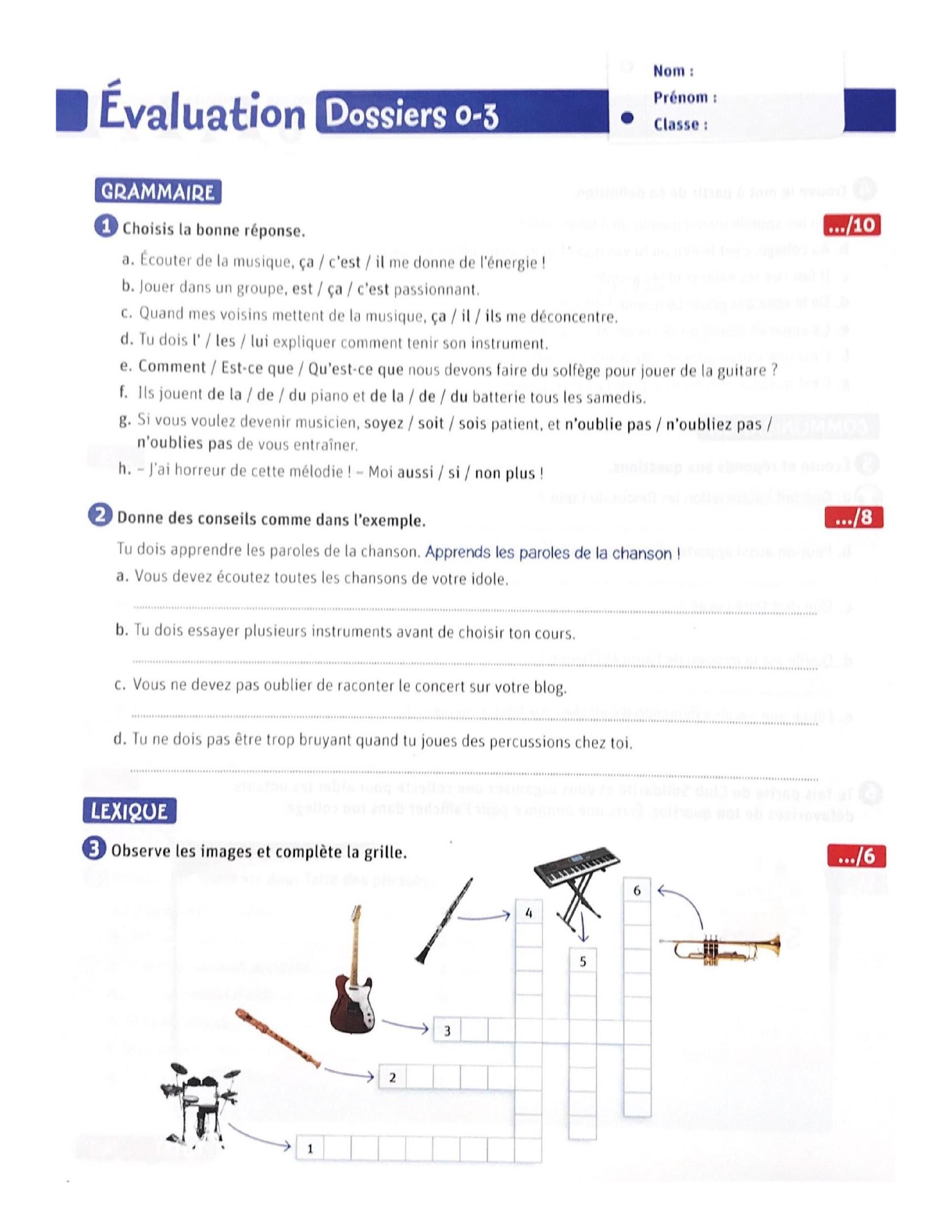 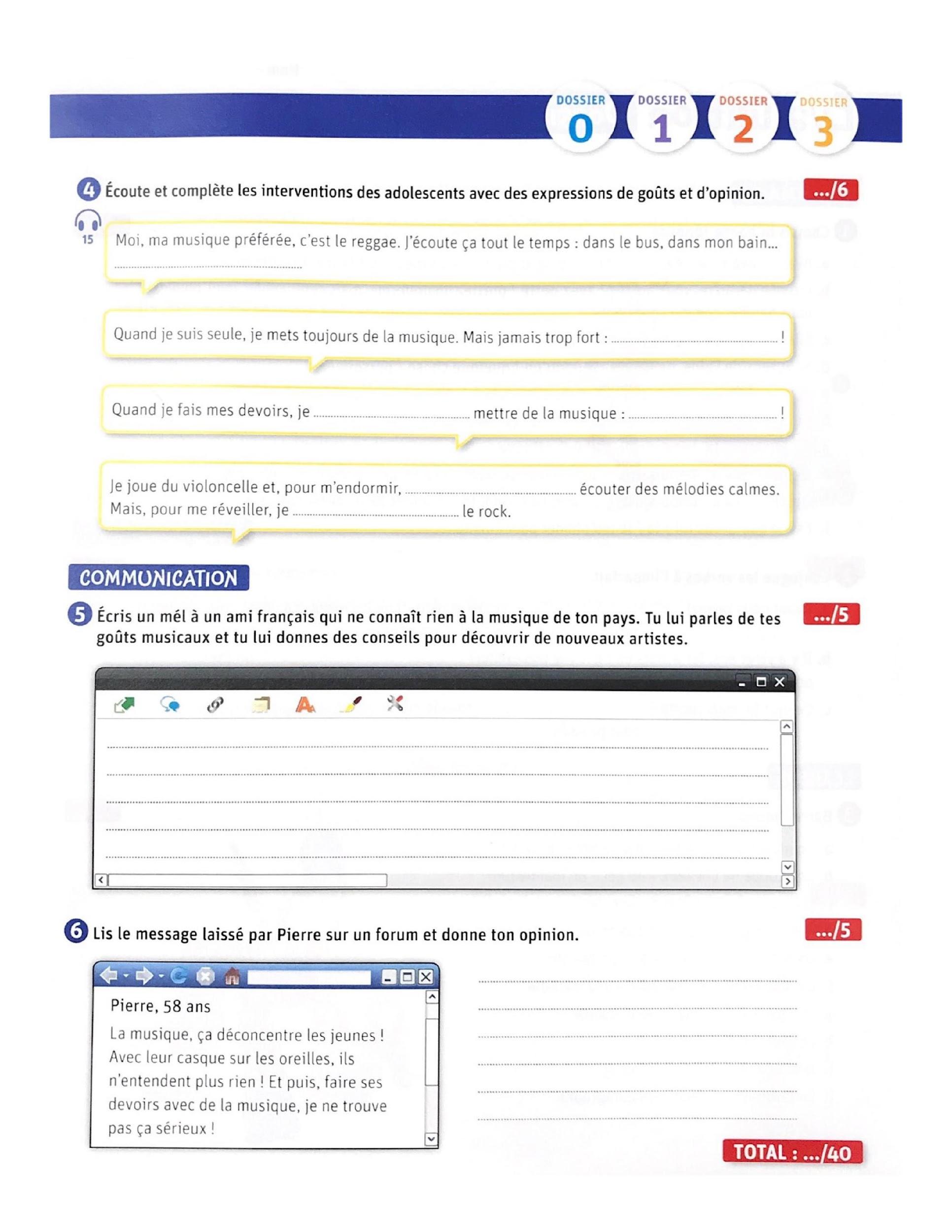 C.3) CONCLUSIONES DE LA EVALUACIÓN INICIAL.Se observa que una gran parte de los alumnos tiene dificultades con el vocabulario y la expresión escrita.Medidas de atención a la diversidad relacionadas con el grupo específico de alumnos.e). Programas de apoyo, refuerzo, recuperación, ampliación propuesto al alumnado y evaluación de estos.e.1 ) Programas de apoyo. PLAN DE APOYO1. DATOS GENERALES2. CRITERIOS DE EVALUACIÓN Y ESTÁNDARES A TRABAJAR4. MEDIDAS ADOPTADAS 5. MEDIDAS PERSONALIZADAS DE SEGUIMIENTO Y ACCIÓN TUTORIAL6. SEGUIMIENTO Y OBSERVACIONES7. VALORACIÓN FINAL Y DECISIONES A FUTURO         Profesor de aula		Profesor de apoyo			OrientadorLos documentos de apoyo individualizado de los alumnos se encuentran en el expediente del alumno correspondiente y en el Departamento de Orientación”.Los documentos de apoyo individualizado de los alumnos se encuentran en el expediente del alumno correspondiente y en el Departamento de Orientación.e.2) Planes de recuperación.Mínimos: Est.FR.1.1.1. Capta los puntos principales y detalles relevantes de indicaciones, anuncios,  mensajes y comunicados breves y articulados de manera lenta y clara (p. e. por megafonía, o en un contestador automático), siempre que las condiciones acústicas sean buenas y el sonido no esté distorsionado.Est.FR.1.2.1. Entiende información relevante de lo que se le dice en transacciones y gestiones cotidianas y estructuradas (p. e. en hoteles, tiendas, albergues, restaurantes, espacios de ocio o centros de estudios).Est.FR.1.3.1. Entiende información relevante de lo que se le dice en transacciones y gestiones cotidianas y estructuradas (p. e. en hoteles, tiendas, albergues, restaurantes, espacios de ocio o centros de estudios).Est.FR.1.3.2. Comprende en una conversación formal, o entrevista en la que participa (p. e. en un centro de estudios), preguntas sobre asuntos personales o educativos, así como comentarios sencillos y predecibles relacionados con los mismos, siempre que pueda pedir que se le repita, aclare o elabore algo de lo que se le ha dicho.Est.FR.1.4.2. Entiende información relevante de lo que se le dice en transacciones y gestiones cotidianas y estructuradas (p. Est.FR.1.5.1. Comprende, en una conversación informal en la que participa, descripciones, narraciones, puntos de vista y opiniones formulados de manera simple sobre asuntos prácticos de la vida diaria y sobre temas de su interés, cuando se le habla Est.FR.1.6.2. Entiende información relevante de lo que se le dice en transacciones y gestiones cotidianas y estructuradas (p. e. en hoteles, tiendas, albergues, restaurantes, espacios de ocio o centros de estudios).Est.FR.1.7.1. Capta los puntos principales y detalles relevantes de indicaciones, anuncios,  mensajes y comunicados breves y articulados de manera lenta y clara (p. e. por megafonía, o en un contestador automático), siempre que las condiciones acústicas sean buenas y el sonido no esté distorsionado.Est.FR.2.1.2. Participa en conversaciones informales breves, cara a cara o por teléfono u otros medios técnicos, en las que establece contacto social, intercambia información y expresa  de manera sencilla opiniones yEst.FR.2.2.2. Se desenvuelve con la debida corrección en gestiones y transacciones cotidianas, como son los viajes, el alojamiento, el Est.FR.2.2.3. Participa en conversaciones informales breves, cara a cara o por teléfono u otros medios técnicos, en las que establece contacto social, intercambia información y expresa  de manera sencilla opiniones y Est.FR.2.3.2. Se desenvuelve con la debida corrección en gestiones y transacciones cotidianas, como son los viajes, el alojamiento, el Est.FR.2.3.3. Participa en conversaciones informales breves, cara a cara o por teléfono u otros medios técnicos, en las que establece contacto social, intercambia información y expresa  deEst.FR.2.4.1. Hace presentaciones breves y ensayadas, siguiendo un esquema lineal y estructurado, sobre aspectos concretos de Est.FR.2.5.2. Se desenvuelve con la debida corrección en gestiones y transacciones cotidianas, como son los viajes, el alojamiento……Est 2 ce 1 Est.FR.3.1.2. Comprende correspondencia personal sencilla en cualquier formato en la que se habla de uno mismo; se describen personas, objetos, lugares y actividades; se narran acontecimientos pasados, y se expresan de manera sencilla sentimientos, deseos y planes, y opiniones sobre temas generales, conocidos o de su interésEst 2 ce 2. Est.FR.3.2.2. Comprende correspondencia personal sencilla en cualquier formato en la que se habla de uno mismo; se describen personas, objetos, lugares y actividades; se narran acontecimientos pasados, y se expresan de manera sencilla sentimientos, deseos y planes, y opiniones sobre temas generales, conocidos o de su interés.Est5 ce 2 Est.FR.3.2.5. Entiende información específica esencial en páginas Web y otros materiales de referencia o consulta claramente estructurados sobre temas relativos a asuntos de su interés (p. e. sobre una ciudad), siempre que pueda releer las secciones difíciles.Est 5 ce 6 Est.FR.3.6.5. Entiende información específica esencial en páginas Web y otros materiales de referencia o consulta claramente estructurados sobre temas relativos a asuntos de su interés (p. e. sobre una ciudad), siempre que pueda releer las secciones difíciles.Est 1 ce1 Est.FR.4.1.1. Completa un cuestionario sencillo con información personal básica y relativa a su intereses o aficiones (p. e. para asociarse a un club internacional de jóvenes).Est 1 ce 2Est.FR.4.2.1. Completa un cuestionario sencillo con información personal básica y relativa a su intereses o aficiones (p. e. para asociarse a un club internacional de jóvenes).Est 1 ce3 Est.FR.4.3.1. Completa un cuestionario sencillo con información personal básica y relativa a su intereses o aficiones (p. e. para asociarse a un club internacional de jóvenes).Est 1 ce4 Est.FR.4.4.1. Completa un cuestionario sencillo con información personal básica y relativa a su intereses o aficiones (p. e. para asociarse a un club internacional de jóvenes).Est 1 ce 6 Est.FR.4.6.1. Completa un cuestionario sencillo con información personal básica y relativa a su intereses o aficiones (p. e. para asociarse a un club internacional de jóvenes).Tareas:Realizar las fichas de ampliación y aprender el vocabulario Poner al día el cuaderno Seguimiento y observaciones:Realizar las fichas de ampliación  Poner al día el cuaderno  Firma padres                                                                                                   Firma profesor .f) Metodología didáctica: Organización, recursos didácticos, agrupamiento del alumnado, estrategias metodológicas.La metodología aplicada en las diferentes unidades didácticas queda expresada en el apartado del Proyecto Curricular de Etapa relativo a la metodología del centro.g) Plan Lector específico a desarrollar desde el área.La lectura, en todas sus facetas, se considera un instrumento de aprendizaje y de desarrollo personal potenciado explícitamente en la programación de esta materia. El objetivo de la lectura debe combinar tanto la dimensión del disfrute personal como el aumento de la capacidad de aprendizaje.Se ha desarrollado:La expresión oral mediante las exposiciones orales, diálogos y debates.La comprensión oral a través de ejercicios sobre los libros de texto y los recursos digitales empleados en las diferentes unidades didácticas y en la aplicación de dichos contenidos a situaciones concretas de la vida cotidiana que les permita entender de una forma contextualizada los conceptos trabajados en la materia.Se ha trabajado la presentación, ortografía, claridad, coherencia, vocabulario en todas las actividades de expresión escrita: los controles, el cuaderno de clase, los trabajos, las presentaciones etc.Desarrollar el espíritu crítico y la creatividad en todas las facetas de la expresión. No admitir trabajos que supongan una transcripción literal de textos. Tratamiento de los elementos transversales.Medidas complementarias que se plantean para el tratamiento del área dentro del Proyecto bilingüe y/o plurilingüe.Mecanismos de revisión, evaluación y modificación de las Programaciones Didácticas en relación con los resultados académicos y procesos de mejora.Acciones de mejora para el próximo curso:K)  Estándares de aprendizaje evaluables imprescindibles en el área de conocimiento.Los estándares imprescindibles se encuentran en negrita y subrayados en la tabla del apartado a) de este documento COLEGIO SAN VIATOR HUESCA. EDUCACIÓN SECUNDARIA OBLIGATORIA. PROGRAMACIÓN DIDÁCTICACOLEGIO SAN VIATOR HUESCA. EDUCACIÓN SECUNDARIA OBLIGATORIA. PROGRAMACIÓN DIDÁCTICACOLEGIO SAN VIATOR HUESCA. EDUCACIÓN SECUNDARIA OBLIGATORIA. PROGRAMACIÓN DIDÁCTICACOLEGIO SAN VIATOR HUESCA. EDUCACIÓN SECUNDARIA OBLIGATORIA. PROGRAMACIÓN DIDÁCTICACOLEGIO SAN VIATOR HUESCA. EDUCACIÓN SECUNDARIA OBLIGATORIA. PROGRAMACIÓN DIDÁCTICACOLEGIO SAN VIATOR HUESCA. EDUCACIÓN SECUNDARIA OBLIGATORIA. PROGRAMACIÓN DIDÁCTICAÁREAFrancés CURSO4º ESOVERSIÓNSEPTIEMBRE 2019CONTENIDOSCRITERIOS DE EVALUACIÓNCOMPETENCIASEVALUACIÓN15%EVALUACIÓN15%EVALUACIÓN15%INSTRUMENTOS DE EVALUACIÓNCONTENIDOSCRITERIOS DE EVALUACIÓNCOMPETENCIAS123INSTRUMENTOS DE EVALUACIÓNBLOQUE 1:  Comprensión de textos oralesCONTENIDOS:Estrategias de comprensión:Movilizar información previa sobre tipo de tarea y tema. Identificar tipo textual, adaptando la comprensión al mismo. Distinguir tipos de comprensión (sentido general información esencial, puntos principales y detalles relevantes). Formular hipótesis sobre contenido y contexto. Inferir y formular hipótesis sobre significados a partir de la comprensión de elementos significativos, lingüísticos y paralingüísticos (formación de palabras, onomatopeyas…). Reformular hipótesis a partir de la comprensión de nuevos elementos.Aspectos socioculturales y sociolingüísticos:Convenciones sociales, normas de cortesía y registros. Interés por conocer costumbres, valores, creencias y actitudes. Lenguaje no verbal. Funciones comunicativas:Iniciación y mantenimiento de relaciones personales y sociales. Descripción de cualidades físicas y abstractas de personas, objetos, lugares y actividades. Narración de acontecimientos pasados puntuales y habituales, descripción de estados y situaciones presentes, y expresión de sucesos futuros. Petición y ofrecimiento de información, indicaciones, opiniones y puntos de vista, consejos, advertencias y avisos. Expresión del conocimiento, la certeza, la duda y la conjetura. Expresión de la voluntad, la intención, la decisión, la promesa, la orden, la autorización y la prohibición. Expresión del interés, la aprobación, el aprecio, la simpatía, la satisfacción, la esperanza, la confianza, la sorpresa, y sus contrarios. Formulación de sugerencias, deseos  condiciones e hipótesis. Establecimiento  y mantenimiento de la comunicación y organización del discurso.Estructuras sintáctico-discursivas:Afirmación (oui, si). Negación (ne…aucun, ni…ni, ne…jamais, ne...rien). Exclamación (comme… ! quel/quelle… !). Interrogación (et alors? comment? quel/quelle? ah bon? Expresión de relaciones lógicas: Conjunción (aussi, en plus…). Disyunción (ex. ou bien). Oposición/concesión (par contre, en revanche, au lieu de + Inf…). Causa (puisque, grâce à…). Finalidad (de façon à, de peur de + Inf…). Comparación (plus/aussi/moins + Adj. + que…, le meilleur, le mieux, le pire…). Explicación (ex. c´est-à dire). Consecuencia (donc, c´est pourquoi...). Condición (à condition de + Inf., si + présent-futur). Estilo indirecto (rapporter des informations au présent). Expresión de relaciones temporales (avant/ après de + Inf., aussitôt, (à) chaque fois que). Expresión del tiempo verbal: Presente. Pasado (passé composé, imparfait). Futuro (futur simple). Expresión del aspecto: Puntual (phrases simples). Habitual (souvent, parfois...). Incoativo (futur proche; ex: je vais partir en cinq minutes). Terminativo (ex. arrêter de). Expresión de la modalidad: Factualidad (phrases déclaratives). Capacidad (être capable de, réussir à…). Posibilidad/probabilidad (il est probable que, il est possible que, sans doute…). Necesidad (il faut, avoir besoin de...). Obligación (devoir, il faut, impératif…). Prohibición (défense de, interdit de…). Permiso (pouvoir, demander, donner la permission à qq’un de faire qqch). Consejo (conseiller de, à ta place + conditionnel). Intención/deseo (avoir l’intention de faire qqch, avoir envie de faire qqch., décider de faire qqch.). Expresión de la existencia (présentatifs). Expresión de la entidad (articles, morphologie (préfixes, suffixes) pronoms personnels COD, COI, « en », « y », pronoms démonstratifs, propositions adjectives)Crit.FR.1.1. Identificar la información esencial, los puntos principales y los detalles más relevantes en textos orales breves y bien estructurados, transmitidos de viva voz o por medios técnicos y articulados a velocidad lenta o media, en un registro formal, informal o neutro, y que versen sobre asuntos cotidianos en situaciones habituales o sobre temas generales o del propio campo de interés en los ámbitos personal, público, y educativo, siempre que las condiciones acústicas no distorsionen el mensaje y se pueda volver a escuchar lo dicho.CCLUD 1-22%UD 3-42%UD 5-62%Rúbrica de comprensión oral mediante control o observaciones durante las clases.Rúbrica de comprensión oral mediante control o observaciones durante las clases.Rúbrica de comprensión oral mediante control o observaciones durante las clases.Rúbrica de comprensión oral mediante control o observaciones durante las clases.Rúbrica de comprensión oral mediante control o observaciones durante las clases.Rúbrica de comprensión oral mediante control o observaciones durante las clases.BLOQUE 1:  Comprensión de textos oralesCONTENIDOS:Estrategias de comprensión:Movilizar información previa sobre tipo de tarea y tema. Identificar tipo textual, adaptando la comprensión al mismo. Distinguir tipos de comprensión (sentido general información esencial, puntos principales y detalles relevantes). Formular hipótesis sobre contenido y contexto. Inferir y formular hipótesis sobre significados a partir de la comprensión de elementos significativos, lingüísticos y paralingüísticos (formación de palabras, onomatopeyas…). Reformular hipótesis a partir de la comprensión de nuevos elementos.Aspectos socioculturales y sociolingüísticos:Convenciones sociales, normas de cortesía y registros. Interés por conocer costumbres, valores, creencias y actitudes. Lenguaje no verbal. Funciones comunicativas:Iniciación y mantenimiento de relaciones personales y sociales. Descripción de cualidades físicas y abstractas de personas, objetos, lugares y actividades. Narración de acontecimientos pasados puntuales y habituales, descripción de estados y situaciones presentes, y expresión de sucesos futuros. Petición y ofrecimiento de información, indicaciones, opiniones y puntos de vista, consejos, advertencias y avisos. Expresión del conocimiento, la certeza, la duda y la conjetura. Expresión de la voluntad, la intención, la decisión, la promesa, la orden, la autorización y la prohibición. Expresión del interés, la aprobación, el aprecio, la simpatía, la satisfacción, la esperanza, la confianza, la sorpresa, y sus contrarios. Formulación de sugerencias, deseos  condiciones e hipótesis. Establecimiento  y mantenimiento de la comunicación y organización del discurso.Estructuras sintáctico-discursivas:Afirmación (oui, si). Negación (ne…aucun, ni…ni, ne…jamais, ne...rien). Exclamación (comme… ! quel/quelle… !). Interrogación (et alors? comment? quel/quelle? ah bon? Expresión de relaciones lógicas: Conjunción (aussi, en plus…). Disyunción (ex. ou bien). Oposición/concesión (par contre, en revanche, au lieu de + Inf…). Causa (puisque, grâce à…). Finalidad (de façon à, de peur de + Inf…). Comparación (plus/aussi/moins + Adj. + que…, le meilleur, le mieux, le pire…). Explicación (ex. c´est-à dire). Consecuencia (donc, c´est pourquoi...). Condición (à condition de + Inf., si + présent-futur). Estilo indirecto (rapporter des informations au présent). Expresión de relaciones temporales (avant/ après de + Inf., aussitôt, (à) chaque fois que). Expresión del tiempo verbal: Presente. Pasado (passé composé, imparfait). Futuro (futur simple). Expresión del aspecto: Puntual (phrases simples). Habitual (souvent, parfois...). Incoativo (futur proche; ex: je vais partir en cinq minutes). Terminativo (ex. arrêter de). Expresión de la modalidad: Factualidad (phrases déclaratives). Capacidad (être capable de, réussir à…). Posibilidad/probabilidad (il est probable que, il est possible que, sans doute…). Necesidad (il faut, avoir besoin de...). Obligación (devoir, il faut, impératif…). Prohibición (défense de, interdit de…). Permiso (pouvoir, demander, donner la permission à qq’un de faire qqch). Consejo (conseiller de, à ta place + conditionnel). Intención/deseo (avoir l’intention de faire qqch, avoir envie de faire qqch., décider de faire qqch.). Expresión de la existencia (présentatifs). Expresión de la entidad (articles, morphologie (préfixes, suffixes) pronoms personnels COD, COI, « en », « y », pronoms démonstratifs, propositions adjectives)Crit.FR.1.2. Conocer y saber aplicar las estrategias más adecuadas para la comprensión del sentido general, la información esencial, los puntos e ideas principales o los detalles relevantes del textoCCL-CAAUD 1-23%UD 3-43%UD 5-63%Rúbrica de comprensión oral mediante control o observaciones durante las clases.Rúbrica de comprensión oral mediante control o observaciones durante las clases.Rúbrica de comprensión oral mediante control o observaciones durante las clases.Rúbrica de comprensión oral mediante control o observaciones durante las clases.Rúbrica de comprensión oral mediante control o observaciones durante las clases.Rúbrica de comprensión oral mediante control o observaciones durante las clases.. Expresión de la cualidad (place de l´adjectif).   Expresiónde la posesión (adjectifs et pronoms possessifs). Expresión de la cantidad: Número (pluriels irréguliers). Numerales (chiffres cardinaux et ordinaux (50e à 100e), beaucoup de monde, quelques, tout le monde, plusieurs…). Cantidad (articles partitifs ; un paquet, une boîte…). Expresión del grado (très, vraiment...). Expresión del modo (Adv. de manière en –ment). Expresión del espacio (prépositions  etadverbes de lieu, position, distance, mouvement, direction, provenance, destination; pronom « y »). Expresión del tiempo: Puntual (tout à l’heure, à ce moment-là…). Divisiones temporales (semestre, période, mensuel…). Indicaciones de tiempo (la semaine dernière, le mois dernier, dans deux semaines…). Duración (encore/ne…plus). Anterioridad (ex. déjà). Posterioridad (ensuite, puis…). Secuenciación (tout d´abord, puis, enfin…). Simultaneidad (pendant, alors que…). Frecuencia (toujours, généralement, souvent, pas souvent, parfois, quelquefois, jamais…).Léxico de uso común:Identificación personal. Vivienda, hogar y entorno. Actividades de la vida diaria. Familia y amigos. Trabajo y ocupaciones. Tiempo libre, ocio y deporte. Viajes y vacaciones. Salud y cuidados físicos. Educación y estudio. Compras y actividades comerciales. Alimentación y restauración. Transporte. Lengua y comunicación. Medio ambiente, clima y entorno natural. Tecnologías de la Información y la Comunicación.Patrones sonoros, acentuales, rítmicos y de entonación.Crit.FR.1.2. Conocer y saber aplicar las estrategias más adecuadas para la comprensión del sentido general, la información esencial, los puntos e ideas principales o los detalles relevantes del textoCCL-CAAUD 1-23%UD 3-43%Rúbrica de comprensión oral mediante control o observaciones durante las clases.Rúbrica de comprensión oral mediante control o observaciones durante las clases.Rúbrica de comprensión oral mediante control o observaciones durante las clases.Rúbrica de comprensión oral mediante control o observaciones durante las clases.Rúbrica de comprensión oral mediante control o observaciones durante las clases.Rúbrica de comprensión oral mediante control o observaciones durante las clases.. Expresión de la cualidad (place de l´adjectif).   Expresiónde la posesión (adjectifs et pronoms possessifs). Expresión de la cantidad: Número (pluriels irréguliers). Numerales (chiffres cardinaux et ordinaux (50e à 100e), beaucoup de monde, quelques, tout le monde, plusieurs…). Cantidad (articles partitifs ; un paquet, une boîte…). Expresión del grado (très, vraiment...). Expresión del modo (Adv. de manière en –ment). Expresión del espacio (prépositions  etadverbes de lieu, position, distance, mouvement, direction, provenance, destination; pronom « y »). Expresión del tiempo: Puntual (tout à l’heure, à ce moment-là…). Divisiones temporales (semestre, période, mensuel…). Indicaciones de tiempo (la semaine dernière, le mois dernier, dans deux semaines…). Duración (encore/ne…plus). Anterioridad (ex. déjà). Posterioridad (ensuite, puis…). Secuenciación (tout d´abord, puis, enfin…). Simultaneidad (pendant, alors que…). Frecuencia (toujours, généralement, souvent, pas souvent, parfois, quelquefois, jamais…).Léxico de uso común:Identificación personal. Vivienda, hogar y entorno. Actividades de la vida diaria. Familia y amigos. Trabajo y ocupaciones. Tiempo libre, ocio y deporte. Viajes y vacaciones. Salud y cuidados físicos. Educación y estudio. Compras y actividades comerciales. Alimentación y restauración. Transporte. Lengua y comunicación. Medio ambiente, clima y entorno natural. Tecnologías de la Información y la Comunicación.Patrones sonoros, acentuales, rítmicos y de entonación.Crit.FR.1.3. Conocer y utilizar para la comprensión del texto los aspectos socioculturales y sociolingüísticos relativos a la vida cotidiana (hábitos de estudio y de trabajo, actividades de ocio), condiciones de vida y entorno, relaciones interpersonales (entre hombres y mujeres, en el trabajo, en el centro educativo, en las instituciones), comportamiento (gestos, expresiones faciales, uso de la voz, contacto visual), y convenciones sociales (costumbres, tradiciones).CCL-CSCUD 1-22%UD 3-42%UD 5-62%Rúbrica de comprensión oral mediante control o observaciones durante las clases.Rúbrica de comprensión oral mediante control o observaciones durante las clases.Rúbrica de comprensión oral mediante control o observaciones durante las clases.Rúbrica de comprensión oral mediante control o observaciones durante las clases.Rúbrica de comprensión oral mediante control o observaciones durante las clases.Rúbrica de comprensión oral mediante control o observaciones durante las clases.. Expresión de la cualidad (place de l´adjectif).   Expresiónde la posesión (adjectifs et pronoms possessifs). Expresión de la cantidad: Número (pluriels irréguliers). Numerales (chiffres cardinaux et ordinaux (50e à 100e), beaucoup de monde, quelques, tout le monde, plusieurs…). Cantidad (articles partitifs ; un paquet, une boîte…). Expresión del grado (très, vraiment...). Expresión del modo (Adv. de manière en –ment). Expresión del espacio (prépositions  etadverbes de lieu, position, distance, mouvement, direction, provenance, destination; pronom « y »). Expresión del tiempo: Puntual (tout à l’heure, à ce moment-là…). Divisiones temporales (semestre, période, mensuel…). Indicaciones de tiempo (la semaine dernière, le mois dernier, dans deux semaines…). Duración (encore/ne…plus). Anterioridad (ex. déjà). Posterioridad (ensuite, puis…). Secuenciación (tout d´abord, puis, enfin…). Simultaneidad (pendant, alors que…). Frecuencia (toujours, généralement, souvent, pas souvent, parfois, quelquefois, jamais…).Léxico de uso común:Identificación personal. Vivienda, hogar y entorno. Actividades de la vida diaria. Familia y amigos. Trabajo y ocupaciones. Tiempo libre, ocio y deporte. Viajes y vacaciones. Salud y cuidados físicos. Educación y estudio. Compras y actividades comerciales. Alimentación y restauración. Transporte. Lengua y comunicación. Medio ambiente, clima y entorno natural. Tecnologías de la Información y la Comunicación.Patrones sonoros, acentuales, rítmicos y de entonación.Crit.FR.1.3. Conocer y utilizar para la comprensión del texto los aspectos socioculturales y sociolingüísticos relativos a la vida cotidiana (hábitos de estudio y de trabajo, actividades de ocio), condiciones de vida y entorno, relaciones interpersonales (entre hombres y mujeres, en el trabajo, en el centro educativo, en las instituciones), comportamiento (gestos, expresiones faciales, uso de la voz, contacto visual), y convenciones sociales (costumbres, tradiciones).CCL-CSCRúbrica de comprensión oral mediante control o observaciones durante las clases.Rúbrica de comprensión oral mediante control o observaciones durante las clases.Rúbrica de comprensión oral mediante control o observaciones durante las clases.Rúbrica de comprensión oral mediante control o observaciones durante las clases.Rúbrica de comprensión oral mediante control o observaciones durante las clases.Rúbrica de comprensión oral mediante control o observaciones durante las clases.. Expresión de la cualidad (place de l´adjectif).   Expresiónde la posesión (adjectifs et pronoms possessifs). Expresión de la cantidad: Número (pluriels irréguliers). Numerales (chiffres cardinaux et ordinaux (50e à 100e), beaucoup de monde, quelques, tout le monde, plusieurs…). Cantidad (articles partitifs ; un paquet, une boîte…). Expresión del grado (très, vraiment...). Expresión del modo (Adv. de manière en –ment). Expresión del espacio (prépositions  etadverbes de lieu, position, distance, mouvement, direction, provenance, destination; pronom « y »). Expresión del tiempo: Puntual (tout à l’heure, à ce moment-là…). Divisiones temporales (semestre, période, mensuel…). Indicaciones de tiempo (la semaine dernière, le mois dernier, dans deux semaines…). Duración (encore/ne…plus). Anterioridad (ex. déjà). Posterioridad (ensuite, puis…). Secuenciación (tout d´abord, puis, enfin…). Simultaneidad (pendant, alors que…). Frecuencia (toujours, généralement, souvent, pas souvent, parfois, quelquefois, jamais…).Léxico de uso común:Identificación personal. Vivienda, hogar y entorno. Actividades de la vida diaria. Familia y amigos. Trabajo y ocupaciones. Tiempo libre, ocio y deporte. Viajes y vacaciones. Salud y cuidados físicos. Educación y estudio. Compras y actividades comerciales. Alimentación y restauración. Transporte. Lengua y comunicación. Medio ambiente, clima y entorno natural. Tecnologías de la Información y la Comunicación.Patrones sonoros, acentuales, rítmicos y de entonación.Crit.FR.1.4. Distinguir la función o funciones comunicativas más relevantes del texto y un repertorio de sus exponentes más comunes, así como patrones discursivos de uso frecuente relativos a la organización textual (introducción del tema, desarrollo y cambio temático, y cierre textual).CCLUD 1-22%UD 3-42%UD 5-6 2%Rúbrica de comprensión oral mediante control o observaciones durante las clases.Rúbrica de comprensión oral mediante control o observaciones durante las clases.Rúbrica de comprensión oral mediante control o observaciones durante las clases.Rúbrica de comprensión oral mediante control o observaciones durante las clases.Rúbrica de comprensión oral mediante control o observaciones durante las clases.Rúbrica de comprensión oral mediante control o observaciones durante las clases.. Expresión de la cualidad (place de l´adjectif).   Expresiónde la posesión (adjectifs et pronoms possessifs). Expresión de la cantidad: Número (pluriels irréguliers). Numerales (chiffres cardinaux et ordinaux (50e à 100e), beaucoup de monde, quelques, tout le monde, plusieurs…). Cantidad (articles partitifs ; un paquet, une boîte…). Expresión del grado (très, vraiment...). Expresión del modo (Adv. de manière en –ment). Expresión del espacio (prépositions  etadverbes de lieu, position, distance, mouvement, direction, provenance, destination; pronom « y »). Expresión del tiempo: Puntual (tout à l’heure, à ce moment-là…). Divisiones temporales (semestre, période, mensuel…). Indicaciones de tiempo (la semaine dernière, le mois dernier, dans deux semaines…). Duración (encore/ne…plus). Anterioridad (ex. déjà). Posterioridad (ensuite, puis…). Secuenciación (tout d´abord, puis, enfin…). Simultaneidad (pendant, alors que…). Frecuencia (toujours, généralement, souvent, pas souvent, parfois, quelquefois, jamais…).Léxico de uso común:Identificación personal. Vivienda, hogar y entorno. Actividades de la vida diaria. Familia y amigos. Trabajo y ocupaciones. Tiempo libre, ocio y deporte. Viajes y vacaciones. Salud y cuidados físicos. Educación y estudio. Compras y actividades comerciales. Alimentación y restauración. Transporte. Lengua y comunicación. Medio ambiente, clima y entorno natural. Tecnologías de la Información y la Comunicación.Patrones sonoros, acentuales, rítmicos y de entonación.Crit.FR.1.5. Reconocer, y aplicar a la comprensión del texto, los conocimientos sobre los constituyentes y la organización de patrones sintácticos y discursivos de uso frecuente en la comunicación oral, así como sus significados asociados (p. e. estructura interrogativa para hacer una sugerencia).CCL-CAAUD 1-22%UD 3-42%UD 5-62%Rúbrica de comprensión oral mediante control o observaciones durante las clases.Rúbrica de comprensión oral mediante control o observaciones durante las clases.Rúbrica de comprensión oral mediante control o observaciones durante las clases.Rúbrica de comprensión oral mediante control o observaciones durante las clases.Rúbrica de comprensión oral mediante control o observaciones durante las clases.Rúbrica de comprensión oral mediante control o observaciones durante las clases.. Expresión de la cualidad (place de l´adjectif).   Expresiónde la posesión (adjectifs et pronoms possessifs). Expresión de la cantidad: Número (pluriels irréguliers). Numerales (chiffres cardinaux et ordinaux (50e à 100e), beaucoup de monde, quelques, tout le monde, plusieurs…). Cantidad (articles partitifs ; un paquet, une boîte…). Expresión del grado (très, vraiment...). Expresión del modo (Adv. de manière en –ment). Expresión del espacio (prépositions  etadverbes de lieu, position, distance, mouvement, direction, provenance, destination; pronom « y »). Expresión del tiempo: Puntual (tout à l’heure, à ce moment-là…). Divisiones temporales (semestre, période, mensuel…). Indicaciones de tiempo (la semaine dernière, le mois dernier, dans deux semaines…). Duración (encore/ne…plus). Anterioridad (ex. déjà). Posterioridad (ensuite, puis…). Secuenciación (tout d´abord, puis, enfin…). Simultaneidad (pendant, alors que…). Frecuencia (toujours, généralement, souvent, pas souvent, parfois, quelquefois, jamais…).Léxico de uso común:Identificación personal. Vivienda, hogar y entorno. Actividades de la vida diaria. Familia y amigos. Trabajo y ocupaciones. Tiempo libre, ocio y deporte. Viajes y vacaciones. Salud y cuidados físicos. Educación y estudio. Compras y actividades comerciales. Alimentación y restauración. Transporte. Lengua y comunicación. Medio ambiente, clima y entorno natural. Tecnologías de la Información y la Comunicación.Patrones sonoros, acentuales, rítmicos y de entonación.Crit.FR.1.6. Reconocer léxico oral de uso común relativo a asuntos cotidianos y a temas generales o relacionados con los propios intereses, estudios y ocupaciones, e inferir del contexto y del cotexto, con apoyo visual, los significados de palabras y expresiones de uso menos frecuente o más específico.CCLUD 1-22%UD 3-42%UD 5-62%Rúbrica de comprensión oral mediante control o observaciones durante las clases.Rúbrica de comprensión oral mediante control o observaciones durante las clases.Rúbrica de comprensión oral mediante control o observaciones durante las clases.Rúbrica de comprensión oral mediante control o observaciones durante las clases.Rúbrica de comprensión oral mediante control o observaciones durante las clases.Rúbrica de comprensión oral mediante control o observaciones durante las clases.. Expresión de la cualidad (place de l´adjectif).   Expresiónde la posesión (adjectifs et pronoms possessifs). Expresión de la cantidad: Número (pluriels irréguliers). Numerales (chiffres cardinaux et ordinaux (50e à 100e), beaucoup de monde, quelques, tout le monde, plusieurs…). Cantidad (articles partitifs ; un paquet, une boîte…). Expresión del grado (très, vraiment...). Expresión del modo (Adv. de manière en –ment). Expresión del espacio (prépositions  etadverbes de lieu, position, distance, mouvement, direction, provenance, destination; pronom « y »). Expresión del tiempo: Puntual (tout à l’heure, à ce moment-là…). Divisiones temporales (semestre, période, mensuel…). Indicaciones de tiempo (la semaine dernière, le mois dernier, dans deux semaines…). Duración (encore/ne…plus). Anterioridad (ex. déjà). Posterioridad (ensuite, puis…). Secuenciación (tout d´abord, puis, enfin…). Simultaneidad (pendant, alors que…). Frecuencia (toujours, généralement, souvent, pas souvent, parfois, quelquefois, jamais…).Léxico de uso común:Identificación personal. Vivienda, hogar y entorno. Actividades de la vida diaria. Familia y amigos. Trabajo y ocupaciones. Tiempo libre, ocio y deporte. Viajes y vacaciones. Salud y cuidados físicos. Educación y estudio. Compras y actividades comerciales. Alimentación y restauración. Transporte. Lengua y comunicación. Medio ambiente, clima y entorno natural. Tecnologías de la Información y la Comunicación.Patrones sonoros, acentuales, rítmicos y de entonación.Crit.FR.1.6. Reconocer léxico oral de uso común relativo a asuntos cotidianos y a temas generales o relacionados con los propios intereses, estudios y ocupaciones, e inferir del contexto y del cotexto, con apoyo visual, los significados de palabras y expresiones de uso menos frecuente o más específico.CCLRúbrica de comprensión oral mediante control o observaciones durante las clases.. Expresión de la cualidad (place de l´adjectif).   Expresiónde la posesión (adjectifs et pronoms possessifs). Expresión de la cantidad: Número (pluriels irréguliers). Numerales (chiffres cardinaux et ordinaux (50e à 100e), beaucoup de monde, quelques, tout le monde, plusieurs…). Cantidad (articles partitifs ; un paquet, une boîte…). Expresión del grado (très, vraiment...). Expresión del modo (Adv. de manière en –ment). Expresión del espacio (prépositions  etadverbes de lieu, position, distance, mouvement, direction, provenance, destination; pronom « y »). Expresión del tiempo: Puntual (tout à l’heure, à ce moment-là…). Divisiones temporales (semestre, période, mensuel…). Indicaciones de tiempo (la semaine dernière, le mois dernier, dans deux semaines…). Duración (encore/ne…plus). Anterioridad (ex. déjà). Posterioridad (ensuite, puis…). Secuenciación (tout d´abord, puis, enfin…). Simultaneidad (pendant, alors que…). Frecuencia (toujours, généralement, souvent, pas souvent, parfois, quelquefois, jamais…).Léxico de uso común:Identificación personal. Vivienda, hogar y entorno. Actividades de la vida diaria. Familia y amigos. Trabajo y ocupaciones. Tiempo libre, ocio y deporte. Viajes y vacaciones. Salud y cuidados físicos. Educación y estudio. Compras y actividades comerciales. Alimentación y restauración. Transporte. Lengua y comunicación. Medio ambiente, clima y entorno natural. Tecnologías de la Información y la Comunicación.Patrones sonoros, acentuales, rítmicos y de entonación.Crit.FR.1.7. Discriminar patrones sonoros, acentuales, rítmicos y de entonación de uso común, y reconocer los significados e intenciones comunicativas generales relacionados con los mismos.CCLUD 1-22%UD 3-42%UD 5-62%Rúbrica de comprensión oral mediante control o observaciones durante las clases.CONTENIDOSCRITERIOS DE EVALUACIÓNCOMPETENCIASEVALUACIÓN 30%EVALUACIÓN 30%EVALUACIÓN 30%INSTRUMENTOS DE EVALUACIÓNCONTENIDOSCRITERIOS DE EVALUACIÓNCOMPETENCIAS123INSTRUMENTOS DE EVALUACIÓNBLOQUE 2: :   Producción de textos orales: Expresión e interacciónCONTENIDOS:Estrategias de producción: Planificación:Comprender el mensaje con claridad, distinguiendo su idea o ideas principales y su estructura básica. Adecuar el texto al destinatario, contexto y canal, aplicando el registro y la estructura de discurso adecuados a cada caso. Movilizar y coordinar las propias competencias generales y comunicativas con el fin de realizar eficazmente la tarea (repasar qué se sabe sobre el tema, qué se puede o se quiere decir…). Localizar y usar adecuadamente recursos lingüísticos o temáticosCrit.FR.2.1. Producir textos breves y comprensibles, tanto en conversación cara a cara como por teléfono u otros medios técnicos, en un registro neutro o informal, con un lenguaje sencillo, en los que se da, solicita e intercambia información sobre temas de importancia en la vida cotidiana y asuntos conocidos o de interés personal, educativo u ocupacional, y se justifican brevemente los motivos de determinadas acciones y planes, aunque a veces haya  interrupciones o vacilaciones, resulten evidentes las pausas y la reformulación para organizar el discurso y seleccionar expresiones y estructuras, y el interlocutor tenga que solicitar a veces que se le repita lo dicho.CCL-CSCUD 1-23%UD 3-43%UD 5-63%Rúbrica de participación en clase y de proyectos orales.BLOQUE 2: :   Producción de textos orales: Expresión e interacciónCONTENIDOS:Estrategias de producción: Planificación:Comprender el mensaje con claridad, distinguiendo su idea o ideas principales y su estructura básica. Adecuar el texto al destinatario, contexto y canal, aplicando el registro y la estructura de discurso adecuados a cada caso. Movilizar y coordinar las propias competencias generales y comunicativas con el fin de realizar eficazmente la tarea (repasar qué se sabe sobre el tema, qué se puede o se quiere decir…). Localizar y usar adecuadamente recursos lingüísticos o temáticosCrit.FR.2.1. Producir textos breves y comprensibles, tanto en conversación cara a cara como por teléfono u otros medios técnicos, en un registro neutro o informal, con un lenguaje sencillo, en los que se da, solicita e intercambia información sobre temas de importancia en la vida cotidiana y asuntos conocidos o de interés personal, educativo u ocupacional, y se justifican brevemente los motivos de determinadas acciones y planes, aunque a veces haya  interrupciones o vacilaciones, resulten evidentes las pausas y la reformulación para organizar el discurso y seleccionar expresiones y estructuras, y el interlocutor tenga que solicitar a veces que se le repita lo dicho.CCL-CSCRúbrica de participación en clase y de proyectos orales.BLOQUE 2: :   Producción de textos orales: Expresión e interacciónCONTENIDOS:Estrategias de producción: Planificación:Comprender el mensaje con claridad, distinguiendo su idea o ideas principales y su estructura básica. Adecuar el texto al destinatario, contexto y canal, aplicando el registro y la estructura de discurso adecuados a cada caso. Movilizar y coordinar las propias competencias generales y comunicativas con el fin de realizar eficazmente la tarea (repasar qué se sabe sobre el tema, qué se puede o se quiere decir…). Localizar y usar adecuadamente recursos lingüísticos o temáticosCrit.FR.2.2. Conocer y saber aplicar las estrategias más adecuadas para producir textos orales monológicos o dialógicos breves y de estructura simple y clara, utilizando, entre otros, procedimientos como la adaptación del mensaje a patrones de la primera lengua u otras, o el uso de elementos léxicos aproximados si no se dispone de otros más precisos.CCLCSCBLOQUE 2: :   Producción de textos orales: Expresión e interacciónCONTENIDOS:Estrategias de producción: Planificación:Comprender el mensaje con claridad, distinguiendo su idea o ideas principales y su estructura básica. Adecuar el texto al destinatario, contexto y canal, aplicando el registro y la estructura de discurso adecuados a cada caso. Movilizar y coordinar las propias competencias generales y comunicativas con el fin de realizar eficazmente la tarea (repasar qué se sabe sobre el tema, qué se puede o se quiere decir…). Localizar y usar adecuadamente recursos lingüísticos o temáticosCrit.FR.2.2. Conocer y saber aplicar las estrategias más adecuadas para producir textos orales monológicos o dialógicos breves y de estructura simple y clara, utilizando, entre otros, procedimientos como la adaptación del mensaje a patrones de la primera lengua u otras, o el uso de elementos léxicos aproximados si no se dispone de otros más precisos.CCLCSCUD 1-2C y/o TUD 3-4C y/o TUD 5-6C y/o TBLOQUE 2: :   Producción de textos orales: Expresión e interacciónCONTENIDOS:Estrategias de producción: Planificación:Comprender el mensaje con claridad, distinguiendo su idea o ideas principales y su estructura básica. Adecuar el texto al destinatario, contexto y canal, aplicando el registro y la estructura de discurso adecuados a cada caso. Movilizar y coordinar las propias competencias generales y comunicativas con el fin de realizar eficazmente la tarea (repasar qué se sabe sobre el tema, qué se puede o se quiere decir…). Localizar y usar adecuadamente recursos lingüísticos o temáticosCrit.FR.2.2. Conocer y saber aplicar las estrategias más adecuadas para producir textos orales monológicos o dialógicos breves y de estructura simple y clara, utilizando, entre otros, procedimientos como la adaptación del mensaje a patrones de la primera lengua u otras, o el uso de elementos léxicos aproximados si no se dispone de otros más precisos.CCLCSCUD 1-2C y/o TUD 3-4C y/o TUD 5-6C y/o TBLOQUE 2: :   Producción de textos orales: Expresión e interacciónCONTENIDOS:Estrategias de producción: Planificación:Comprender el mensaje con claridad, distinguiendo su idea o ideas principales y su estructura básica. Adecuar el texto al destinatario, contexto y canal, aplicando el registro y la estructura de discurso adecuados a cada caso. Movilizar y coordinar las propias competencias generales y comunicativas con el fin de realizar eficazmente la tarea (repasar qué se sabe sobre el tema, qué se puede o se quiere decir…). Localizar y usar adecuadamente recursos lingüísticos o temáticosCrit.FR.2.2. Conocer y saber aplicar las estrategias más adecuadas para producir textos orales monológicos o dialógicos breves y de estructura simple y clara, utilizando, entre otros, procedimientos como la adaptación del mensaje a patrones de la primera lengua u otras, o el uso de elementos léxicos aproximados si no se dispone de otros más precisos.CCLCSC(uso de un diccionario o gramática, obtención de ayuda...).Ejecución:Expresar el mensaje con claridad y coherencia, estructurándolo y ajustándose a los modelos y fórmulas de cada tipo de texto. Reajustar la tarea (emprender una versión más modesta de la tarea) o el mensaje (hacer concesiones en lo que realmente le gustaría expresar), tras valorar las dificultades y los recursos disponibles. Aprovechar al máximo los conocimientos previos. Compensar las carencias lingüísticas mediante los siguientes procedimientos:Lingüísticos:Modificar palabras de significado parecido. Definir o parafrasear un término o expresión.Paralingüísticos y paratextuales: Pedir ayuda. Señalar objetos, usar deícticos o realizar acciones que aclaren el significado. Usar lenguaje corporal culturalmente pertinente (gestos, expresiones faciales, posturas, contacto visual o corporal, proxémica). Usar sonidos extralingüísticos y cualidades prosódicas convencionales.Crit.FR.2.3. Incorporar a la producción del texto oral monológico o dialógico los conocimientos socioculturales y sociolingüísticos adquiridos relativos a relaciones interpersonales, comportamiento y convenciones sociales, actuando con la debida propiedad y respetando las normas de cortesía más importantes en los contextos respectivos.CCL-CSC(uso de un diccionario o gramática, obtención de ayuda...).Ejecución:Expresar el mensaje con claridad y coherencia, estructurándolo y ajustándose a los modelos y fórmulas de cada tipo de texto. Reajustar la tarea (emprender una versión más modesta de la tarea) o el mensaje (hacer concesiones en lo que realmente le gustaría expresar), tras valorar las dificultades y los recursos disponibles. Aprovechar al máximo los conocimientos previos. Compensar las carencias lingüísticas mediante los siguientes procedimientos:Lingüísticos:Modificar palabras de significado parecido. Definir o parafrasear un término o expresión.Paralingüísticos y paratextuales: Pedir ayuda. Señalar objetos, usar deícticos o realizar acciones que aclaren el significado. Usar lenguaje corporal culturalmente pertinente (gestos, expresiones faciales, posturas, contacto visual o corporal, proxémica). Usar sonidos extralingüísticos y cualidades prosódicas convencionales.Crit.FR.2.3. Incorporar a la producción del texto oral monológico o dialógico los conocimientos socioculturales y sociolingüísticos adquiridos relativos a relaciones interpersonales, comportamiento y convenciones sociales, actuando con la debida propiedad y respetando las normas de cortesía más importantes en los contextos respectivos.CCL-CSCUD 1-2C y/o TUD 3-4C y/o TUD 5-6C y/o T(uso de un diccionario o gramática, obtención de ayuda...).Ejecución:Expresar el mensaje con claridad y coherencia, estructurándolo y ajustándose a los modelos y fórmulas de cada tipo de texto. Reajustar la tarea (emprender una versión más modesta de la tarea) o el mensaje (hacer concesiones en lo que realmente le gustaría expresar), tras valorar las dificultades y los recursos disponibles. Aprovechar al máximo los conocimientos previos. Compensar las carencias lingüísticas mediante los siguientes procedimientos:Lingüísticos:Modificar palabras de significado parecido. Definir o parafrasear un término o expresión.Paralingüísticos y paratextuales: Pedir ayuda. Señalar objetos, usar deícticos o realizar acciones que aclaren el significado. Usar lenguaje corporal culturalmente pertinente (gestos, expresiones faciales, posturas, contacto visual o corporal, proxémica). Usar sonidos extralingüísticos y cualidades prosódicas convencionales.Crit.FR.2.3. Incorporar a la producción del texto oral monológico o dialógico los conocimientos socioculturales y sociolingüísticos adquiridos relativos a relaciones interpersonales, comportamiento y convenciones sociales, actuando con la debida propiedad y respetando las normas de cortesía más importantes en los contextos respectivos.CCL-CSCUD 1-2C y/o TUD 3-4C y/o TUD 5-6C y/o T(uso de un diccionario o gramática, obtención de ayuda...).Ejecución:Expresar el mensaje con claridad y coherencia, estructurándolo y ajustándose a los modelos y fórmulas de cada tipo de texto. Reajustar la tarea (emprender una versión más modesta de la tarea) o el mensaje (hacer concesiones en lo que realmente le gustaría expresar), tras valorar las dificultades y los recursos disponibles. Aprovechar al máximo los conocimientos previos. Compensar las carencias lingüísticas mediante los siguientes procedimientos:Lingüísticos:Modificar palabras de significado parecido. Definir o parafrasear un término o expresión.Paralingüísticos y paratextuales: Pedir ayuda. Señalar objetos, usar deícticos o realizar acciones que aclaren el significado. Usar lenguaje corporal culturalmente pertinente (gestos, expresiones faciales, posturas, contacto visual o corporal, proxémica). Usar sonidos extralingüísticos y cualidades prosódicas convencionales.Crit.FR.2.3. Incorporar a la producción del texto oral monológico o dialógico los conocimientos socioculturales y sociolingüísticos adquiridos relativos a relaciones interpersonales, comportamiento y convenciones sociales, actuando con la debida propiedad y respetando las normas de cortesía más importantes en los contextos respectivos.CCL-CSC(uso de un diccionario o gramática, obtención de ayuda...).Ejecución:Expresar el mensaje con claridad y coherencia, estructurándolo y ajustándose a los modelos y fórmulas de cada tipo de texto. Reajustar la tarea (emprender una versión más modesta de la tarea) o el mensaje (hacer concesiones en lo que realmente le gustaría expresar), tras valorar las dificultades y los recursos disponibles. Aprovechar al máximo los conocimientos previos. Compensar las carencias lingüísticas mediante los siguientes procedimientos:Lingüísticos:Modificar palabras de significado parecido. Definir o parafrasear un término o expresión.Paralingüísticos y paratextuales: Pedir ayuda. Señalar objetos, usar deícticos o realizar acciones que aclaren el significado. Usar lenguaje corporal culturalmente pertinente (gestos, expresiones faciales, posturas, contacto visual o corporal, proxémica). Usar sonidos extralingüísticos y cualidades prosódicas convencionales.Crit.FR.2.4. Llevar a cabo las funciones demandadas por el propósito comunicativo, utilizando los exponentes más comunes de dichas funciones y los patrones discursivos de uso más frecuente para organizar el texto de manera sencilla con la suficiente cohesión interna y coherencia con respecto al contexto de comunicación.CCL-CSCUD 1-2C y/o TUD 3-4C y/o TUD 5-6C y/o T(uso de un diccionario o gramática, obtención de ayuda...).Ejecución:Expresar el mensaje con claridad y coherencia, estructurándolo y ajustándose a los modelos y fórmulas de cada tipo de texto. Reajustar la tarea (emprender una versión más modesta de la tarea) o el mensaje (hacer concesiones en lo que realmente le gustaría expresar), tras valorar las dificultades y los recursos disponibles. Aprovechar al máximo los conocimientos previos. Compensar las carencias lingüísticas mediante los siguientes procedimientos:Lingüísticos:Modificar palabras de significado parecido. Definir o parafrasear un término o expresión.Paralingüísticos y paratextuales: Pedir ayuda. Señalar objetos, usar deícticos o realizar acciones que aclaren el significado. Usar lenguaje corporal culturalmente pertinente (gestos, expresiones faciales, posturas, contacto visual o corporal, proxémica). Usar sonidos extralingüísticos y cualidades prosódicas convencionales.Crit.FR.2.4. Llevar a cabo las funciones demandadas por el propósito comunicativo, utilizando los exponentes más comunes de dichas funciones y los patrones discursivos de uso más frecuente para organizar el texto de manera sencilla con la suficiente cohesión interna y coherencia con respecto al contexto de comunicación.CCL-CSCUD 1-2C y/o TUD 3-4C y/o TUD 5-6C y/o T(uso de un diccionario o gramática, obtención de ayuda...).Ejecución:Expresar el mensaje con claridad y coherencia, estructurándolo y ajustándose a los modelos y fórmulas de cada tipo de texto. Reajustar la tarea (emprender una versión más modesta de la tarea) o el mensaje (hacer concesiones en lo que realmente le gustaría expresar), tras valorar las dificultades y los recursos disponibles. Aprovechar al máximo los conocimientos previos. Compensar las carencias lingüísticas mediante los siguientes procedimientos:Lingüísticos:Modificar palabras de significado parecido. Definir o parafrasear un término o expresión.Paralingüísticos y paratextuales: Pedir ayuda. Señalar objetos, usar deícticos o realizar acciones que aclaren el significado. Usar lenguaje corporal culturalmente pertinente (gestos, expresiones faciales, posturas, contacto visual o corporal, proxémica). Usar sonidos extralingüísticos y cualidades prosódicas convencionales.Crit.FR.2.4. Llevar a cabo las funciones demandadas por el propósito comunicativo, utilizando los exponentes más comunes de dichas funciones y los patrones discursivos de uso más frecuente para organizar el texto de manera sencilla con la suficiente cohesión interna y coherencia con respecto al contexto de comunicación.CCL-CSCUD 1-2C y/o TUD 3-4C y/o TUD 5-6C y/o T(uso de un diccionario o gramática, obtención de ayuda...).Ejecución:Expresar el mensaje con claridad y coherencia, estructurándolo y ajustándose a los modelos y fórmulas de cada tipo de texto. Reajustar la tarea (emprender una versión más modesta de la tarea) o el mensaje (hacer concesiones en lo que realmente le gustaría expresar), tras valorar las dificultades y los recursos disponibles. Aprovechar al máximo los conocimientos previos. Compensar las carencias lingüísticas mediante los siguientes procedimientos:Lingüísticos:Modificar palabras de significado parecido. Definir o parafrasear un término o expresión.Paralingüísticos y paratextuales: Pedir ayuda. Señalar objetos, usar deícticos o realizar acciones que aclaren el significado. Usar lenguaje corporal culturalmente pertinente (gestos, expresiones faciales, posturas, contacto visual o corporal, proxémica). Usar sonidos extralingüísticos y cualidades prosódicas convencionales.Crit.FR.2.4. Llevar a cabo las funciones demandadas por el propósito comunicativo, utilizando los exponentes más comunes de dichas funciones y los patrones discursivos de uso más frecuente para organizar el texto de manera sencilla con la suficiente cohesión interna y coherencia con respecto al contexto de comunicación.CCL-CSCAspectos socioculturales y sociolingüísticos:Convenciones sociales, normas de cortesía y registros. Interés por conocer costumbres, valores, creencias y actitudes. Lenguaje no verbal. Funciones comunicativas:Iniciación y mantenimiento de relaciones personales y sociales. Descripción de cualidades físicas y abstractas de personas, objetos, lugares y actividades. Narración de acontecimientos pasados puntuales y habituales, descripción de estados y situaciones presentes, y expresión de sucesos futuros. Petición y ofrecimiento de información, indicaciones, opiniones y puntos de vista, consejos, advertencias y avisos. Expresión del conocimiento, la certeza, la duda y la conjetura. Expresión de la voluntad, la intención, la decisión, la promesa, la orden, la autorización y la prohibición.Crit.FR.2.5. Mostrar control sobre un repertorio limitado de estructuras sintácticas de uso habitual, y emplear para comunicarse mecanismos sencillos lo bastante ajustados al contexto y a la intención comunicativa (repetición léxica, elipsis, deixis personal, espacial y temporal, yuxtaposición, y conectores y marcadores conversacionales de uso muy frecuente).CCL-CSCUD 1-2C y/o TUD 3-4C y/o TUD 5-6C y/o TAspectos socioculturales y sociolingüísticos:Convenciones sociales, normas de cortesía y registros. Interés por conocer costumbres, valores, creencias y actitudes. Lenguaje no verbal. Funciones comunicativas:Iniciación y mantenimiento de relaciones personales y sociales. Descripción de cualidades físicas y abstractas de personas, objetos, lugares y actividades. Narración de acontecimientos pasados puntuales y habituales, descripción de estados y situaciones presentes, y expresión de sucesos futuros. Petición y ofrecimiento de información, indicaciones, opiniones y puntos de vista, consejos, advertencias y avisos. Expresión del conocimiento, la certeza, la duda y la conjetura. Expresión de la voluntad, la intención, la decisión, la promesa, la orden, la autorización y la prohibición.Crit.FR.2.5. Mostrar control sobre un repertorio limitado de estructuras sintácticas de uso habitual, y emplear para comunicarse mecanismos sencillos lo bastante ajustados al contexto y a la intención comunicativa (repetición léxica, elipsis, deixis personal, espacial y temporal, yuxtaposición, y conectores y marcadores conversacionales de uso muy frecuente).CCL-CSCUD 1-2C y/o TUD 3-4C y/o TUD 5-6C y/o TAspectos socioculturales y sociolingüísticos:Convenciones sociales, normas de cortesía y registros. Interés por conocer costumbres, valores, creencias y actitudes. Lenguaje no verbal. Funciones comunicativas:Iniciación y mantenimiento de relaciones personales y sociales. Descripción de cualidades físicas y abstractas de personas, objetos, lugares y actividades. Narración de acontecimientos pasados puntuales y habituales, descripción de estados y situaciones presentes, y expresión de sucesos futuros. Petición y ofrecimiento de información, indicaciones, opiniones y puntos de vista, consejos, advertencias y avisos. Expresión del conocimiento, la certeza, la duda y la conjetura. Expresión de la voluntad, la intención, la decisión, la promesa, la orden, la autorización y la prohibición.Crit.FR.2.5. Mostrar control sobre un repertorio limitado de estructuras sintácticas de uso habitual, y emplear para comunicarse mecanismos sencillos lo bastante ajustados al contexto y a la intención comunicativa (repetición léxica, elipsis, deixis personal, espacial y temporal, yuxtaposición, y conectores y marcadores conversacionales de uso muy frecuente).CCL-CSCUD 1-2C y/o TUD 3-4C y/o TUD 5-6C y/o TAspectos socioculturales y sociolingüísticos:Convenciones sociales, normas de cortesía y registros. Interés por conocer costumbres, valores, creencias y actitudes. Lenguaje no verbal. Funciones comunicativas:Iniciación y mantenimiento de relaciones personales y sociales. Descripción de cualidades físicas y abstractas de personas, objetos, lugares y actividades. Narración de acontecimientos pasados puntuales y habituales, descripción de estados y situaciones presentes, y expresión de sucesos futuros. Petición y ofrecimiento de información, indicaciones, opiniones y puntos de vista, consejos, advertencias y avisos. Expresión del conocimiento, la certeza, la duda y la conjetura. Expresión de la voluntad, la intención, la decisión, la promesa, la orden, la autorización y la prohibición.Crit.FR.2.5. Mostrar control sobre un repertorio limitado de estructuras sintácticas de uso habitual, y emplear para comunicarse mecanismos sencillos lo bastante ajustados al contexto y a la intención comunicativa (repetición léxica, elipsis, deixis personal, espacial y temporal, yuxtaposición, y conectores y marcadores conversacionales de uso muy frecuente).CCL-CSCAspectos socioculturales y sociolingüísticos:Convenciones sociales, normas de cortesía y registros. Interés por conocer costumbres, valores, creencias y actitudes. Lenguaje no verbal. Funciones comunicativas:Iniciación y mantenimiento de relaciones personales y sociales. Descripción de cualidades físicas y abstractas de personas, objetos, lugares y actividades. Narración de acontecimientos pasados puntuales y habituales, descripción de estados y situaciones presentes, y expresión de sucesos futuros. Petición y ofrecimiento de información, indicaciones, opiniones y puntos de vista, consejos, advertencias y avisos. Expresión del conocimiento, la certeza, la duda y la conjetura. Expresión de la voluntad, la intención, la decisión, la promesa, la orden, la autorización y la prohibición.Crit.FR.2.6. Conocer y utilizar un repertorio léxico oral suficiente para comunicar información, opiniones y puntos de vista breves, simples y directos en situaciones habituales y cotidianas, aunque en situaciones menos corrientes haya que adaptar el mensaje.CCL-CSCUD 1-2C y/o TUD 3-4C y/o TUD 5-6C y/o TAspectos socioculturales y sociolingüísticos:Convenciones sociales, normas de cortesía y registros. Interés por conocer costumbres, valores, creencias y actitudes. Lenguaje no verbal. Funciones comunicativas:Iniciación y mantenimiento de relaciones personales y sociales. Descripción de cualidades físicas y abstractas de personas, objetos, lugares y actividades. Narración de acontecimientos pasados puntuales y habituales, descripción de estados y situaciones presentes, y expresión de sucesos futuros. Petición y ofrecimiento de información, indicaciones, opiniones y puntos de vista, consejos, advertencias y avisos. Expresión del conocimiento, la certeza, la duda y la conjetura. Expresión de la voluntad, la intención, la decisión, la promesa, la orden, la autorización y la prohibición.Crit.FR.2.6. Conocer y utilizar un repertorio léxico oral suficiente para comunicar información, opiniones y puntos de vista breves, simples y directos en situaciones habituales y cotidianas, aunque en situaciones menos corrientes haya que adaptar el mensaje.CCL-CSCUD 1-2C y/o TUD 3-4C y/o TUD 5-6C y/o TAspectos socioculturales y sociolingüísticos:Convenciones sociales, normas de cortesía y registros. Interés por conocer costumbres, valores, creencias y actitudes. Lenguaje no verbal. Funciones comunicativas:Iniciación y mantenimiento de relaciones personales y sociales. Descripción de cualidades físicas y abstractas de personas, objetos, lugares y actividades. Narración de acontecimientos pasados puntuales y habituales, descripción de estados y situaciones presentes, y expresión de sucesos futuros. Petición y ofrecimiento de información, indicaciones, opiniones y puntos de vista, consejos, advertencias y avisos. Expresión del conocimiento, la certeza, la duda y la conjetura. Expresión de la voluntad, la intención, la decisión, la promesa, la orden, la autorización y la prohibición.Crit.FR.2.6. Conocer y utilizar un repertorio léxico oral suficiente para comunicar información, opiniones y puntos de vista breves, simples y directos en situaciones habituales y cotidianas, aunque en situaciones menos corrientes haya que adaptar el mensaje.CCL-CSCUD 1-2C y/o TUD 3-4C y/o TUD 5-6C y/o TAspectos socioculturales y sociolingüísticos:Convenciones sociales, normas de cortesía y registros. Interés por conocer costumbres, valores, creencias y actitudes. Lenguaje no verbal. Funciones comunicativas:Iniciación y mantenimiento de relaciones personales y sociales. Descripción de cualidades físicas y abstractas de personas, objetos, lugares y actividades. Narración de acontecimientos pasados puntuales y habituales, descripción de estados y situaciones presentes, y expresión de sucesos futuros. Petición y ofrecimiento de información, indicaciones, opiniones y puntos de vista, consejos, advertencias y avisos. Expresión del conocimiento, la certeza, la duda y la conjetura. Expresión de la voluntad, la intención, la decisión, la promesa, la orden, la autorización y la prohibición.Crit.FR.2.6. Conocer y utilizar un repertorio léxico oral suficiente para comunicar información, opiniones y puntos de vista breves, simples y directos en situaciones habituales y cotidianas, aunque en situaciones menos corrientes haya que adaptar el mensaje.Expresión  del interés, la aprobación, el aprecio, la simpatía, la satisfacción, la esperanza, la confianza, la sorpresa, y sus contrarios. Formulación de sugerencias, deseos  condiciones e hipótesis. Establecimiento  y mantenimiento de la comunicación y organización del discurso.Estructuras sintáctico-discursivas: Afirmación (oui, si). Negación (ne…aucun, ni…ni, ne…jamais, ne...rien). Exclamación (comme… ! quel/quelle… !). Interrogación (et alors? comment? quel/quelle? ah bon? Expresión de relaciones lógicas: Conjunción (aussi, en plus…). Disyunción (ex. ou bien). Oposición/concesión (par contre, en revanche, au lieu de + Inf…). Causa (puisque, grâce à…). Finalidad (de façon à, de peur de + Inf…). Comparación (plus/aussi/moins + Adj. + que…, le meilleur, le mieux, le pire…). Explicación (ex. c´est-à dire). Consecuencia (donc, c´est pourquoi...). Condición (à condition de + Inf., si + présent-futur).Estilo indirecto (rapporter des informations au présent). Expresión de relaciones temporales (avant/ après de + Inf., aussitôt, (à) chaque fois que). Expresión del tiempo verbal: Presente. Pasado (passé composé, imparfait). Futuro (futur simple). Expresión del aspecto: Puntual (phrases simples). Habitual (souvent, parfois...). Incoativo (futur proche; ex: je vais partir en cinq minutes). Terminativo (ex. arrêter de). Expresión de la modalidad: Factualidad (phrases déclaratives). Capacidad (être capablede, réussir à…). Posibilidad/probabilidad (il est probable que, il est possible que, sans doute…). Necesidad (il faut, avoir besoin de...). Obligación (devoir, il faut, impératif…). Prohibición (défense de, interdit de…). Permiso (pouvoir, demander, donner la permission à qq’un de faire qqch). Consejo (conseiller de, à ta place + conditionnel). Intención/deseo (avoir l’intention de faire qqch, avoir envie de faire qqch., décider de faire qqch.). Expresión de la existencia (présentatifs). Expresión de la entidad (articles, morphologie (préfixes, suffixes) pronoms personnels COD, COI, « en », « y », pronoms démonstratifs, propositions adjectives). Expresión de la cualidad (place de l´adjectif).    Expresiónde la posesión (adjectifs et pronoms possessifs). Expresión de la cantidad: Número (pluriels irréguliers). Numerales (chiffres cardinaux et ordinaux (50e à 100e), beaucoup de monde, quelques, tout lemonde, plusieurs…). Cantidad (articles partitifs ; un paquet, une boîte…). Expresión del grado (très, vraiment...). Expresión del modo (Adv. de manière en –ment). Expresión del espacio (prépositions et adverbes de lieu, position, distance, mouvement, direction, provenance, destination; pronom « y »). Expresión del tiempo: Puntual (tout à l’heure, à ce moment-là…). Divisiones temporales (semestre, période, mensuel…). Indicaciones de tiempo (la semaine dernière, le mois dernier, dans deux semaines…). Duración (encore/ne…plus). Anterioridad (ex. déjà). Posterioridad (ensuite, puis…). Secuenciación (tout d´abord, puis, enfin…). Simultaneidad (pendant, alors que…). Frecuencia (toujours, généralement, souvent, pas souvent, parfois, quelquefois, jamais…).Léxico de uso común:Identificación personal. Vivienda, hogar y entorno. Actividades de la vida diaria. Familia y amigos. Trabajo y ocupaciones. Tiempo libre, ocio y deporte. Viajes y vacaciones. Salud y cuidados físicos. Educación y estudio. Compras. Alimentación y restauración. Transporte. Lengua y comunicación. Medio ambiente, clima y entorno natural. Tecnologías de Información y Comunicación.Patrones sonoros, acentuales, rítmicos y de entonación.Crit.FR.2.7. Pronunciar y entonar de manera clara e inteligible, aunque a veces resulte evidente el acento extranjero, o se cometan errores de pronunciación que no interrumpan la comunicación, y los interlocutores tengan que solicitar repeticiones de vez en cuando.CCL-CSCUD 1-2C y/o TUD 3-4C y/o TUD 5-6C y/o TExpresión  del interés, la aprobación, el aprecio, la simpatía, la satisfacción, la esperanza, la confianza, la sorpresa, y sus contrarios. Formulación de sugerencias, deseos  condiciones e hipótesis. Establecimiento  y mantenimiento de la comunicación y organización del discurso.Estructuras sintáctico-discursivas: Afirmación (oui, si). Negación (ne…aucun, ni…ni, ne…jamais, ne...rien). Exclamación (comme… ! quel/quelle… !). Interrogación (et alors? comment? quel/quelle? ah bon? Expresión de relaciones lógicas: Conjunción (aussi, en plus…). Disyunción (ex. ou bien). Oposición/concesión (par contre, en revanche, au lieu de + Inf…). Causa (puisque, grâce à…). Finalidad (de façon à, de peur de + Inf…). Comparación (plus/aussi/moins + Adj. + que…, le meilleur, le mieux, le pire…). Explicación (ex. c´est-à dire). Consecuencia (donc, c´est pourquoi...). Condición (à condition de + Inf., si + présent-futur).Estilo indirecto (rapporter des informations au présent). Expresión de relaciones temporales (avant/ après de + Inf., aussitôt, (à) chaque fois que). Expresión del tiempo verbal: Presente. Pasado (passé composé, imparfait). Futuro (futur simple). Expresión del aspecto: Puntual (phrases simples). Habitual (souvent, parfois...). Incoativo (futur proche; ex: je vais partir en cinq minutes). Terminativo (ex. arrêter de). Expresión de la modalidad: Factualidad (phrases déclaratives). Capacidad (être capablede, réussir à…). Posibilidad/probabilidad (il est probable que, il est possible que, sans doute…). Necesidad (il faut, avoir besoin de...). Obligación (devoir, il faut, impératif…). Prohibición (défense de, interdit de…). Permiso (pouvoir, demander, donner la permission à qq’un de faire qqch). Consejo (conseiller de, à ta place + conditionnel). Intención/deseo (avoir l’intention de faire qqch, avoir envie de faire qqch., décider de faire qqch.). Expresión de la existencia (présentatifs). Expresión de la entidad (articles, morphologie (préfixes, suffixes) pronoms personnels COD, COI, « en », « y », pronoms démonstratifs, propositions adjectives). Expresión de la cualidad (place de l´adjectif).    Expresiónde la posesión (adjectifs et pronoms possessifs). Expresión de la cantidad: Número (pluriels irréguliers). Numerales (chiffres cardinaux et ordinaux (50e à 100e), beaucoup de monde, quelques, tout lemonde, plusieurs…). Cantidad (articles partitifs ; un paquet, une boîte…). Expresión del grado (très, vraiment...). Expresión del modo (Adv. de manière en –ment). Expresión del espacio (prépositions et adverbes de lieu, position, distance, mouvement, direction, provenance, destination; pronom « y »). Expresión del tiempo: Puntual (tout à l’heure, à ce moment-là…). Divisiones temporales (semestre, période, mensuel…). Indicaciones de tiempo (la semaine dernière, le mois dernier, dans deux semaines…). Duración (encore/ne…plus). Anterioridad (ex. déjà). Posterioridad (ensuite, puis…). Secuenciación (tout d´abord, puis, enfin…). Simultaneidad (pendant, alors que…). Frecuencia (toujours, généralement, souvent, pas souvent, parfois, quelquefois, jamais…).Léxico de uso común:Identificación personal. Vivienda, hogar y entorno. Actividades de la vida diaria. Familia y amigos. Trabajo y ocupaciones. Tiempo libre, ocio y deporte. Viajes y vacaciones. Salud y cuidados físicos. Educación y estudio. Compras. Alimentación y restauración. Transporte. Lengua y comunicación. Medio ambiente, clima y entorno natural. Tecnologías de Información y Comunicación.Patrones sonoros, acentuales, rítmicos y de entonación.Crit.FR.2.7. Pronunciar y entonar de manera clara e inteligible, aunque a veces resulte evidente el acento extranjero, o se cometan errores de pronunciación que no interrumpan la comunicación, y los interlocutores tengan que solicitar repeticiones de vez en cuando.CCL-CSCUD 1-2C y/o TUD 3-4C y/o TUD 5-6C y/o TExpresión  del interés, la aprobación, el aprecio, la simpatía, la satisfacción, la esperanza, la confianza, la sorpresa, y sus contrarios. Formulación de sugerencias, deseos  condiciones e hipótesis. Establecimiento  y mantenimiento de la comunicación y organización del discurso.Estructuras sintáctico-discursivas: Afirmación (oui, si). Negación (ne…aucun, ni…ni, ne…jamais, ne...rien). Exclamación (comme… ! quel/quelle… !). Interrogación (et alors? comment? quel/quelle? ah bon? Expresión de relaciones lógicas: Conjunción (aussi, en plus…). Disyunción (ex. ou bien). Oposición/concesión (par contre, en revanche, au lieu de + Inf…). Causa (puisque, grâce à…). Finalidad (de façon à, de peur de + Inf…). Comparación (plus/aussi/moins + Adj. + que…, le meilleur, le mieux, le pire…). Explicación (ex. c´est-à dire). Consecuencia (donc, c´est pourquoi...). Condición (à condition de + Inf., si + présent-futur).Estilo indirecto (rapporter des informations au présent). Expresión de relaciones temporales (avant/ après de + Inf., aussitôt, (à) chaque fois que). Expresión del tiempo verbal: Presente. Pasado (passé composé, imparfait). Futuro (futur simple). Expresión del aspecto: Puntual (phrases simples). Habitual (souvent, parfois...). Incoativo (futur proche; ex: je vais partir en cinq minutes). Terminativo (ex. arrêter de). Expresión de la modalidad: Factualidad (phrases déclaratives). Capacidad (être capablede, réussir à…). Posibilidad/probabilidad (il est probable que, il est possible que, sans doute…). Necesidad (il faut, avoir besoin de...). Obligación (devoir, il faut, impératif…). Prohibición (défense de, interdit de…). Permiso (pouvoir, demander, donner la permission à qq’un de faire qqch). Consejo (conseiller de, à ta place + conditionnel). Intención/deseo (avoir l’intention de faire qqch, avoir envie de faire qqch., décider de faire qqch.). Expresión de la existencia (présentatifs). Expresión de la entidad (articles, morphologie (préfixes, suffixes) pronoms personnels COD, COI, « en », « y », pronoms démonstratifs, propositions adjectives). Expresión de la cualidad (place de l´adjectif).    Expresiónde la posesión (adjectifs et pronoms possessifs). Expresión de la cantidad: Número (pluriels irréguliers). Numerales (chiffres cardinaux et ordinaux (50e à 100e), beaucoup de monde, quelques, tout lemonde, plusieurs…). Cantidad (articles partitifs ; un paquet, une boîte…). Expresión del grado (très, vraiment...). Expresión del modo (Adv. de manière en –ment). Expresión del espacio (prépositions et adverbes de lieu, position, distance, mouvement, direction, provenance, destination; pronom « y »). Expresión del tiempo: Puntual (tout à l’heure, à ce moment-là…). Divisiones temporales (semestre, période, mensuel…). Indicaciones de tiempo (la semaine dernière, le mois dernier, dans deux semaines…). Duración (encore/ne…plus). Anterioridad (ex. déjà). Posterioridad (ensuite, puis…). Secuenciación (tout d´abord, puis, enfin…). Simultaneidad (pendant, alors que…). Frecuencia (toujours, généralement, souvent, pas souvent, parfois, quelquefois, jamais…).Léxico de uso común:Identificación personal. Vivienda, hogar y entorno. Actividades de la vida diaria. Familia y amigos. Trabajo y ocupaciones. Tiempo libre, ocio y deporte. Viajes y vacaciones. Salud y cuidados físicos. Educación y estudio. Compras. Alimentación y restauración. Transporte. Lengua y comunicación. Medio ambiente, clima y entorno natural. Tecnologías de Información y Comunicación.Patrones sonoros, acentuales, rítmicos y de entonación.Crit.FR.2.7. Pronunciar y entonar de manera clara e inteligible, aunque a veces resulte evidente el acento extranjero, o se cometan errores de pronunciación que no interrumpan la comunicación, y los interlocutores tengan que solicitar repeticiones de vez en cuando.CCL-CSCUD 1-2C y/o TUD 3-4C y/o TUD 5-6C y/o TExpresión  del interés, la aprobación, el aprecio, la simpatía, la satisfacción, la esperanza, la confianza, la sorpresa, y sus contrarios. Formulación de sugerencias, deseos  condiciones e hipótesis. Establecimiento  y mantenimiento de la comunicación y organización del discurso.Estructuras sintáctico-discursivas: Afirmación (oui, si). Negación (ne…aucun, ni…ni, ne…jamais, ne...rien). Exclamación (comme… ! quel/quelle… !). Interrogación (et alors? comment? quel/quelle? ah bon? Expresión de relaciones lógicas: Conjunción (aussi, en plus…). Disyunción (ex. ou bien). Oposición/concesión (par contre, en revanche, au lieu de + Inf…). Causa (puisque, grâce à…). Finalidad (de façon à, de peur de + Inf…). Comparación (plus/aussi/moins + Adj. + que…, le meilleur, le mieux, le pire…). Explicación (ex. c´est-à dire). Consecuencia (donc, c´est pourquoi...). Condición (à condition de + Inf., si + présent-futur).Estilo indirecto (rapporter des informations au présent). Expresión de relaciones temporales (avant/ après de + Inf., aussitôt, (à) chaque fois que). Expresión del tiempo verbal: Presente. Pasado (passé composé, imparfait). Futuro (futur simple). Expresión del aspecto: Puntual (phrases simples). Habitual (souvent, parfois...). Incoativo (futur proche; ex: je vais partir en cinq minutes). Terminativo (ex. arrêter de). Expresión de la modalidad: Factualidad (phrases déclaratives). Capacidad (être capablede, réussir à…). Posibilidad/probabilidad (il est probable que, il est possible que, sans doute…). Necesidad (il faut, avoir besoin de...). Obligación (devoir, il faut, impératif…). Prohibición (défense de, interdit de…). Permiso (pouvoir, demander, donner la permission à qq’un de faire qqch). Consejo (conseiller de, à ta place + conditionnel). Intención/deseo (avoir l’intention de faire qqch, avoir envie de faire qqch., décider de faire qqch.). Expresión de la existencia (présentatifs). Expresión de la entidad (articles, morphologie (préfixes, suffixes) pronoms personnels COD, COI, « en », « y », pronoms démonstratifs, propositions adjectives). Expresión de la cualidad (place de l´adjectif).    Expresiónde la posesión (adjectifs et pronoms possessifs). Expresión de la cantidad: Número (pluriels irréguliers). Numerales (chiffres cardinaux et ordinaux (50e à 100e), beaucoup de monde, quelques, tout lemonde, plusieurs…). Cantidad (articles partitifs ; un paquet, une boîte…). Expresión del grado (très, vraiment...). Expresión del modo (Adv. de manière en –ment). Expresión del espacio (prépositions et adverbes de lieu, position, distance, mouvement, direction, provenance, destination; pronom « y »). Expresión del tiempo: Puntual (tout à l’heure, à ce moment-là…). Divisiones temporales (semestre, période, mensuel…). Indicaciones de tiempo (la semaine dernière, le mois dernier, dans deux semaines…). Duración (encore/ne…plus). Anterioridad (ex. déjà). Posterioridad (ensuite, puis…). Secuenciación (tout d´abord, puis, enfin…). Simultaneidad (pendant, alors que…). Frecuencia (toujours, généralement, souvent, pas souvent, parfois, quelquefois, jamais…).Léxico de uso común:Identificación personal. Vivienda, hogar y entorno. Actividades de la vida diaria. Familia y amigos. Trabajo y ocupaciones. Tiempo libre, ocio y deporte. Viajes y vacaciones. Salud y cuidados físicos. Educación y estudio. Compras. Alimentación y restauración. Transporte. Lengua y comunicación. Medio ambiente, clima y entorno natural. Tecnologías de Información y Comunicación.Patrones sonoros, acentuales, rítmicos y de entonación.Crit.FR.2.7. Pronunciar y entonar de manera clara e inteligible, aunque a veces resulte evidente el acento extranjero, o se cometan errores de pronunciación que no interrumpan la comunicación, y los interlocutores tengan que solicitar repeticiones de vez en cuando.CCL-CSCExpresión  del interés, la aprobación, el aprecio, la simpatía, la satisfacción, la esperanza, la confianza, la sorpresa, y sus contrarios. Formulación de sugerencias, deseos  condiciones e hipótesis. Establecimiento  y mantenimiento de la comunicación y organización del discurso.Estructuras sintáctico-discursivas: Afirmación (oui, si). Negación (ne…aucun, ni…ni, ne…jamais, ne...rien). Exclamación (comme… ! quel/quelle… !). Interrogación (et alors? comment? quel/quelle? ah bon? Expresión de relaciones lógicas: Conjunción (aussi, en plus…). Disyunción (ex. ou bien). Oposición/concesión (par contre, en revanche, au lieu de + Inf…). Causa (puisque, grâce à…). Finalidad (de façon à, de peur de + Inf…). Comparación (plus/aussi/moins + Adj. + que…, le meilleur, le mieux, le pire…). Explicación (ex. c´est-à dire). Consecuencia (donc, c´est pourquoi...). Condición (à condition de + Inf., si + présent-futur).Estilo indirecto (rapporter des informations au présent). Expresión de relaciones temporales (avant/ après de + Inf., aussitôt, (à) chaque fois que). Expresión del tiempo verbal: Presente. Pasado (passé composé, imparfait). Futuro (futur simple). Expresión del aspecto: Puntual (phrases simples). Habitual (souvent, parfois...). Incoativo (futur proche; ex: je vais partir en cinq minutes). Terminativo (ex. arrêter de). Expresión de la modalidad: Factualidad (phrases déclaratives). Capacidad (être capablede, réussir à…). Posibilidad/probabilidad (il est probable que, il est possible que, sans doute…). Necesidad (il faut, avoir besoin de...). Obligación (devoir, il faut, impératif…). Prohibición (défense de, interdit de…). Permiso (pouvoir, demander, donner la permission à qq’un de faire qqch). Consejo (conseiller de, à ta place + conditionnel). Intención/deseo (avoir l’intention de faire qqch, avoir envie de faire qqch., décider de faire qqch.). Expresión de la existencia (présentatifs). Expresión de la entidad (articles, morphologie (préfixes, suffixes) pronoms personnels COD, COI, « en », « y », pronoms démonstratifs, propositions adjectives). Expresión de la cualidad (place de l´adjectif).    Expresiónde la posesión (adjectifs et pronoms possessifs). Expresión de la cantidad: Número (pluriels irréguliers). Numerales (chiffres cardinaux et ordinaux (50e à 100e), beaucoup de monde, quelques, tout lemonde, plusieurs…). Cantidad (articles partitifs ; un paquet, une boîte…). Expresión del grado (très, vraiment...). Expresión del modo (Adv. de manière en –ment). Expresión del espacio (prépositions et adverbes de lieu, position, distance, mouvement, direction, provenance, destination; pronom « y »). Expresión del tiempo: Puntual (tout à l’heure, à ce moment-là…). Divisiones temporales (semestre, période, mensuel…). Indicaciones de tiempo (la semaine dernière, le mois dernier, dans deux semaines…). Duración (encore/ne…plus). Anterioridad (ex. déjà). Posterioridad (ensuite, puis…). Secuenciación (tout d´abord, puis, enfin…). Simultaneidad (pendant, alors que…). Frecuencia (toujours, généralement, souvent, pas souvent, parfois, quelquefois, jamais…).Léxico de uso común:Identificación personal. Vivienda, hogar y entorno. Actividades de la vida diaria. Familia y amigos. Trabajo y ocupaciones. Tiempo libre, ocio y deporte. Viajes y vacaciones. Salud y cuidados físicos. Educación y estudio. Compras. Alimentación y restauración. Transporte. Lengua y comunicación. Medio ambiente, clima y entorno natural. Tecnologías de Información y Comunicación.Patrones sonoros, acentuales, rítmicos y de entonación.Crit.FR.2.8. Manejar frases cortas, grupos de palabras y fórmulas para desenvolverse de manera suficiente en breves intercambios en situaciones habituales y cotidianas, interrumpiendo en ocasiones el discurso para buscar expresiones, articular palabras menos frecuentes y reparar la comunicación en situaciones menos comunes.CCL-CSCUD 1-2C y/o TUD 3-4C y/o TUD 5-6C y/o TExpresión  del interés, la aprobación, el aprecio, la simpatía, la satisfacción, la esperanza, la confianza, la sorpresa, y sus contrarios. Formulación de sugerencias, deseos  condiciones e hipótesis. Establecimiento  y mantenimiento de la comunicación y organización del discurso.Estructuras sintáctico-discursivas: Afirmación (oui, si). Negación (ne…aucun, ni…ni, ne…jamais, ne...rien). Exclamación (comme… ! quel/quelle… !). Interrogación (et alors? comment? quel/quelle? ah bon? Expresión de relaciones lógicas: Conjunción (aussi, en plus…). Disyunción (ex. ou bien). Oposición/concesión (par contre, en revanche, au lieu de + Inf…). Causa (puisque, grâce à…). Finalidad (de façon à, de peur de + Inf…). Comparación (plus/aussi/moins + Adj. + que…, le meilleur, le mieux, le pire…). Explicación (ex. c´est-à dire). Consecuencia (donc, c´est pourquoi...). Condición (à condition de + Inf., si + présent-futur).Estilo indirecto (rapporter des informations au présent). Expresión de relaciones temporales (avant/ après de + Inf., aussitôt, (à) chaque fois que). Expresión del tiempo verbal: Presente. Pasado (passé composé, imparfait). Futuro (futur simple). Expresión del aspecto: Puntual (phrases simples). Habitual (souvent, parfois...). Incoativo (futur proche; ex: je vais partir en cinq minutes). Terminativo (ex. arrêter de). Expresión de la modalidad: Factualidad (phrases déclaratives). Capacidad (être capablede, réussir à…). Posibilidad/probabilidad (il est probable que, il est possible que, sans doute…). Necesidad (il faut, avoir besoin de...). Obligación (devoir, il faut, impératif…). Prohibición (défense de, interdit de…). Permiso (pouvoir, demander, donner la permission à qq’un de faire qqch). Consejo (conseiller de, à ta place + conditionnel). Intención/deseo (avoir l’intention de faire qqch, avoir envie de faire qqch., décider de faire qqch.). Expresión de la existencia (présentatifs). Expresión de la entidad (articles, morphologie (préfixes, suffixes) pronoms personnels COD, COI, « en », « y », pronoms démonstratifs, propositions adjectives). Expresión de la cualidad (place de l´adjectif).    Expresiónde la posesión (adjectifs et pronoms possessifs). Expresión de la cantidad: Número (pluriels irréguliers). Numerales (chiffres cardinaux et ordinaux (50e à 100e), beaucoup de monde, quelques, tout lemonde, plusieurs…). Cantidad (articles partitifs ; un paquet, une boîte…). Expresión del grado (très, vraiment...). Expresión del modo (Adv. de manière en –ment). Expresión del espacio (prépositions et adverbes de lieu, position, distance, mouvement, direction, provenance, destination; pronom « y »). Expresión del tiempo: Puntual (tout à l’heure, à ce moment-là…). Divisiones temporales (semestre, période, mensuel…). Indicaciones de tiempo (la semaine dernière, le mois dernier, dans deux semaines…). Duración (encore/ne…plus). Anterioridad (ex. déjà). Posterioridad (ensuite, puis…). Secuenciación (tout d´abord, puis, enfin…). Simultaneidad (pendant, alors que…). Frecuencia (toujours, généralement, souvent, pas souvent, parfois, quelquefois, jamais…).Léxico de uso común:Identificación personal. Vivienda, hogar y entorno. Actividades de la vida diaria. Familia y amigos. Trabajo y ocupaciones. Tiempo libre, ocio y deporte. Viajes y vacaciones. Salud y cuidados físicos. Educación y estudio. Compras. Alimentación y restauración. Transporte. Lengua y comunicación. Medio ambiente, clima y entorno natural. Tecnologías de Información y Comunicación.Patrones sonoros, acentuales, rítmicos y de entonación.Crit.FR.2.8. Manejar frases cortas, grupos de palabras y fórmulas para desenvolverse de manera suficiente en breves intercambios en situaciones habituales y cotidianas, interrumpiendo en ocasiones el discurso para buscar expresiones, articular palabras menos frecuentes y reparar la comunicación en situaciones menos comunes.CCL-CSCUD 1-2C y/o TUD 3-4C y/o TUD 5-6C y/o TExpresión  del interés, la aprobación, el aprecio, la simpatía, la satisfacción, la esperanza, la confianza, la sorpresa, y sus contrarios. Formulación de sugerencias, deseos  condiciones e hipótesis. Establecimiento  y mantenimiento de la comunicación y organización del discurso.Estructuras sintáctico-discursivas: Afirmación (oui, si). Negación (ne…aucun, ni…ni, ne…jamais, ne...rien). Exclamación (comme… ! quel/quelle… !). Interrogación (et alors? comment? quel/quelle? ah bon? Expresión de relaciones lógicas: Conjunción (aussi, en plus…). Disyunción (ex. ou bien). Oposición/concesión (par contre, en revanche, au lieu de + Inf…). Causa (puisque, grâce à…). Finalidad (de façon à, de peur de + Inf…). Comparación (plus/aussi/moins + Adj. + que…, le meilleur, le mieux, le pire…). Explicación (ex. c´est-à dire). Consecuencia (donc, c´est pourquoi...). Condición (à condition de + Inf., si + présent-futur).Estilo indirecto (rapporter des informations au présent). Expresión de relaciones temporales (avant/ après de + Inf., aussitôt, (à) chaque fois que). Expresión del tiempo verbal: Presente. Pasado (passé composé, imparfait). Futuro (futur simple). Expresión del aspecto: Puntual (phrases simples). Habitual (souvent, parfois...). Incoativo (futur proche; ex: je vais partir en cinq minutes). Terminativo (ex. arrêter de). Expresión de la modalidad: Factualidad (phrases déclaratives). Capacidad (être capablede, réussir à…). Posibilidad/probabilidad (il est probable que, il est possible que, sans doute…). Necesidad (il faut, avoir besoin de...). Obligación (devoir, il faut, impératif…). Prohibición (défense de, interdit de…). Permiso (pouvoir, demander, donner la permission à qq’un de faire qqch). Consejo (conseiller de, à ta place + conditionnel). Intención/deseo (avoir l’intention de faire qqch, avoir envie de faire qqch., décider de faire qqch.). Expresión de la existencia (présentatifs). Expresión de la entidad (articles, morphologie (préfixes, suffixes) pronoms personnels COD, COI, « en », « y », pronoms démonstratifs, propositions adjectives). Expresión de la cualidad (place de l´adjectif).    Expresiónde la posesión (adjectifs et pronoms possessifs). Expresión de la cantidad: Número (pluriels irréguliers). Numerales (chiffres cardinaux et ordinaux (50e à 100e), beaucoup de monde, quelques, tout lemonde, plusieurs…). Cantidad (articles partitifs ; un paquet, une boîte…). Expresión del grado (très, vraiment...). Expresión del modo (Adv. de manière en –ment). Expresión del espacio (prépositions et adverbes de lieu, position, distance, mouvement, direction, provenance, destination; pronom « y »). Expresión del tiempo: Puntual (tout à l’heure, à ce moment-là…). Divisiones temporales (semestre, période, mensuel…). Indicaciones de tiempo (la semaine dernière, le mois dernier, dans deux semaines…). Duración (encore/ne…plus). Anterioridad (ex. déjà). Posterioridad (ensuite, puis…). Secuenciación (tout d´abord, puis, enfin…). Simultaneidad (pendant, alors que…). Frecuencia (toujours, généralement, souvent, pas souvent, parfois, quelquefois, jamais…).Léxico de uso común:Identificación personal. Vivienda, hogar y entorno. Actividades de la vida diaria. Familia y amigos. Trabajo y ocupaciones. Tiempo libre, ocio y deporte. Viajes y vacaciones. Salud y cuidados físicos. Educación y estudio. Compras. Alimentación y restauración. Transporte. Lengua y comunicación. Medio ambiente, clima y entorno natural. Tecnologías de Información y Comunicación.Patrones sonoros, acentuales, rítmicos y de entonación.Crit.FR.2.8. Manejar frases cortas, grupos de palabras y fórmulas para desenvolverse de manera suficiente en breves intercambios en situaciones habituales y cotidianas, interrumpiendo en ocasiones el discurso para buscar expresiones, articular palabras menos frecuentes y reparar la comunicación en situaciones menos comunes.CCL-CSCUD 1-2C y/o TUD 3-4C y/o TUD 5-6C y/o TExpresión  del interés, la aprobación, el aprecio, la simpatía, la satisfacción, la esperanza, la confianza, la sorpresa, y sus contrarios. Formulación de sugerencias, deseos  condiciones e hipótesis. Establecimiento  y mantenimiento de la comunicación y organización del discurso.Estructuras sintáctico-discursivas: Afirmación (oui, si). Negación (ne…aucun, ni…ni, ne…jamais, ne...rien). Exclamación (comme… ! quel/quelle… !). Interrogación (et alors? comment? quel/quelle? ah bon? Expresión de relaciones lógicas: Conjunción (aussi, en plus…). Disyunción (ex. ou bien). Oposición/concesión (par contre, en revanche, au lieu de + Inf…). Causa (puisque, grâce à…). Finalidad (de façon à, de peur de + Inf…). Comparación (plus/aussi/moins + Adj. + que…, le meilleur, le mieux, le pire…). Explicación (ex. c´est-à dire). Consecuencia (donc, c´est pourquoi...). Condición (à condition de + Inf., si + présent-futur).Estilo indirecto (rapporter des informations au présent). Expresión de relaciones temporales (avant/ après de + Inf., aussitôt, (à) chaque fois que). Expresión del tiempo verbal: Presente. Pasado (passé composé, imparfait). Futuro (futur simple). Expresión del aspecto: Puntual (phrases simples). Habitual (souvent, parfois...). Incoativo (futur proche; ex: je vais partir en cinq minutes). Terminativo (ex. arrêter de). Expresión de la modalidad: Factualidad (phrases déclaratives). Capacidad (être capablede, réussir à…). Posibilidad/probabilidad (il est probable que, il est possible que, sans doute…). Necesidad (il faut, avoir besoin de...). Obligación (devoir, il faut, impératif…). Prohibición (défense de, interdit de…). Permiso (pouvoir, demander, donner la permission à qq’un de faire qqch). Consejo (conseiller de, à ta place + conditionnel). Intención/deseo (avoir l’intention de faire qqch, avoir envie de faire qqch., décider de faire qqch.). Expresión de la existencia (présentatifs). Expresión de la entidad (articles, morphologie (préfixes, suffixes) pronoms personnels COD, COI, « en », « y », pronoms démonstratifs, propositions adjectives). Expresión de la cualidad (place de l´adjectif).    Expresiónde la posesión (adjectifs et pronoms possessifs). Expresión de la cantidad: Número (pluriels irréguliers). Numerales (chiffres cardinaux et ordinaux (50e à 100e), beaucoup de monde, quelques, tout lemonde, plusieurs…). Cantidad (articles partitifs ; un paquet, une boîte…). Expresión del grado (très, vraiment...). Expresión del modo (Adv. de manière en –ment). Expresión del espacio (prépositions et adverbes de lieu, position, distance, mouvement, direction, provenance, destination; pronom « y »). Expresión del tiempo: Puntual (tout à l’heure, à ce moment-là…). Divisiones temporales (semestre, période, mensuel…). Indicaciones de tiempo (la semaine dernière, le mois dernier, dans deux semaines…). Duración (encore/ne…plus). Anterioridad (ex. déjà). Posterioridad (ensuite, puis…). Secuenciación (tout d´abord, puis, enfin…). Simultaneidad (pendant, alors que…). Frecuencia (toujours, généralement, souvent, pas souvent, parfois, quelquefois, jamais…).Léxico de uso común:Identificación personal. Vivienda, hogar y entorno. Actividades de la vida diaria. Familia y amigos. Trabajo y ocupaciones. Tiempo libre, ocio y deporte. Viajes y vacaciones. Salud y cuidados físicos. Educación y estudio. Compras. Alimentación y restauración. Transporte. Lengua y comunicación. Medio ambiente, clima y entorno natural. Tecnologías de Información y Comunicación.Patrones sonoros, acentuales, rítmicos y de entonación.Crit.FR.2.8. Manejar frases cortas, grupos de palabras y fórmulas para desenvolverse de manera suficiente en breves intercambios en situaciones habituales y cotidianas, interrumpiendo en ocasiones el discurso para buscar expresiones, articular palabras menos frecuentes y reparar la comunicación en situaciones menos comunes.CCL-CSCExpresión  del interés, la aprobación, el aprecio, la simpatía, la satisfacción, la esperanza, la confianza, la sorpresa, y sus contrarios. Formulación de sugerencias, deseos  condiciones e hipótesis. Establecimiento  y mantenimiento de la comunicación y organización del discurso.Estructuras sintáctico-discursivas: Afirmación (oui, si). Negación (ne…aucun, ni…ni, ne…jamais, ne...rien). Exclamación (comme… ! quel/quelle… !). Interrogación (et alors? comment? quel/quelle? ah bon? Expresión de relaciones lógicas: Conjunción (aussi, en plus…). Disyunción (ex. ou bien). Oposición/concesión (par contre, en revanche, au lieu de + Inf…). Causa (puisque, grâce à…). Finalidad (de façon à, de peur de + Inf…). Comparación (plus/aussi/moins + Adj. + que…, le meilleur, le mieux, le pire…). Explicación (ex. c´est-à dire). Consecuencia (donc, c´est pourquoi...). Condición (à condition de + Inf., si + présent-futur).Estilo indirecto (rapporter des informations au présent). Expresión de relaciones temporales (avant/ après de + Inf., aussitôt, (à) chaque fois que). Expresión del tiempo verbal: Presente. Pasado (passé composé, imparfait). Futuro (futur simple). Expresión del aspecto: Puntual (phrases simples). Habitual (souvent, parfois...). Incoativo (futur proche; ex: je vais partir en cinq minutes). Terminativo (ex. arrêter de). Expresión de la modalidad: Factualidad (phrases déclaratives). Capacidad (être capablede, réussir à…). Posibilidad/probabilidad (il est probable que, il est possible que, sans doute…). Necesidad (il faut, avoir besoin de...). Obligación (devoir, il faut, impératif…). Prohibición (défense de, interdit de…). Permiso (pouvoir, demander, donner la permission à qq’un de faire qqch). Consejo (conseiller de, à ta place + conditionnel). Intención/deseo (avoir l’intention de faire qqch, avoir envie de faire qqch., décider de faire qqch.). Expresión de la existencia (présentatifs). Expresión de la entidad (articles, morphologie (préfixes, suffixes) pronoms personnels COD, COI, « en », « y », pronoms démonstratifs, propositions adjectives). Expresión de la cualidad (place de l´adjectif).    Expresiónde la posesión (adjectifs et pronoms possessifs). Expresión de la cantidad: Número (pluriels irréguliers). Numerales (chiffres cardinaux et ordinaux (50e à 100e), beaucoup de monde, quelques, tout lemonde, plusieurs…). Cantidad (articles partitifs ; un paquet, une boîte…). Expresión del grado (très, vraiment...). Expresión del modo (Adv. de manière en –ment). Expresión del espacio (prépositions et adverbes de lieu, position, distance, mouvement, direction, provenance, destination; pronom « y »). Expresión del tiempo: Puntual (tout à l’heure, à ce moment-là…). Divisiones temporales (semestre, période, mensuel…). Indicaciones de tiempo (la semaine dernière, le mois dernier, dans deux semaines…). Duración (encore/ne…plus). Anterioridad (ex. déjà). Posterioridad (ensuite, puis…). Secuenciación (tout d´abord, puis, enfin…). Simultaneidad (pendant, alors que…). Frecuencia (toujours, généralement, souvent, pas souvent, parfois, quelquefois, jamais…).Léxico de uso común:Identificación personal. Vivienda, hogar y entorno. Actividades de la vida diaria. Familia y amigos. Trabajo y ocupaciones. Tiempo libre, ocio y deporte. Viajes y vacaciones. Salud y cuidados físicos. Educación y estudio. Compras. Alimentación y restauración. Transporte. Lengua y comunicación. Medio ambiente, clima y entorno natural. Tecnologías de Información y Comunicación.Patrones sonoros, acentuales, rítmicos y de entonación.Crit.FR.2.9. Interactuar de manera sencilla en intercambios claramente estructurados, utilizando fórmulas o gestos simples para tomar o ceder el turno de palabra, aunque se dependa en gran medida de la actuación del interlocutor.CCL-CSCUD 1-2C y/o TUD 3-4C y/o TUD 5-6C y/o TExpresión  del interés, la aprobación, el aprecio, la simpatía, la satisfacción, la esperanza, la confianza, la sorpresa, y sus contrarios. Formulación de sugerencias, deseos  condiciones e hipótesis. Establecimiento  y mantenimiento de la comunicación y organización del discurso.Estructuras sintáctico-discursivas: Afirmación (oui, si). Negación (ne…aucun, ni…ni, ne…jamais, ne...rien). Exclamación (comme… ! quel/quelle… !). Interrogación (et alors? comment? quel/quelle? ah bon? Expresión de relaciones lógicas: Conjunción (aussi, en plus…). Disyunción (ex. ou bien). Oposición/concesión (par contre, en revanche, au lieu de + Inf…). Causa (puisque, grâce à…). Finalidad (de façon à, de peur de + Inf…). Comparación (plus/aussi/moins + Adj. + que…, le meilleur, le mieux, le pire…). Explicación (ex. c´est-à dire). Consecuencia (donc, c´est pourquoi...). Condición (à condition de + Inf., si + présent-futur).Estilo indirecto (rapporter des informations au présent). Expresión de relaciones temporales (avant/ après de + Inf., aussitôt, (à) chaque fois que). Expresión del tiempo verbal: Presente. Pasado (passé composé, imparfait). Futuro (futur simple). Expresión del aspecto: Puntual (phrases simples). Habitual (souvent, parfois...). Incoativo (futur proche; ex: je vais partir en cinq minutes). Terminativo (ex. arrêter de). Expresión de la modalidad: Factualidad (phrases déclaratives). Capacidad (être capablede, réussir à…). Posibilidad/probabilidad (il est probable que, il est possible que, sans doute…). Necesidad (il faut, avoir besoin de...). Obligación (devoir, il faut, impératif…). Prohibición (défense de, interdit de…). Permiso (pouvoir, demander, donner la permission à qq’un de faire qqch). Consejo (conseiller de, à ta place + conditionnel). Intención/deseo (avoir l’intention de faire qqch, avoir envie de faire qqch., décider de faire qqch.). Expresión de la existencia (présentatifs). Expresión de la entidad (articles, morphologie (préfixes, suffixes) pronoms personnels COD, COI, « en », « y », pronoms démonstratifs, propositions adjectives). Expresión de la cualidad (place de l´adjectif).    Expresiónde la posesión (adjectifs et pronoms possessifs). Expresión de la cantidad: Número (pluriels irréguliers). Numerales (chiffres cardinaux et ordinaux (50e à 100e), beaucoup de monde, quelques, tout lemonde, plusieurs…). Cantidad (articles partitifs ; un paquet, une boîte…). Expresión del grado (très, vraiment...). Expresión del modo (Adv. de manière en –ment). Expresión del espacio (prépositions et adverbes de lieu, position, distance, mouvement, direction, provenance, destination; pronom « y »). Expresión del tiempo: Puntual (tout à l’heure, à ce moment-là…). Divisiones temporales (semestre, période, mensuel…). Indicaciones de tiempo (la semaine dernière, le mois dernier, dans deux semaines…). Duración (encore/ne…plus). Anterioridad (ex. déjà). Posterioridad (ensuite, puis…). Secuenciación (tout d´abord, puis, enfin…). Simultaneidad (pendant, alors que…). Frecuencia (toujours, généralement, souvent, pas souvent, parfois, quelquefois, jamais…).Léxico de uso común:Identificación personal. Vivienda, hogar y entorno. Actividades de la vida diaria. Familia y amigos. Trabajo y ocupaciones. Tiempo libre, ocio y deporte. Viajes y vacaciones. Salud y cuidados físicos. Educación y estudio. Compras. Alimentación y restauración. Transporte. Lengua y comunicación. Medio ambiente, clima y entorno natural. Tecnologías de Información y Comunicación.Patrones sonoros, acentuales, rítmicos y de entonación.Crit.FR.2.9. Interactuar de manera sencilla en intercambios claramente estructurados, utilizando fórmulas o gestos simples para tomar o ceder el turno de palabra, aunque se dependa en gran medida de la actuación del interlocutor.CCL-CSCUD 1-2C y/o TUD 3-4C y/o TUD 5-6C y/o TExpresión  del interés, la aprobación, el aprecio, la simpatía, la satisfacción, la esperanza, la confianza, la sorpresa, y sus contrarios. Formulación de sugerencias, deseos  condiciones e hipótesis. Establecimiento  y mantenimiento de la comunicación y organización del discurso.Estructuras sintáctico-discursivas: Afirmación (oui, si). Negación (ne…aucun, ni…ni, ne…jamais, ne...rien). Exclamación (comme… ! quel/quelle… !). Interrogación (et alors? comment? quel/quelle? ah bon? Expresión de relaciones lógicas: Conjunción (aussi, en plus…). Disyunción (ex. ou bien). Oposición/concesión (par contre, en revanche, au lieu de + Inf…). Causa (puisque, grâce à…). Finalidad (de façon à, de peur de + Inf…). Comparación (plus/aussi/moins + Adj. + que…, le meilleur, le mieux, le pire…). Explicación (ex. c´est-à dire). Consecuencia (donc, c´est pourquoi...). Condición (à condition de + Inf., si + présent-futur).Estilo indirecto (rapporter des informations au présent). Expresión de relaciones temporales (avant/ après de + Inf., aussitôt, (à) chaque fois que). Expresión del tiempo verbal: Presente. Pasado (passé composé, imparfait). Futuro (futur simple). Expresión del aspecto: Puntual (phrases simples). Habitual (souvent, parfois...). Incoativo (futur proche; ex: je vais partir en cinq minutes). Terminativo (ex. arrêter de). Expresión de la modalidad: Factualidad (phrases déclaratives). Capacidad (être capablede, réussir à…). Posibilidad/probabilidad (il est probable que, il est possible que, sans doute…). Necesidad (il faut, avoir besoin de...). Obligación (devoir, il faut, impératif…). Prohibición (défense de, interdit de…). Permiso (pouvoir, demander, donner la permission à qq’un de faire qqch). Consejo (conseiller de, à ta place + conditionnel). Intención/deseo (avoir l’intention de faire qqch, avoir envie de faire qqch., décider de faire qqch.). Expresión de la existencia (présentatifs). Expresión de la entidad (articles, morphologie (préfixes, suffixes) pronoms personnels COD, COI, « en », « y », pronoms démonstratifs, propositions adjectives). Expresión de la cualidad (place de l´adjectif).    Expresiónde la posesión (adjectifs et pronoms possessifs). Expresión de la cantidad: Número (pluriels irréguliers). Numerales (chiffres cardinaux et ordinaux (50e à 100e), beaucoup de monde, quelques, tout lemonde, plusieurs…). Cantidad (articles partitifs ; un paquet, une boîte…). Expresión del grado (très, vraiment...). Expresión del modo (Adv. de manière en –ment). Expresión del espacio (prépositions et adverbes de lieu, position, distance, mouvement, direction, provenance, destination; pronom « y »). Expresión del tiempo: Puntual (tout à l’heure, à ce moment-là…). Divisiones temporales (semestre, période, mensuel…). Indicaciones de tiempo (la semaine dernière, le mois dernier, dans deux semaines…). Duración (encore/ne…plus). Anterioridad (ex. déjà). Posterioridad (ensuite, puis…). Secuenciación (tout d´abord, puis, enfin…). Simultaneidad (pendant, alors que…). Frecuencia (toujours, généralement, souvent, pas souvent, parfois, quelquefois, jamais…).Léxico de uso común:Identificación personal. Vivienda, hogar y entorno. Actividades de la vida diaria. Familia y amigos. Trabajo y ocupaciones. Tiempo libre, ocio y deporte. Viajes y vacaciones. Salud y cuidados físicos. Educación y estudio. Compras. Alimentación y restauración. Transporte. Lengua y comunicación. Medio ambiente, clima y entorno natural. Tecnologías de Información y Comunicación.Patrones sonoros, acentuales, rítmicos y de entonación.Crit.FR.2.9. Interactuar de manera sencilla en intercambios claramente estructurados, utilizando fórmulas o gestos simples para tomar o ceder el turno de palabra, aunque se dependa en gran medida de la actuación del interlocutor.CCL-CSCBLOQUE 3  Comprensión de textos escritosCONTENIDOS:Estrategias de comprensión:Movilizar información previa sobre tipo de tarea y tema. Identificar tipo textual, adaptando la comprensión al mismo. Distinguir tipos de comprensión (sentido general, información esencial, puntos principales y detalles relevantes). Formular hipótesis sobre contenido y contexto. Inferir y formular hipótesis sobre significados a partir de la comprensión de elementos significativos, lingüísticos y paralingüísticos (formación de palabras, onomatopeyas…). Reformular hipótesis a partir de la comprensión de nuevos elementos.Aspectos socioculturales y sociolingüísticos:Convenciones sociales, normas de cortesía y registros. Interés por conocer costumbres, valores, creencias y actitudes. Lenguaje no verbal. Funciones comunicativas:Iniciación y mantenimiento de relaciones personales y sociales. Descripción de cualidades físicas y abstractas de personas, objetos, lugares y actividades. Narración de acontecimientos pasados puntuales y habituales, descripción de estados y situaciones presentes, y expresión de sucesos futuros. Petición y ofrecimiento de información, indicaciones, opiniones y puntos de vista, consejos, advertencias y avisos. Expresión del conocimiento, la certeza, la duda y la conjetura. Expresión de la voluntad, la intención, la decisión, la promesa, la orden, la autorización y la prohibición. Expresión del interés, la aprobación, el aprecio, la simpatía, la satisfacción, la esperanza, la confianza, la sorpresa, y sus contrarios. Formulación de sugerencias, deseos  condiciones e hipótesis. Establecimiento  y mantenimiento de la comunicación y organización del discurso.Estructuras sintáctico-discursivas:Afirmación (oui, si). Negación (ne…aucun, ni…ni, ne…jamais, ne...rien). Exclamación (comme… ! quel/quelle… !). Interrogación (et alors? comment? quel/quelle? ah bon? Expresión de relaciones lógicas: Conjunción (aussi, en plus…). Disyunción (ex. ou bien). Oposición/concesión (par contre, en revanche, au lieu de + Inf…). Causa (puisque, grâce à…). Finalidad (de façon à, de peur de + Inf…). Comparación (plus/aussi/moins + Adj. + que…, le meilleur, le mieux, le pire…). Explicación (ex. c´est-à dire). Consecuencia (donc, c´est pourquoi...). Condición (à condition de + Inf., si + présent-futur). Estilo indirecto (rapporter des informations au présent). Expresión de relaciones temporales (avant/ après de + Inf., aussitôt, (à) chaque fois que). Expresión del tiempo verbal: Presente. Pasado (passé composé, imparfait). Futuro (futur simple). Expresión del aspecto: Puntual (phrases simples). Habitual (souvent, parfois...). Incoativo (futur proche; ex: je vais partir en cinq minutes). Terminativo (ex. arrêter de). Expresión de la modalidad: Factualidad (phrases déclaratives). Capacidad (être capable de, réussir à…). Posibilidad/probabilidad (il est probable que, il est possible que, sans doute…). Necesidad (il faut, avoir besoin de...). Obligación (devoir, il faut, impératif…). Prohibición (défense de, interdit de…). Permiso (pouvoir, demander, donner la permission à qq’un de faire qqch). Consejo (conseiller de, à ta place + conditionnel). Intención/deseo (avoir l’intention de faire qqch, avoir envie de faire qqch., décider de faire qqch.). Expresión de la existencia (présentatifs). Expresión de la entidad (articles, morphologie (préfixes, suffixes) pronoms personnels COD, COI, « en », « y », pronoms démonstratifs, propositions adjectives). Expresión de la cualidad (place de l´adjectif).   Expresiónde la posesión (adjectifs et pronoms possessifs). Expresión de la cantidad: Número (pluriels irréguliers). Numerales (chiffres cardinaux et ordinaux (50e à 100e), beaucoup de monde, quelques, tout le monde, plusieurs…). Cantidad (articles partitifs ; un paquet, une boîte…). Expresión del grado (très, vraiment...). Expresión del modo (Adv. de manière en –ment). Expresión del espacio (prépositions  etadverbes de lieu, position, distance, mouvement, direction, provenance, destination; pronom « y »). Expresión del tiempo: Puntual (tout à l’heure, à ce moment-là…). Divisiones temporales (semestre, période, mensuel…). Indicaciones de tiempo (la semaine dernière, le mois dernier, dans deux semaines…). Duración (encore/ne…plus). Anterioridad (ex. déjà). Posterioridad (ensuite, puis…). Secuenciación (tout d´abord, puis, enfin…). Simultaneidad (pendant, alors que…). Frecuencia (toujours, généralement, souvent, pas souvent, parfois, quelquefois, jamais…).Léxico de uso común:Identificación personal. Vivienda, hogar y entorno. Actividades de la vida diaria. Familia y amigos. Trabajo y ocupaciones. Tiempo libre, ocio y deporte. Viajes y vacaciones. Salud y cuidados físicos. Educación y estudio. Compras y actividades comerciales. Alimentación y restauración. Transporte. Lengua y comunicación. Medio ambiente, clima y entorno natural. Tecnologías de la Información y la Comunicación.Patrones gráficos y convenciones ortográficas.BLOQUE 3  Comprensión de textos escritosCONTENIDOS:Estrategias de comprensión:Movilizar información previa sobre tipo de tarea y tema. Identificar tipo textual, adaptando la comprensión al mismo. Distinguir tipos de comprensión (sentido general, información esencial, puntos principales y detalles relevantes). Formular hipótesis sobre contenido y contexto. Inferir y formular hipótesis sobre significados a partir de la comprensión de elementos significativos, lingüísticos y paralingüísticos (formación de palabras, onomatopeyas…). Reformular hipótesis a partir de la comprensión de nuevos elementos.Aspectos socioculturales y sociolingüísticos:Convenciones sociales, normas de cortesía y registros. Interés por conocer costumbres, valores, creencias y actitudes. Lenguaje no verbal. Funciones comunicativas:Iniciación y mantenimiento de relaciones personales y sociales. Descripción de cualidades físicas y abstractas de personas, objetos, lugares y actividades. Narración de acontecimientos pasados puntuales y habituales, descripción de estados y situaciones presentes, y expresión de sucesos futuros. Petición y ofrecimiento de información, indicaciones, opiniones y puntos de vista, consejos, advertencias y avisos. Expresión del conocimiento, la certeza, la duda y la conjetura. Expresión de la voluntad, la intención, la decisión, la promesa, la orden, la autorización y la prohibición. Expresión del interés, la aprobación, el aprecio, la simpatía, la satisfacción, la esperanza, la confianza, la sorpresa, y sus contrarios. Formulación de sugerencias, deseos  condiciones e hipótesis. Establecimiento  y mantenimiento de la comunicación y organización del discurso.Estructuras sintáctico-discursivas:Afirmación (oui, si). Negación (ne…aucun, ni…ni, ne…jamais, ne...rien). Exclamación (comme… ! quel/quelle… !). Interrogación (et alors? comment? quel/quelle? ah bon? Expresión de relaciones lógicas: Conjunción (aussi, en plus…). Disyunción (ex. ou bien). Oposición/concesión (par contre, en revanche, au lieu de + Inf…). Causa (puisque, grâce à…). Finalidad (de façon à, de peur de + Inf…). Comparación (plus/aussi/moins + Adj. + que…, le meilleur, le mieux, le pire…). Explicación (ex. c´est-à dire). Consecuencia (donc, c´est pourquoi...). Condición (à condition de + Inf., si + présent-futur). Estilo indirecto (rapporter des informations au présent). Expresión de relaciones temporales (avant/ après de + Inf., aussitôt, (à) chaque fois que). Expresión del tiempo verbal: Presente. Pasado (passé composé, imparfait). Futuro (futur simple). Expresión del aspecto: Puntual (phrases simples). Habitual (souvent, parfois...). Incoativo (futur proche; ex: je vais partir en cinq minutes). Terminativo (ex. arrêter de). Expresión de la modalidad: Factualidad (phrases déclaratives). Capacidad (être capable de, réussir à…). Posibilidad/probabilidad (il est probable que, il est possible que, sans doute…). Necesidad (il faut, avoir besoin de...). Obligación (devoir, il faut, impératif…). Prohibición (défense de, interdit de…). Permiso (pouvoir, demander, donner la permission à qq’un de faire qqch). Consejo (conseiller de, à ta place + conditionnel). Intención/deseo (avoir l’intention de faire qqch, avoir envie de faire qqch., décider de faire qqch.). Expresión de la existencia (présentatifs). Expresión de la entidad (articles, morphologie (préfixes, suffixes) pronoms personnels COD, COI, « en », « y », pronoms démonstratifs, propositions adjectives). Expresión de la cualidad (place de l´adjectif).   Expresiónde la posesión (adjectifs et pronoms possessifs). Expresión de la cantidad: Número (pluriels irréguliers). Numerales (chiffres cardinaux et ordinaux (50e à 100e), beaucoup de monde, quelques, tout le monde, plusieurs…). Cantidad (articles partitifs ; un paquet, une boîte…). Expresión del grado (très, vraiment...). Expresión del modo (Adv. de manière en –ment). Expresión del espacio (prépositions  etadverbes de lieu, position, distance, mouvement, direction, provenance, destination; pronom « y »). Expresión del tiempo: Puntual (tout à l’heure, à ce moment-là…). Divisiones temporales (semestre, période, mensuel…). Indicaciones de tiempo (la semaine dernière, le mois dernier, dans deux semaines…). Duración (encore/ne…plus). Anterioridad (ex. déjà). Posterioridad (ensuite, puis…). Secuenciación (tout d´abord, puis, enfin…). Simultaneidad (pendant, alors que…). Frecuencia (toujours, généralement, souvent, pas souvent, parfois, quelquefois, jamais…).Léxico de uso común:Identificación personal. Vivienda, hogar y entorno. Actividades de la vida diaria. Familia y amigos. Trabajo y ocupaciones. Tiempo libre, ocio y deporte. Viajes y vacaciones. Salud y cuidados físicos. Educación y estudio. Compras y actividades comerciales. Alimentación y restauración. Transporte. Lengua y comunicación. Medio ambiente, clima y entorno natural. Tecnologías de la Información y la Comunicación.Patrones gráficos y convenciones ortográficas.BLOQUE 3  Comprensión de textos escritosCONTENIDOS:Estrategias de comprensión:Movilizar información previa sobre tipo de tarea y tema. Identificar tipo textual, adaptando la comprensión al mismo. Distinguir tipos de comprensión (sentido general, información esencial, puntos principales y detalles relevantes). Formular hipótesis sobre contenido y contexto. Inferir y formular hipótesis sobre significados a partir de la comprensión de elementos significativos, lingüísticos y paralingüísticos (formación de palabras, onomatopeyas…). Reformular hipótesis a partir de la comprensión de nuevos elementos.Aspectos socioculturales y sociolingüísticos:Convenciones sociales, normas de cortesía y registros. Interés por conocer costumbres, valores, creencias y actitudes. Lenguaje no verbal. Funciones comunicativas:Iniciación y mantenimiento de relaciones personales y sociales. Descripción de cualidades físicas y abstractas de personas, objetos, lugares y actividades. Narración de acontecimientos pasados puntuales y habituales, descripción de estados y situaciones presentes, y expresión de sucesos futuros. Petición y ofrecimiento de información, indicaciones, opiniones y puntos de vista, consejos, advertencias y avisos. Expresión del conocimiento, la certeza, la duda y la conjetura. Expresión de la voluntad, la intención, la decisión, la promesa, la orden, la autorización y la prohibición. Expresión del interés, la aprobación, el aprecio, la simpatía, la satisfacción, la esperanza, la confianza, la sorpresa, y sus contrarios. Formulación de sugerencias, deseos  condiciones e hipótesis. Establecimiento  y mantenimiento de la comunicación y organización del discurso.Estructuras sintáctico-discursivas:Afirmación (oui, si). Negación (ne…aucun, ni…ni, ne…jamais, ne...rien). Exclamación (comme… ! quel/quelle… !). Interrogación (et alors? comment? quel/quelle? ah bon? Expresión de relaciones lógicas: Conjunción (aussi, en plus…). Disyunción (ex. ou bien). Oposición/concesión (par contre, en revanche, au lieu de + Inf…). Causa (puisque, grâce à…). Finalidad (de façon à, de peur de + Inf…). Comparación (plus/aussi/moins + Adj. + que…, le meilleur, le mieux, le pire…). Explicación (ex. c´est-à dire). Consecuencia (donc, c´est pourquoi...). Condición (à condition de + Inf., si + présent-futur). Estilo indirecto (rapporter des informations au présent). Expresión de relaciones temporales (avant/ après de + Inf., aussitôt, (à) chaque fois que). Expresión del tiempo verbal: Presente. Pasado (passé composé, imparfait). Futuro (futur simple). Expresión del aspecto: Puntual (phrases simples). Habitual (souvent, parfois...). Incoativo (futur proche; ex: je vais partir en cinq minutes). Terminativo (ex. arrêter de). Expresión de la modalidad: Factualidad (phrases déclaratives). Capacidad (être capable de, réussir à…). Posibilidad/probabilidad (il est probable que, il est possible que, sans doute…). Necesidad (il faut, avoir besoin de...). Obligación (devoir, il faut, impératif…). Prohibición (défense de, interdit de…). Permiso (pouvoir, demander, donner la permission à qq’un de faire qqch). Consejo (conseiller de, à ta place + conditionnel). Intención/deseo (avoir l’intention de faire qqch, avoir envie de faire qqch., décider de faire qqch.). Expresión de la existencia (présentatifs). Expresión de la entidad (articles, morphologie (préfixes, suffixes) pronoms personnels COD, COI, « en », « y », pronoms démonstratifs, propositions adjectives). Expresión de la cualidad (place de l´adjectif).   Expresiónde la posesión (adjectifs et pronoms possessifs). Expresión de la cantidad: Número (pluriels irréguliers). Numerales (chiffres cardinaux et ordinaux (50e à 100e), beaucoup de monde, quelques, tout le monde, plusieurs…). Cantidad (articles partitifs ; un paquet, une boîte…). Expresión del grado (très, vraiment...). Expresión del modo (Adv. de manière en –ment). Expresión del espacio (prépositions  etadverbes de lieu, position, distance, mouvement, direction, provenance, destination; pronom « y »). Expresión del tiempo: Puntual (tout à l’heure, à ce moment-là…). Divisiones temporales (semestre, période, mensuel…). Indicaciones de tiempo (la semaine dernière, le mois dernier, dans deux semaines…). Duración (encore/ne…plus). Anterioridad (ex. déjà). Posterioridad (ensuite, puis…). Secuenciación (tout d´abord, puis, enfin…). Simultaneidad (pendant, alors que…). Frecuencia (toujours, généralement, souvent, pas souvent, parfois, quelquefois, jamais…).Léxico de uso común:Identificación personal. Vivienda, hogar y entorno. Actividades de la vida diaria. Familia y amigos. Trabajo y ocupaciones. Tiempo libre, ocio y deporte. Viajes y vacaciones. Salud y cuidados físicos. Educación y estudio. Compras y actividades comerciales. Alimentación y restauración. Transporte. Lengua y comunicación. Medio ambiente, clima y entorno natural. Tecnologías de la Información y la Comunicación.Patrones gráficos y convenciones ortográficas.BLOQUE 3  Comprensión de textos escritosCONTENIDOS:Estrategias de comprensión:Movilizar información previa sobre tipo de tarea y tema. Identificar tipo textual, adaptando la comprensión al mismo. Distinguir tipos de comprensión (sentido general, información esencial, puntos principales y detalles relevantes). Formular hipótesis sobre contenido y contexto. Inferir y formular hipótesis sobre significados a partir de la comprensión de elementos significativos, lingüísticos y paralingüísticos (formación de palabras, onomatopeyas…). Reformular hipótesis a partir de la comprensión de nuevos elementos.Aspectos socioculturales y sociolingüísticos:Convenciones sociales, normas de cortesía y registros. Interés por conocer costumbres, valores, creencias y actitudes. Lenguaje no verbal. Funciones comunicativas:Iniciación y mantenimiento de relaciones personales y sociales. Descripción de cualidades físicas y abstractas de personas, objetos, lugares y actividades. Narración de acontecimientos pasados puntuales y habituales, descripción de estados y situaciones presentes, y expresión de sucesos futuros. Petición y ofrecimiento de información, indicaciones, opiniones y puntos de vista, consejos, advertencias y avisos. Expresión del conocimiento, la certeza, la duda y la conjetura. Expresión de la voluntad, la intención, la decisión, la promesa, la orden, la autorización y la prohibición. Expresión del interés, la aprobación, el aprecio, la simpatía, la satisfacción, la esperanza, la confianza, la sorpresa, y sus contrarios. Formulación de sugerencias, deseos  condiciones e hipótesis. Establecimiento  y mantenimiento de la comunicación y organización del discurso.Estructuras sintáctico-discursivas:Afirmación (oui, si). Negación (ne…aucun, ni…ni, ne…jamais, ne...rien). Exclamación (comme… ! quel/quelle… !). Interrogación (et alors? comment? quel/quelle? ah bon? Expresión de relaciones lógicas: Conjunción (aussi, en plus…). Disyunción (ex. ou bien). Oposición/concesión (par contre, en revanche, au lieu de + Inf…). Causa (puisque, grâce à…). Finalidad (de façon à, de peur de + Inf…). Comparación (plus/aussi/moins + Adj. + que…, le meilleur, le mieux, le pire…). Explicación (ex. c´est-à dire). Consecuencia (donc, c´est pourquoi...). Condición (à condition de + Inf., si + présent-futur). Estilo indirecto (rapporter des informations au présent). Expresión de relaciones temporales (avant/ après de + Inf., aussitôt, (à) chaque fois que). Expresión del tiempo verbal: Presente. Pasado (passé composé, imparfait). Futuro (futur simple). Expresión del aspecto: Puntual (phrases simples). Habitual (souvent, parfois...). Incoativo (futur proche; ex: je vais partir en cinq minutes). Terminativo (ex. arrêter de). Expresión de la modalidad: Factualidad (phrases déclaratives). Capacidad (être capable de, réussir à…). Posibilidad/probabilidad (il est probable que, il est possible que, sans doute…). Necesidad (il faut, avoir besoin de...). Obligación (devoir, il faut, impératif…). Prohibición (défense de, interdit de…). Permiso (pouvoir, demander, donner la permission à qq’un de faire qqch). Consejo (conseiller de, à ta place + conditionnel). Intención/deseo (avoir l’intention de faire qqch, avoir envie de faire qqch., décider de faire qqch.). Expresión de la existencia (présentatifs). Expresión de la entidad (articles, morphologie (préfixes, suffixes) pronoms personnels COD, COI, « en », « y », pronoms démonstratifs, propositions adjectives). Expresión de la cualidad (place de l´adjectif).   Expresiónde la posesión (adjectifs et pronoms possessifs). Expresión de la cantidad: Número (pluriels irréguliers). Numerales (chiffres cardinaux et ordinaux (50e à 100e), beaucoup de monde, quelques, tout le monde, plusieurs…). Cantidad (articles partitifs ; un paquet, une boîte…). Expresión del grado (très, vraiment...). Expresión del modo (Adv. de manière en –ment). Expresión del espacio (prépositions  etadverbes de lieu, position, distance, mouvement, direction, provenance, destination; pronom « y »). Expresión del tiempo: Puntual (tout à l’heure, à ce moment-là…). Divisiones temporales (semestre, période, mensuel…). Indicaciones de tiempo (la semaine dernière, le mois dernier, dans deux semaines…). Duración (encore/ne…plus). Anterioridad (ex. déjà). Posterioridad (ensuite, puis…). Secuenciación (tout d´abord, puis, enfin…). Simultaneidad (pendant, alors que…). Frecuencia (toujours, généralement, souvent, pas souvent, parfois, quelquefois, jamais…).Léxico de uso común:Identificación personal. Vivienda, hogar y entorno. Actividades de la vida diaria. Familia y amigos. Trabajo y ocupaciones. Tiempo libre, ocio y deporte. Viajes y vacaciones. Salud y cuidados físicos. Educación y estudio. Compras y actividades comerciales. Alimentación y restauración. Transporte. Lengua y comunicación. Medio ambiente, clima y entorno natural. Tecnologías de la Información y la Comunicación.Patrones gráficos y convenciones ortográficas.BLOQUE 3  Comprensión de textos escritosCONTENIDOS:Estrategias de comprensión:Movilizar información previa sobre tipo de tarea y tema. Identificar tipo textual, adaptando la comprensión al mismo. Distinguir tipos de comprensión (sentido general, información esencial, puntos principales y detalles relevantes). Formular hipótesis sobre contenido y contexto. Inferir y formular hipótesis sobre significados a partir de la comprensión de elementos significativos, lingüísticos y paralingüísticos (formación de palabras, onomatopeyas…). Reformular hipótesis a partir de la comprensión de nuevos elementos.Aspectos socioculturales y sociolingüísticos:Convenciones sociales, normas de cortesía y registros. Interés por conocer costumbres, valores, creencias y actitudes. Lenguaje no verbal. Funciones comunicativas:Iniciación y mantenimiento de relaciones personales y sociales. Descripción de cualidades físicas y abstractas de personas, objetos, lugares y actividades. Narración de acontecimientos pasados puntuales y habituales, descripción de estados y situaciones presentes, y expresión de sucesos futuros. Petición y ofrecimiento de información, indicaciones, opiniones y puntos de vista, consejos, advertencias y avisos. Expresión del conocimiento, la certeza, la duda y la conjetura. Expresión de la voluntad, la intención, la decisión, la promesa, la orden, la autorización y la prohibición. Expresión del interés, la aprobación, el aprecio, la simpatía, la satisfacción, la esperanza, la confianza, la sorpresa, y sus contrarios. Formulación de sugerencias, deseos  condiciones e hipótesis. Establecimiento  y mantenimiento de la comunicación y organización del discurso.Estructuras sintáctico-discursivas:Afirmación (oui, si). Negación (ne…aucun, ni…ni, ne…jamais, ne...rien). Exclamación (comme… ! quel/quelle… !). Interrogación (et alors? comment? quel/quelle? ah bon? Expresión de relaciones lógicas: Conjunción (aussi, en plus…). Disyunción (ex. ou bien). Oposición/concesión (par contre, en revanche, au lieu de + Inf…). Causa (puisque, grâce à…). Finalidad (de façon à, de peur de + Inf…). Comparación (plus/aussi/moins + Adj. + que…, le meilleur, le mieux, le pire…). Explicación (ex. c´est-à dire). Consecuencia (donc, c´est pourquoi...). Condición (à condition de + Inf., si + présent-futur). Estilo indirecto (rapporter des informations au présent). Expresión de relaciones temporales (avant/ après de + Inf., aussitôt, (à) chaque fois que). Expresión del tiempo verbal: Presente. Pasado (passé composé, imparfait). Futuro (futur simple). Expresión del aspecto: Puntual (phrases simples). Habitual (souvent, parfois...). Incoativo (futur proche; ex: je vais partir en cinq minutes). Terminativo (ex. arrêter de). Expresión de la modalidad: Factualidad (phrases déclaratives). Capacidad (être capable de, réussir à…). Posibilidad/probabilidad (il est probable que, il est possible que, sans doute…). Necesidad (il faut, avoir besoin de...). Obligación (devoir, il faut, impératif…). Prohibición (défense de, interdit de…). Permiso (pouvoir, demander, donner la permission à qq’un de faire qqch). Consejo (conseiller de, à ta place + conditionnel). Intención/deseo (avoir l’intention de faire qqch, avoir envie de faire qqch., décider de faire qqch.). Expresión de la existencia (présentatifs). Expresión de la entidad (articles, morphologie (préfixes, suffixes) pronoms personnels COD, COI, « en », « y », pronoms démonstratifs, propositions adjectives). Expresión de la cualidad (place de l´adjectif).   Expresiónde la posesión (adjectifs et pronoms possessifs). Expresión de la cantidad: Número (pluriels irréguliers). Numerales (chiffres cardinaux et ordinaux (50e à 100e), beaucoup de monde, quelques, tout le monde, plusieurs…). Cantidad (articles partitifs ; un paquet, une boîte…). Expresión del grado (très, vraiment...). Expresión del modo (Adv. de manière en –ment). Expresión del espacio (prépositions  etadverbes de lieu, position, distance, mouvement, direction, provenance, destination; pronom « y »). Expresión del tiempo: Puntual (tout à l’heure, à ce moment-là…). Divisiones temporales (semestre, période, mensuel…). Indicaciones de tiempo (la semaine dernière, le mois dernier, dans deux semaines…). Duración (encore/ne…plus). Anterioridad (ex. déjà). Posterioridad (ensuite, puis…). Secuenciación (tout d´abord, puis, enfin…). Simultaneidad (pendant, alors que…). Frecuencia (toujours, généralement, souvent, pas souvent, parfois, quelquefois, jamais…).Léxico de uso común:Identificación personal. Vivienda, hogar y entorno. Actividades de la vida diaria. Familia y amigos. Trabajo y ocupaciones. Tiempo libre, ocio y deporte. Viajes y vacaciones. Salud y cuidados físicos. Educación y estudio. Compras y actividades comerciales. Alimentación y restauración. Transporte. Lengua y comunicación. Medio ambiente, clima y entorno natural. Tecnologías de la Información y la Comunicación.Patrones gráficos y convenciones ortográficas.BLOQUE 3  Comprensión de textos escritosCONTENIDOS:Estrategias de comprensión:Movilizar información previa sobre tipo de tarea y tema. Identificar tipo textual, adaptando la comprensión al mismo. Distinguir tipos de comprensión (sentido general, información esencial, puntos principales y detalles relevantes). Formular hipótesis sobre contenido y contexto. Inferir y formular hipótesis sobre significados a partir de la comprensión de elementos significativos, lingüísticos y paralingüísticos (formación de palabras, onomatopeyas…). Reformular hipótesis a partir de la comprensión de nuevos elementos.Aspectos socioculturales y sociolingüísticos:Convenciones sociales, normas de cortesía y registros. Interés por conocer costumbres, valores, creencias y actitudes. Lenguaje no verbal. Funciones comunicativas:Iniciación y mantenimiento de relaciones personales y sociales. Descripción de cualidades físicas y abstractas de personas, objetos, lugares y actividades. Narración de acontecimientos pasados puntuales y habituales, descripción de estados y situaciones presentes, y expresión de sucesos futuros. Petición y ofrecimiento de información, indicaciones, opiniones y puntos de vista, consejos, advertencias y avisos. Expresión del conocimiento, la certeza, la duda y la conjetura. Expresión de la voluntad, la intención, la decisión, la promesa, la orden, la autorización y la prohibición. Expresión del interés, la aprobación, el aprecio, la simpatía, la satisfacción, la esperanza, la confianza, la sorpresa, y sus contrarios. Formulación de sugerencias, deseos  condiciones e hipótesis. Establecimiento  y mantenimiento de la comunicación y organización del discurso.Estructuras sintáctico-discursivas:Afirmación (oui, si). Negación (ne…aucun, ni…ni, ne…jamais, ne...rien). Exclamación (comme… ! quel/quelle… !). Interrogación (et alors? comment? quel/quelle? ah bon? Expresión de relaciones lógicas: Conjunción (aussi, en plus…). Disyunción (ex. ou bien). Oposición/concesión (par contre, en revanche, au lieu de + Inf…). Causa (puisque, grâce à…). Finalidad (de façon à, de peur de + Inf…). Comparación (plus/aussi/moins + Adj. + que…, le meilleur, le mieux, le pire…). Explicación (ex. c´est-à dire). Consecuencia (donc, c´est pourquoi...). Condición (à condition de + Inf., si + présent-futur). Estilo indirecto (rapporter des informations au présent). Expresión de relaciones temporales (avant/ après de + Inf., aussitôt, (à) chaque fois que). Expresión del tiempo verbal: Presente. Pasado (passé composé, imparfait). Futuro (futur simple). Expresión del aspecto: Puntual (phrases simples). Habitual (souvent, parfois...). Incoativo (futur proche; ex: je vais partir en cinq minutes). Terminativo (ex. arrêter de). Expresión de la modalidad: Factualidad (phrases déclaratives). Capacidad (être capable de, réussir à…). Posibilidad/probabilidad (il est probable que, il est possible que, sans doute…). Necesidad (il faut, avoir besoin de...). Obligación (devoir, il faut, impératif…). Prohibición (défense de, interdit de…). Permiso (pouvoir, demander, donner la permission à qq’un de faire qqch). Consejo (conseiller de, à ta place + conditionnel). Intención/deseo (avoir l’intention de faire qqch, avoir envie de faire qqch., décider de faire qqch.). Expresión de la existencia (présentatifs). Expresión de la entidad (articles, morphologie (préfixes, suffixes) pronoms personnels COD, COI, « en », « y », pronoms démonstratifs, propositions adjectives). Expresión de la cualidad (place de l´adjectif).   Expresiónde la posesión (adjectifs et pronoms possessifs). Expresión de la cantidad: Número (pluriels irréguliers). Numerales (chiffres cardinaux et ordinaux (50e à 100e), beaucoup de monde, quelques, tout le monde, plusieurs…). Cantidad (articles partitifs ; un paquet, une boîte…). Expresión del grado (très, vraiment...). Expresión del modo (Adv. de manière en –ment). Expresión del espacio (prépositions  etadverbes de lieu, position, distance, mouvement, direction, provenance, destination; pronom « y »). Expresión del tiempo: Puntual (tout à l’heure, à ce moment-là…). Divisiones temporales (semestre, période, mensuel…). Indicaciones de tiempo (la semaine dernière, le mois dernier, dans deux semaines…). Duración (encore/ne…plus). Anterioridad (ex. déjà). Posterioridad (ensuite, puis…). Secuenciación (tout d´abord, puis, enfin…). Simultaneidad (pendant, alors que…). Frecuencia (toujours, généralement, souvent, pas souvent, parfois, quelquefois, jamais…).Léxico de uso común:Identificación personal. Vivienda, hogar y entorno. Actividades de la vida diaria. Familia y amigos. Trabajo y ocupaciones. Tiempo libre, ocio y deporte. Viajes y vacaciones. Salud y cuidados físicos. Educación y estudio. Compras y actividades comerciales. Alimentación y restauración. Transporte. Lengua y comunicación. Medio ambiente, clima y entorno natural. Tecnologías de la Información y la Comunicación.Patrones gráficos y convenciones ortográficas.CRITERIOS DE EVALUACIÓNCOMPETENCIASEVALUACIÓN 15%EVALUACIÓN 15%EVALUACIÓN 15%INSTRUMENTOS DE EVALUACIÓNCRITERIOS DE EVALUACIÓNCOMPETENCIAS123INSTRUMENTOS DE EVALUACIÓNCe1  Crit.FR.3.1. Identificar la idea general, los puntos más relevantes e información importante en textos, tanto en formato impreso como en soporte digital, breves y bien estructurados escritos en un registro neutro o informal, que traten de asuntos habituales en situaciones cotidianas, de aspectos concretos de temas de interés personal o educativo, y que contengan estructuras sencillas y un léxico de uso frecuente.CCLCe1  Crit.FR.3.1. Identificar la idea general, los puntos más relevantes e información importante en textos, tanto en formato impreso como en soporte digital, breves y bien estructurados escritos en un registro neutro o informal, que traten de asuntos habituales en situaciones cotidianas, de aspectos concretos de temas de interés personal o educativo, y que contengan estructuras sencillas y un léxico de uso frecuente.CCLUD 1-2C y/o TUD 3-4C y/o TUD 5-6C y/o TCe1  Crit.FR.3.1. Identificar la idea general, los puntos más relevantes e información importante en textos, tanto en formato impreso como en soporte digital, breves y bien estructurados escritos en un registro neutro o informal, que traten de asuntos habituales en situaciones cotidianas, de aspectos concretos de temas de interés personal o educativo, y que contengan estructuras sencillas y un léxico de uso frecuente.CCLCe1  Crit.FR.3.1. Identificar la idea general, los puntos más relevantes e información importante en textos, tanto en formato impreso como en soporte digital, breves y bien estructurados escritos en un registro neutro o informal, que traten de asuntos habituales en situaciones cotidianas, de aspectos concretos de temas de interés personal o educativo, y que contengan estructuras sencillas y un léxico de uso frecuente.CCLCe1  Crit.FR.3.1. Identificar la idea general, los puntos más relevantes e información importante en textos, tanto en formato impreso como en soporte digital, breves y bien estructurados escritos en un registro neutro o informal, que traten de asuntos habituales en situaciones cotidianas, de aspectos concretos de temas de interés personal o educativo, y que contengan estructuras sencillas y un léxico de uso frecuente.CCLUD 1-2C y/o TUD 3-4C y/o TUD 5-6C y/o TCe 2 Crit.FR.3.2. Conocer y saber aplicar las estrategias más adecuadas para la comprensión de la idea general, los puntos más relevantes e información importante del texto.CCL-CAACe 2 Crit.FR.3.2. Conocer y saber aplicar las estrategias más adecuadas para la comprensión de la idea general, los puntos más relevantes e información importante del texto.CCL-CAAUD 1-2C y/o TUD 3-4C y/o TUD 5-6C y/o TCe 2 Crit.FR.3.2. Conocer y saber aplicar las estrategias más adecuadas para la comprensión de la idea general, los puntos más relevantes e información importante del texto.CCL-CAACe 2 Crit.FR.3.2. Conocer y saber aplicar las estrategias más adecuadas para la comprensión de la idea general, los puntos más relevantes e información importante del texto.CCL-CAACe 2 Crit.FR.3.2. Conocer y saber aplicar las estrategias más adecuadas para la comprensión de la idea general, los puntos más relevantes e información importante del texto.CCL-CAAUD 1-2C y/o TUD 3-4C y/o TUD 5-6C y/o TCe 3. Crit.FR.3.3. Conocer, y utilizar para la comprensión del texto, los aspectos socioculturales y sociolingüísticos relativos a la vida cotidiana (hábitos de estudio y de trabajo, actividades de ocio, condiciones de vida y entorno, relaciones interpersonales (entre hombres y mujeres, en el centro educativo, en el ámbito público), y convenciones sociales (costumbres, tradicionesCCL-CSCUD 1-2C y/o TUD 3-4C y/o TUD 5-6C y/o TCe 3. Crit.FR.3.3. Conocer, y utilizar para la comprensión del texto, los aspectos socioculturales y sociolingüísticos relativos a la vida cotidiana (hábitos de estudio y de trabajo, actividades de ocio, condiciones de vida y entorno, relaciones interpersonales (entre hombres y mujeres, en el centro educativo, en el ámbito público), y convenciones sociales (costumbres, tradicionesCCL-CSCCe 4 Crit.FR.3.4. Distinguir la función o funciones comunicativas más importantes del texto y un repertorio de sus exponentes más frecuentes, así como patrones discursivos sencillos de uso común relativos a la organización textual (introducción del tema, cambio temático, y cierre textual).CCLUD 1-2C y/o TUD 3-4C y/o TUD 5-6C y/o TCe 4 Crit.FR.3.4. Distinguir la función o funciones comunicativas más importantes del texto y un repertorio de sus exponentes más frecuentes, así como patrones discursivos sencillos de uso común relativos a la organización textual (introducción del tema, cambio temático, y cierre textual).CCLCe5   Crit.FR.3.5. Aplicar a la comprensión del texto los constituyentes y la organización de estructuras sintácticas de uso frecuente en la comunicación escrita, así como sus significados generales asociados (p. e. estructura interrogativa para hacer una sugerencia).CCL-CAACe5   Crit.FR.3.5. Aplicar a la comprensión del texto los constituyentes y la organización de estructuras sintácticas de uso frecuente en la comunicación escrita, así como sus significados generales asociados (p. e. estructura interrogativa para hacer una sugerencia).CCL-CAAUD 1-2C y/o TUD 3-4C y/o TUD 5-6C y/o TCe5   Crit.FR.3.5. Aplicar a la comprensión del texto los constituyentes y la organización de estructuras sintácticas de uso frecuente en la comunicación escrita, así como sus significados generales asociados (p. e. estructura interrogativa para hacer una sugerencia).CCL-CAACe5   Crit.FR.3.5. Aplicar a la comprensión del texto los constituyentes y la organización de estructuras sintácticas de uso frecuente en la comunicación escrita, así como sus significados generales asociados (p. e. estructura interrogativa para hacer una sugerencia).CCL-CAACe5   Crit.FR.3.5. Aplicar a la comprensión del texto los constituyentes y la organización de estructuras sintácticas de uso frecuente en la comunicación escrita, así como sus significados generales asociados (p. e. estructura interrogativa para hacer una sugerencia).CCL-CAAUD 1-2C y/o TUD 3-4C y/o TUD 5-6C y/o TCe6 Crit.FR.3.6. Reconocer léxico escrito de uso frecuente relativo a asuntos cotidianos y a aspectos concretos de temas generales o relacionados con los propios intereses o estudios, e inferir del contexto y del cotexto, con apoyo visual, los significados de palabras y expresiones que se desconocen.CCL-CSCCe6 Crit.FR.3.6. Reconocer léxico escrito de uso frecuente relativo a asuntos cotidianos y a aspectos concretos de temas generales o relacionados con los propios intereses o estudios, e inferir del contexto y del cotexto, con apoyo visual, los significados de palabras y expresiones que se desconocen.CCL-CSCUD 1-2C y/o TUD 3-4C y/o TUD 5-6C y/o TCe6 Crit.FR.3.6. Reconocer léxico escrito de uso frecuente relativo a asuntos cotidianos y a aspectos concretos de temas generales o relacionados con los propios intereses o estudios, e inferir del contexto y del cotexto, con apoyo visual, los significados de palabras y expresiones que se desconocen.CCL-CSCCe6 Crit.FR.3.6. Reconocer léxico escrito de uso frecuente relativo a asuntos cotidianos y a aspectos concretos de temas generales o relacionados con los propios intereses o estudios, e inferir del contexto y del cotexto, con apoyo visual, los significados de palabras y expresiones que se desconocen.CCL-CSCCe6 Crit.FR.3.6. Reconocer léxico escrito de uso frecuente relativo a asuntos cotidianos y a aspectos concretos de temas generales o relacionados con los propios intereses o estudios, e inferir del contexto y del cotexto, con apoyo visual, los significados de palabras y expresiones que se desconocen.CCL-CSCUD 1-2C y/o TUD 3-4C y/o TUD 5-6C y/o TCe7. Crit.FR.3.7. Reconocer las principales convenciones ortográficas, tipográficas y de puntuación, así como abreviaturas y símbolos de uso común (p. e. é, %, è), y sus significados asociados.CCLCe7. Crit.FR.3.7. Reconocer las principales convenciones ortográficas, tipográficas y de puntuación, así como abreviaturas y símbolos de uso común (p. e. é, %, è), y sus significados asociados.CCLUD 1-2C y/o TUD 3-4C y/o TUD 5-6C y/o TCe7. Crit.FR.3.7. Reconocer las principales convenciones ortográficas, tipográficas y de puntuación, así como abreviaturas y símbolos de uso común (p. e. é, %, è), y sus significados asociados.CCLCe7. Crit.FR.3.7. Reconocer las principales convenciones ortográficas, tipográficas y de puntuación, así como abreviaturas y símbolos de uso común (p. e. é, %, è), y sus significados asociados.CCLCe7. Crit.FR.3.7. Reconocer las principales convenciones ortográficas, tipográficas y de puntuación, así como abreviaturas y símbolos de uso común (p. e. é, %, è), y sus significados asociados.CCLUD 1-2C y/o TUD 3-4C y/o TUD 5-6C y/o TCONTENIDOSCRITERIOS DE EVALUACIÓNCOMPETENCIASEVALUACIÓN 40%EVALUACIÓN 40%EVALUACIÓN 40%INSTRUMENTOS DE EVALUACIÓNCONTENIDOSCRITERIOS DE EVALUACIÓNCOMPETENCIAS123INSTRUMENTOS DE EVALUACIÓNBLOQUE 4:  :  Producción de textos escritosEstrategias de producción: Planificación:Comprender el mensaje con claridad, distinguiendo su idea o ideas principales y su estructura básica. Adecuar el texto al destinatario, contexto y canal, aplicando el registro y la estructura de discurso adecuados a cada caso. Movilizar y coordinar las propias competencias generales y comunicativas con el fin de realizar eficazmente la tarea (repasar qué se sabe sobre el tema, qué se puede o se quiere decir…). Localizar y usar adecuadamente recursos lingüísticos o temáticos (uso de un diccionario o gramática, obtención de ayuda...).Ejecución:Expresar el mensaje con claridad y coherencia, estructurándolo y ajustándose a los modelos y fórmulas de cada tipo de texto. Reajustar la tarea (emprender una versión más modesta de la tarea) o el mensaje (hacer concesiones en lo que realmente le gustaría expresar), tras valorar las dificultades y los recursos disponibles. Aprovechar al máximo los conocimientos previos. Compensar las carencias lingüísticas mediante los siguientes procedimientos:Lingüísticos: Modificar palabras de significado parecido. Definir o parafrasear un término o expresión.Paralingüísticos y paratextuales: Pedir ayuda. Señalar objetos, usar deícticos o realizar acciones que aclaren el significado. Usar lenguaje corporal culturalmente pertinente (gestos, expresiones faciales, posturas, contacto visual o corporal, proxémica). Usar sonidos extralingüísticos y cualidades prosódicas convencionales.Aspectos socioculturales y sociolingüísticos:Convenciones sociales, normas de cortesía y registros. Interés por conocer costumbres, valores, creencias y actitudes. Lenguaje no verbal. Funciones comunicativas:Iniciación y mantenimiento de relaciones personales y sociales. Descripción de cualidades físicas y abstractas de personas, objetos, lugares y actividades. Narración de acontecimientos pasados puntuales y habituales, descripción de estados y situaciones presentes, y expresión de sucesos futuros. Petición y ofrecimiento de información, indicaciones, opiniones y puntos de vista, consejos, advertencias y avisos. Expresión del conocimiento, la certeza, la duda y la conjetura. Expresión de la voluntad, la intención, la decisión, la promesa, la orden, la autorización y la prohibición. Expresión  del interés, la aprobación, el aprecio, la simpatía, la satisfacción, la esperanza, la confianza, la sorpresa, y sus contrarios. Formulación de sugerencias, deseos  condiciones e hipótesis. Establecimiento  y mantenimiento de la comunicación y organización del discurso.Estructuras sintáctico-discursivas:Afirmación (oui, si). Negación (ne…aucun, ni…ni, ne…jamais, ne...rien). Exclamación (comme… ! quel/quelle… !). Interrogación (et alors? comment? quel/quelle? ah bon? Expresión de relaciones lógicas: Conjunción (aussi, en plus…). Disyunción (ex. ou bien). Oposición/concesión (par contre, en revanche, au lieu de + Inf…). Causa (puisque, grâce à…). Finalidad (de façon à, de peur de + Inf…). Comparación (plus/aussi/moins + Adj. + que…, le meilleur, le mieux, le pire…). Explicación (ex. c´est-à dire). Consecuencia (donc, c´est pourquoi...). Condición (à condition de + Inf., si + présent-futur). Estilo indirecto (rapporter des informations au présent). Expresión de relaciones temporales (avant/ après de + Inf., aussitôt, (à) chaque fois que). Expresión del tiempo verbal: Presente. Pasado (passé composé, imparfait). Futuro (futur simple). Expresión del aspecto: Puntual (phrases simples). Habitual (souvent, parfois...). Incoativo (futur proche; ex: je vais partir en cinq minutes). Terminativo (ex. arrêter de). Expresión de la modalidad: Factualidad (phrases déclaratives). Capacidad (être capable de, réussir à…). Posibilidad/probabilidad (il est probable que, il est possible que, sans doute…). Necesidad (il faut, avoir besoin de...). Obligación (devoir, il faut, impératif…). Prohibición (défense de, interdit de…). Permiso (pouvoir, demander, donner la permission à qq’un de faire qqch). Consejo (conseiller de, à ta place + conditionnel). Intención/deseo (avoir l’intention de faire qqch, avoir envie de faire qqch., décider de faire qqch.). Expresión de la existencia (présentatifs). Expresión de la entidad (articles, morphologie (préfixes, suffixes) pronoms personnels COD, COI, « en », « y », pronoms démonstratifs, propositions adjectives). Expresión de la cualidad (place de l´adjectif).   Expresiónde la posesión (adjectifs et pronoms possessifs). Expresión de la cantidad: Número (pluriels irréguliers). Numerales (chiffres cardinaux et ordinaux (50e à 100e), beaucoup de monde, quelques, tout lemonde, plusieurs…). Cantidad (articles partitifs ; un paquet, une boîte…). Expresión del grado (très, vraiment...). Expresión del modo (Adv. de manière en –ment). Expresión del espacio (prépositions et adverbes de lieu, position, distance, mouvement, direction, provenance, destination; pronom « y »). Expresión del tiempo: Puntual (tout à l’heure, à ce moment-là…). Divisiones temporales (semestre, période, mensuel…). Indicaciones de tiempo (la semaine dernière, le mois dernier, dans deux semaines…). Duración (encore/ne…plus). Anterioridad (ex. déjà). Posterioridad (ensuite, puis…). Secuenciación (tout d´abord, puis, enfin…). Simultaneidad (pendant, alors que…). Frecuencia (toujours, généralement, souvent, pas souvent, parfois, quelquefois, jamais…)Ce1. Crit.FR.4.1. Escribir, en papel o en soporte digital, textos breves, sencillos y de estructura clara sobre temas habituales en situaciones cotidianas o del propio interés, en un registro neutro o informal, utilizando recursos básicos de cohesión, las convenciones ortográficas básicas y los signos de puntuación más frecuentesCCL-CD-CAAUD 1-2C y/o TUD 3-4C y/o TUD 5-6C y/o TBLOQUE 4:  :  Producción de textos escritosEstrategias de producción: Planificación:Comprender el mensaje con claridad, distinguiendo su idea o ideas principales y su estructura básica. Adecuar el texto al destinatario, contexto y canal, aplicando el registro y la estructura de discurso adecuados a cada caso. Movilizar y coordinar las propias competencias generales y comunicativas con el fin de realizar eficazmente la tarea (repasar qué se sabe sobre el tema, qué se puede o se quiere decir…). Localizar y usar adecuadamente recursos lingüísticos o temáticos (uso de un diccionario o gramática, obtención de ayuda...).Ejecución:Expresar el mensaje con claridad y coherencia, estructurándolo y ajustándose a los modelos y fórmulas de cada tipo de texto. Reajustar la tarea (emprender una versión más modesta de la tarea) o el mensaje (hacer concesiones en lo que realmente le gustaría expresar), tras valorar las dificultades y los recursos disponibles. Aprovechar al máximo los conocimientos previos. Compensar las carencias lingüísticas mediante los siguientes procedimientos:Lingüísticos: Modificar palabras de significado parecido. Definir o parafrasear un término o expresión.Paralingüísticos y paratextuales: Pedir ayuda. Señalar objetos, usar deícticos o realizar acciones que aclaren el significado. Usar lenguaje corporal culturalmente pertinente (gestos, expresiones faciales, posturas, contacto visual o corporal, proxémica). Usar sonidos extralingüísticos y cualidades prosódicas convencionales.Aspectos socioculturales y sociolingüísticos:Convenciones sociales, normas de cortesía y registros. Interés por conocer costumbres, valores, creencias y actitudes. Lenguaje no verbal. Funciones comunicativas:Iniciación y mantenimiento de relaciones personales y sociales. Descripción de cualidades físicas y abstractas de personas, objetos, lugares y actividades. Narración de acontecimientos pasados puntuales y habituales, descripción de estados y situaciones presentes, y expresión de sucesos futuros. Petición y ofrecimiento de información, indicaciones, opiniones y puntos de vista, consejos, advertencias y avisos. Expresión del conocimiento, la certeza, la duda y la conjetura. Expresión de la voluntad, la intención, la decisión, la promesa, la orden, la autorización y la prohibición. Expresión  del interés, la aprobación, el aprecio, la simpatía, la satisfacción, la esperanza, la confianza, la sorpresa, y sus contrarios. Formulación de sugerencias, deseos  condiciones e hipótesis. Establecimiento  y mantenimiento de la comunicación y organización del discurso.Estructuras sintáctico-discursivas:Afirmación (oui, si). Negación (ne…aucun, ni…ni, ne…jamais, ne...rien). Exclamación (comme… ! quel/quelle… !). Interrogación (et alors? comment? quel/quelle? ah bon? Expresión de relaciones lógicas: Conjunción (aussi, en plus…). Disyunción (ex. ou bien). Oposición/concesión (par contre, en revanche, au lieu de + Inf…). Causa (puisque, grâce à…). Finalidad (de façon à, de peur de + Inf…). Comparación (plus/aussi/moins + Adj. + que…, le meilleur, le mieux, le pire…). Explicación (ex. c´est-à dire). Consecuencia (donc, c´est pourquoi...). Condición (à condition de + Inf., si + présent-futur). Estilo indirecto (rapporter des informations au présent). Expresión de relaciones temporales (avant/ après de + Inf., aussitôt, (à) chaque fois que). Expresión del tiempo verbal: Presente. Pasado (passé composé, imparfait). Futuro (futur simple). Expresión del aspecto: Puntual (phrases simples). Habitual (souvent, parfois...). Incoativo (futur proche; ex: je vais partir en cinq minutes). Terminativo (ex. arrêter de). Expresión de la modalidad: Factualidad (phrases déclaratives). Capacidad (être capable de, réussir à…). Posibilidad/probabilidad (il est probable que, il est possible que, sans doute…). Necesidad (il faut, avoir besoin de...). Obligación (devoir, il faut, impératif…). Prohibición (défense de, interdit de…). Permiso (pouvoir, demander, donner la permission à qq’un de faire qqch). Consejo (conseiller de, à ta place + conditionnel). Intención/deseo (avoir l’intention de faire qqch, avoir envie de faire qqch., décider de faire qqch.). Expresión de la existencia (présentatifs). Expresión de la entidad (articles, morphologie (préfixes, suffixes) pronoms personnels COD, COI, « en », « y », pronoms démonstratifs, propositions adjectives). Expresión de la cualidad (place de l´adjectif).   Expresiónde la posesión (adjectifs et pronoms possessifs). Expresión de la cantidad: Número (pluriels irréguliers). Numerales (chiffres cardinaux et ordinaux (50e à 100e), beaucoup de monde, quelques, tout lemonde, plusieurs…). Cantidad (articles partitifs ; un paquet, une boîte…). Expresión del grado (très, vraiment...). Expresión del modo (Adv. de manière en –ment). Expresión del espacio (prépositions et adverbes de lieu, position, distance, mouvement, direction, provenance, destination; pronom « y »). Expresión del tiempo: Puntual (tout à l’heure, à ce moment-là…). Divisiones temporales (semestre, période, mensuel…). Indicaciones de tiempo (la semaine dernière, le mois dernier, dans deux semaines…). Duración (encore/ne…plus). Anterioridad (ex. déjà). Posterioridad (ensuite, puis…). Secuenciación (tout d´abord, puis, enfin…). Simultaneidad (pendant, alors que…). Frecuencia (toujours, généralement, souvent, pas souvent, parfois, quelquefois, jamais…)Ce1. Crit.FR.4.1. Escribir, en papel o en soporte digital, textos breves, sencillos y de estructura clara sobre temas habituales en situaciones cotidianas o del propio interés, en un registro neutro o informal, utilizando recursos básicos de cohesión, las convenciones ortográficas básicas y los signos de puntuación más frecuentesCCL-CD-CAABLOQUE 4:  :  Producción de textos escritosEstrategias de producción: Planificación:Comprender el mensaje con claridad, distinguiendo su idea o ideas principales y su estructura básica. Adecuar el texto al destinatario, contexto y canal, aplicando el registro y la estructura de discurso adecuados a cada caso. Movilizar y coordinar las propias competencias generales y comunicativas con el fin de realizar eficazmente la tarea (repasar qué se sabe sobre el tema, qué se puede o se quiere decir…). Localizar y usar adecuadamente recursos lingüísticos o temáticos (uso de un diccionario o gramática, obtención de ayuda...).Ejecución:Expresar el mensaje con claridad y coherencia, estructurándolo y ajustándose a los modelos y fórmulas de cada tipo de texto. Reajustar la tarea (emprender una versión más modesta de la tarea) o el mensaje (hacer concesiones en lo que realmente le gustaría expresar), tras valorar las dificultades y los recursos disponibles. Aprovechar al máximo los conocimientos previos. Compensar las carencias lingüísticas mediante los siguientes procedimientos:Lingüísticos: Modificar palabras de significado parecido. Definir o parafrasear un término o expresión.Paralingüísticos y paratextuales: Pedir ayuda. Señalar objetos, usar deícticos o realizar acciones que aclaren el significado. Usar lenguaje corporal culturalmente pertinente (gestos, expresiones faciales, posturas, contacto visual o corporal, proxémica). Usar sonidos extralingüísticos y cualidades prosódicas convencionales.Aspectos socioculturales y sociolingüísticos:Convenciones sociales, normas de cortesía y registros. Interés por conocer costumbres, valores, creencias y actitudes. Lenguaje no verbal. Funciones comunicativas:Iniciación y mantenimiento de relaciones personales y sociales. Descripción de cualidades físicas y abstractas de personas, objetos, lugares y actividades. Narración de acontecimientos pasados puntuales y habituales, descripción de estados y situaciones presentes, y expresión de sucesos futuros. Petición y ofrecimiento de información, indicaciones, opiniones y puntos de vista, consejos, advertencias y avisos. Expresión del conocimiento, la certeza, la duda y la conjetura. Expresión de la voluntad, la intención, la decisión, la promesa, la orden, la autorización y la prohibición. Expresión  del interés, la aprobación, el aprecio, la simpatía, la satisfacción, la esperanza, la confianza, la sorpresa, y sus contrarios. Formulación de sugerencias, deseos  condiciones e hipótesis. Establecimiento  y mantenimiento de la comunicación y organización del discurso.Estructuras sintáctico-discursivas:Afirmación (oui, si). Negación (ne…aucun, ni…ni, ne…jamais, ne...rien). Exclamación (comme… ! quel/quelle… !). Interrogación (et alors? comment? quel/quelle? ah bon? Expresión de relaciones lógicas: Conjunción (aussi, en plus…). Disyunción (ex. ou bien). Oposición/concesión (par contre, en revanche, au lieu de + Inf…). Causa (puisque, grâce à…). Finalidad (de façon à, de peur de + Inf…). Comparación (plus/aussi/moins + Adj. + que…, le meilleur, le mieux, le pire…). Explicación (ex. c´est-à dire). Consecuencia (donc, c´est pourquoi...). Condición (à condition de + Inf., si + présent-futur). Estilo indirecto (rapporter des informations au présent). Expresión de relaciones temporales (avant/ après de + Inf., aussitôt, (à) chaque fois que). Expresión del tiempo verbal: Presente. Pasado (passé composé, imparfait). Futuro (futur simple). Expresión del aspecto: Puntual (phrases simples). Habitual (souvent, parfois...). Incoativo (futur proche; ex: je vais partir en cinq minutes). Terminativo (ex. arrêter de). Expresión de la modalidad: Factualidad (phrases déclaratives). Capacidad (être capable de, réussir à…). Posibilidad/probabilidad (il est probable que, il est possible que, sans doute…). Necesidad (il faut, avoir besoin de...). Obligación (devoir, il faut, impératif…). Prohibición (défense de, interdit de…). Permiso (pouvoir, demander, donner la permission à qq’un de faire qqch). Consejo (conseiller de, à ta place + conditionnel). Intención/deseo (avoir l’intention de faire qqch, avoir envie de faire qqch., décider de faire qqch.). Expresión de la existencia (présentatifs). Expresión de la entidad (articles, morphologie (préfixes, suffixes) pronoms personnels COD, COI, « en », « y », pronoms démonstratifs, propositions adjectives). Expresión de la cualidad (place de l´adjectif).   Expresiónde la posesión (adjectifs et pronoms possessifs). Expresión de la cantidad: Número (pluriels irréguliers). Numerales (chiffres cardinaux et ordinaux (50e à 100e), beaucoup de monde, quelques, tout lemonde, plusieurs…). Cantidad (articles partitifs ; un paquet, une boîte…). Expresión del grado (très, vraiment...). Expresión del modo (Adv. de manière en –ment). Expresión del espacio (prépositions et adverbes de lieu, position, distance, mouvement, direction, provenance, destination; pronom « y »). Expresión del tiempo: Puntual (tout à l’heure, à ce moment-là…). Divisiones temporales (semestre, période, mensuel…). Indicaciones de tiempo (la semaine dernière, le mois dernier, dans deux semaines…). Duración (encore/ne…plus). Anterioridad (ex. déjà). Posterioridad (ensuite, puis…). Secuenciación (tout d´abord, puis, enfin…). Simultaneidad (pendant, alors que…). Frecuencia (toujours, généralement, souvent, pas souvent, parfois, quelquefois, jamais…)Ce1. Crit.FR.4.1. Escribir, en papel o en soporte digital, textos breves, sencillos y de estructura clara sobre temas habituales en situaciones cotidianas o del propio interés, en un registro neutro o informal, utilizando recursos básicos de cohesión, las convenciones ortográficas básicas y los signos de puntuación más frecuentesCCL-CD-CAAUD 1-2C y/o TUD 3-4C y/o TUD 5-6C y/o TBLOQUE 4:  :  Producción de textos escritosEstrategias de producción: Planificación:Comprender el mensaje con claridad, distinguiendo su idea o ideas principales y su estructura básica. Adecuar el texto al destinatario, contexto y canal, aplicando el registro y la estructura de discurso adecuados a cada caso. Movilizar y coordinar las propias competencias generales y comunicativas con el fin de realizar eficazmente la tarea (repasar qué se sabe sobre el tema, qué se puede o se quiere decir…). Localizar y usar adecuadamente recursos lingüísticos o temáticos (uso de un diccionario o gramática, obtención de ayuda...).Ejecución:Expresar el mensaje con claridad y coherencia, estructurándolo y ajustándose a los modelos y fórmulas de cada tipo de texto. Reajustar la tarea (emprender una versión más modesta de la tarea) o el mensaje (hacer concesiones en lo que realmente le gustaría expresar), tras valorar las dificultades y los recursos disponibles. Aprovechar al máximo los conocimientos previos. Compensar las carencias lingüísticas mediante los siguientes procedimientos:Lingüísticos: Modificar palabras de significado parecido. Definir o parafrasear un término o expresión.Paralingüísticos y paratextuales: Pedir ayuda. Señalar objetos, usar deícticos o realizar acciones que aclaren el significado. Usar lenguaje corporal culturalmente pertinente (gestos, expresiones faciales, posturas, contacto visual o corporal, proxémica). Usar sonidos extralingüísticos y cualidades prosódicas convencionales.Aspectos socioculturales y sociolingüísticos:Convenciones sociales, normas de cortesía y registros. Interés por conocer costumbres, valores, creencias y actitudes. Lenguaje no verbal. Funciones comunicativas:Iniciación y mantenimiento de relaciones personales y sociales. Descripción de cualidades físicas y abstractas de personas, objetos, lugares y actividades. Narración de acontecimientos pasados puntuales y habituales, descripción de estados y situaciones presentes, y expresión de sucesos futuros. Petición y ofrecimiento de información, indicaciones, opiniones y puntos de vista, consejos, advertencias y avisos. Expresión del conocimiento, la certeza, la duda y la conjetura. Expresión de la voluntad, la intención, la decisión, la promesa, la orden, la autorización y la prohibición. Expresión  del interés, la aprobación, el aprecio, la simpatía, la satisfacción, la esperanza, la confianza, la sorpresa, y sus contrarios. Formulación de sugerencias, deseos  condiciones e hipótesis. Establecimiento  y mantenimiento de la comunicación y organización del discurso.Estructuras sintáctico-discursivas:Afirmación (oui, si). Negación (ne…aucun, ni…ni, ne…jamais, ne...rien). Exclamación (comme… ! quel/quelle… !). Interrogación (et alors? comment? quel/quelle? ah bon? Expresión de relaciones lógicas: Conjunción (aussi, en plus…). Disyunción (ex. ou bien). Oposición/concesión (par contre, en revanche, au lieu de + Inf…). Causa (puisque, grâce à…). Finalidad (de façon à, de peur de + Inf…). Comparación (plus/aussi/moins + Adj. + que…, le meilleur, le mieux, le pire…). Explicación (ex. c´est-à dire). Consecuencia (donc, c´est pourquoi...). Condición (à condition de + Inf., si + présent-futur). Estilo indirecto (rapporter des informations au présent). Expresión de relaciones temporales (avant/ après de + Inf., aussitôt, (à) chaque fois que). Expresión del tiempo verbal: Presente. Pasado (passé composé, imparfait). Futuro (futur simple). Expresión del aspecto: Puntual (phrases simples). Habitual (souvent, parfois...). Incoativo (futur proche; ex: je vais partir en cinq minutes). Terminativo (ex. arrêter de). Expresión de la modalidad: Factualidad (phrases déclaratives). Capacidad (être capable de, réussir à…). Posibilidad/probabilidad (il est probable que, il est possible que, sans doute…). Necesidad (il faut, avoir besoin de...). Obligación (devoir, il faut, impératif…). Prohibición (défense de, interdit de…). Permiso (pouvoir, demander, donner la permission à qq’un de faire qqch). Consejo (conseiller de, à ta place + conditionnel). Intención/deseo (avoir l’intention de faire qqch, avoir envie de faire qqch., décider de faire qqch.). Expresión de la existencia (présentatifs). Expresión de la entidad (articles, morphologie (préfixes, suffixes) pronoms personnels COD, COI, « en », « y », pronoms démonstratifs, propositions adjectives). Expresión de la cualidad (place de l´adjectif).   Expresiónde la posesión (adjectifs et pronoms possessifs). Expresión de la cantidad: Número (pluriels irréguliers). Numerales (chiffres cardinaux et ordinaux (50e à 100e), beaucoup de monde, quelques, tout lemonde, plusieurs…). Cantidad (articles partitifs ; un paquet, une boîte…). Expresión del grado (très, vraiment...). Expresión del modo (Adv. de manière en –ment). Expresión del espacio (prépositions et adverbes de lieu, position, distance, mouvement, direction, provenance, destination; pronom « y »). Expresión del tiempo: Puntual (tout à l’heure, à ce moment-là…). Divisiones temporales (semestre, période, mensuel…). Indicaciones de tiempo (la semaine dernière, le mois dernier, dans deux semaines…). Duración (encore/ne…plus). Anterioridad (ex. déjà). Posterioridad (ensuite, puis…). Secuenciación (tout d´abord, puis, enfin…). Simultaneidad (pendant, alors que…). Frecuencia (toujours, généralement, souvent, pas souvent, parfois, quelquefois, jamais…)Ce1. Crit.FR.4.1. Escribir, en papel o en soporte digital, textos breves, sencillos y de estructura clara sobre temas habituales en situaciones cotidianas o del propio interés, en un registro neutro o informal, utilizando recursos básicos de cohesión, las convenciones ortográficas básicas y los signos de puntuación más frecuentesBLOQUE 4:  :  Producción de textos escritosEstrategias de producción: Planificación:Comprender el mensaje con claridad, distinguiendo su idea o ideas principales y su estructura básica. Adecuar el texto al destinatario, contexto y canal, aplicando el registro y la estructura de discurso adecuados a cada caso. Movilizar y coordinar las propias competencias generales y comunicativas con el fin de realizar eficazmente la tarea (repasar qué se sabe sobre el tema, qué se puede o se quiere decir…). Localizar y usar adecuadamente recursos lingüísticos o temáticos (uso de un diccionario o gramática, obtención de ayuda...).Ejecución:Expresar el mensaje con claridad y coherencia, estructurándolo y ajustándose a los modelos y fórmulas de cada tipo de texto. Reajustar la tarea (emprender una versión más modesta de la tarea) o el mensaje (hacer concesiones en lo que realmente le gustaría expresar), tras valorar las dificultades y los recursos disponibles. Aprovechar al máximo los conocimientos previos. Compensar las carencias lingüísticas mediante los siguientes procedimientos:Lingüísticos: Modificar palabras de significado parecido. Definir o parafrasear un término o expresión.Paralingüísticos y paratextuales: Pedir ayuda. Señalar objetos, usar deícticos o realizar acciones que aclaren el significado. Usar lenguaje corporal culturalmente pertinente (gestos, expresiones faciales, posturas, contacto visual o corporal, proxémica). Usar sonidos extralingüísticos y cualidades prosódicas convencionales.Aspectos socioculturales y sociolingüísticos:Convenciones sociales, normas de cortesía y registros. Interés por conocer costumbres, valores, creencias y actitudes. Lenguaje no verbal. Funciones comunicativas:Iniciación y mantenimiento de relaciones personales y sociales. Descripción de cualidades físicas y abstractas de personas, objetos, lugares y actividades. Narración de acontecimientos pasados puntuales y habituales, descripción de estados y situaciones presentes, y expresión de sucesos futuros. Petición y ofrecimiento de información, indicaciones, opiniones y puntos de vista, consejos, advertencias y avisos. Expresión del conocimiento, la certeza, la duda y la conjetura. Expresión de la voluntad, la intención, la decisión, la promesa, la orden, la autorización y la prohibición. Expresión  del interés, la aprobación, el aprecio, la simpatía, la satisfacción, la esperanza, la confianza, la sorpresa, y sus contrarios. Formulación de sugerencias, deseos  condiciones e hipótesis. Establecimiento  y mantenimiento de la comunicación y organización del discurso.Estructuras sintáctico-discursivas:Afirmación (oui, si). Negación (ne…aucun, ni…ni, ne…jamais, ne...rien). Exclamación (comme… ! quel/quelle… !). Interrogación (et alors? comment? quel/quelle? ah bon? Expresión de relaciones lógicas: Conjunción (aussi, en plus…). Disyunción (ex. ou bien). Oposición/concesión (par contre, en revanche, au lieu de + Inf…). Causa (puisque, grâce à…). Finalidad (de façon à, de peur de + Inf…). Comparación (plus/aussi/moins + Adj. + que…, le meilleur, le mieux, le pire…). Explicación (ex. c´est-à dire). Consecuencia (donc, c´est pourquoi...). Condición (à condition de + Inf., si + présent-futur). Estilo indirecto (rapporter des informations au présent). Expresión de relaciones temporales (avant/ après de + Inf., aussitôt, (à) chaque fois que). Expresión del tiempo verbal: Presente. Pasado (passé composé, imparfait). Futuro (futur simple). Expresión del aspecto: Puntual (phrases simples). Habitual (souvent, parfois...). Incoativo (futur proche; ex: je vais partir en cinq minutes). Terminativo (ex. arrêter de). Expresión de la modalidad: Factualidad (phrases déclaratives). Capacidad (être capable de, réussir à…). Posibilidad/probabilidad (il est probable que, il est possible que, sans doute…). Necesidad (il faut, avoir besoin de...). Obligación (devoir, il faut, impératif…). Prohibición (défense de, interdit de…). Permiso (pouvoir, demander, donner la permission à qq’un de faire qqch). Consejo (conseiller de, à ta place + conditionnel). Intención/deseo (avoir l’intention de faire qqch, avoir envie de faire qqch., décider de faire qqch.). Expresión de la existencia (présentatifs). Expresión de la entidad (articles, morphologie (préfixes, suffixes) pronoms personnels COD, COI, « en », « y », pronoms démonstratifs, propositions adjectives). Expresión de la cualidad (place de l´adjectif).   Expresiónde la posesión (adjectifs et pronoms possessifs). Expresión de la cantidad: Número (pluriels irréguliers). Numerales (chiffres cardinaux et ordinaux (50e à 100e), beaucoup de monde, quelques, tout lemonde, plusieurs…). Cantidad (articles partitifs ; un paquet, une boîte…). Expresión del grado (très, vraiment...). Expresión del modo (Adv. de manière en –ment). Expresión del espacio (prépositions et adverbes de lieu, position, distance, mouvement, direction, provenance, destination; pronom « y »). Expresión del tiempo: Puntual (tout à l’heure, à ce moment-là…). Divisiones temporales (semestre, période, mensuel…). Indicaciones de tiempo (la semaine dernière, le mois dernier, dans deux semaines…). Duración (encore/ne…plus). Anterioridad (ex. déjà). Posterioridad (ensuite, puis…). Secuenciación (tout d´abord, puis, enfin…). Simultaneidad (pendant, alors que…). Frecuencia (toujours, généralement, souvent, pas souvent, parfois, quelquefois, jamais…)Ce2 Crit.FR.4.2. Conocer y aplicar estrategias adecuadas para elaborar textos escritos breves y de estructura simple, p. e. copiando formatos, fórmulas y modelos convencionales propios de cada tipo de texto.CCL-CAA-CDUD 1-2C y/o TUD 3-4C y/o TUD 5-6C y/o TBLOQUE 4:  :  Producción de textos escritosEstrategias de producción: Planificación:Comprender el mensaje con claridad, distinguiendo su idea o ideas principales y su estructura básica. Adecuar el texto al destinatario, contexto y canal, aplicando el registro y la estructura de discurso adecuados a cada caso. Movilizar y coordinar las propias competencias generales y comunicativas con el fin de realizar eficazmente la tarea (repasar qué se sabe sobre el tema, qué se puede o se quiere decir…). Localizar y usar adecuadamente recursos lingüísticos o temáticos (uso de un diccionario o gramática, obtención de ayuda...).Ejecución:Expresar el mensaje con claridad y coherencia, estructurándolo y ajustándose a los modelos y fórmulas de cada tipo de texto. Reajustar la tarea (emprender una versión más modesta de la tarea) o el mensaje (hacer concesiones en lo que realmente le gustaría expresar), tras valorar las dificultades y los recursos disponibles. Aprovechar al máximo los conocimientos previos. Compensar las carencias lingüísticas mediante los siguientes procedimientos:Lingüísticos: Modificar palabras de significado parecido. Definir o parafrasear un término o expresión.Paralingüísticos y paratextuales: Pedir ayuda. Señalar objetos, usar deícticos o realizar acciones que aclaren el significado. Usar lenguaje corporal culturalmente pertinente (gestos, expresiones faciales, posturas, contacto visual o corporal, proxémica). Usar sonidos extralingüísticos y cualidades prosódicas convencionales.Aspectos socioculturales y sociolingüísticos:Convenciones sociales, normas de cortesía y registros. Interés por conocer costumbres, valores, creencias y actitudes. Lenguaje no verbal. Funciones comunicativas:Iniciación y mantenimiento de relaciones personales y sociales. Descripción de cualidades físicas y abstractas de personas, objetos, lugares y actividades. Narración de acontecimientos pasados puntuales y habituales, descripción de estados y situaciones presentes, y expresión de sucesos futuros. Petición y ofrecimiento de información, indicaciones, opiniones y puntos de vista, consejos, advertencias y avisos. Expresión del conocimiento, la certeza, la duda y la conjetura. Expresión de la voluntad, la intención, la decisión, la promesa, la orden, la autorización y la prohibición. Expresión  del interés, la aprobación, el aprecio, la simpatía, la satisfacción, la esperanza, la confianza, la sorpresa, y sus contrarios. Formulación de sugerencias, deseos  condiciones e hipótesis. Establecimiento  y mantenimiento de la comunicación y organización del discurso.Estructuras sintáctico-discursivas:Afirmación (oui, si). Negación (ne…aucun, ni…ni, ne…jamais, ne...rien). Exclamación (comme… ! quel/quelle… !). Interrogación (et alors? comment? quel/quelle? ah bon? Expresión de relaciones lógicas: Conjunción (aussi, en plus…). Disyunción (ex. ou bien). Oposición/concesión (par contre, en revanche, au lieu de + Inf…). Causa (puisque, grâce à…). Finalidad (de façon à, de peur de + Inf…). Comparación (plus/aussi/moins + Adj. + que…, le meilleur, le mieux, le pire…). Explicación (ex. c´est-à dire). Consecuencia (donc, c´est pourquoi...). Condición (à condition de + Inf., si + présent-futur). Estilo indirecto (rapporter des informations au présent). Expresión de relaciones temporales (avant/ après de + Inf., aussitôt, (à) chaque fois que). Expresión del tiempo verbal: Presente. Pasado (passé composé, imparfait). Futuro (futur simple). Expresión del aspecto: Puntual (phrases simples). Habitual (souvent, parfois...). Incoativo (futur proche; ex: je vais partir en cinq minutes). Terminativo (ex. arrêter de). Expresión de la modalidad: Factualidad (phrases déclaratives). Capacidad (être capable de, réussir à…). Posibilidad/probabilidad (il est probable que, il est possible que, sans doute…). Necesidad (il faut, avoir besoin de...). Obligación (devoir, il faut, impératif…). Prohibición (défense de, interdit de…). Permiso (pouvoir, demander, donner la permission à qq’un de faire qqch). Consejo (conseiller de, à ta place + conditionnel). Intención/deseo (avoir l’intention de faire qqch, avoir envie de faire qqch., décider de faire qqch.). Expresión de la existencia (présentatifs). Expresión de la entidad (articles, morphologie (préfixes, suffixes) pronoms personnels COD, COI, « en », « y », pronoms démonstratifs, propositions adjectives). Expresión de la cualidad (place de l´adjectif).   Expresiónde la posesión (adjectifs et pronoms possessifs). Expresión de la cantidad: Número (pluriels irréguliers). Numerales (chiffres cardinaux et ordinaux (50e à 100e), beaucoup de monde, quelques, tout lemonde, plusieurs…). Cantidad (articles partitifs ; un paquet, une boîte…). Expresión del grado (très, vraiment...). Expresión del modo (Adv. de manière en –ment). Expresión del espacio (prépositions et adverbes de lieu, position, distance, mouvement, direction, provenance, destination; pronom « y »). Expresión del tiempo: Puntual (tout à l’heure, à ce moment-là…). Divisiones temporales (semestre, période, mensuel…). Indicaciones de tiempo (la semaine dernière, le mois dernier, dans deux semaines…). Duración (encore/ne…plus). Anterioridad (ex. déjà). Posterioridad (ensuite, puis…). Secuenciación (tout d´abord, puis, enfin…). Simultaneidad (pendant, alors que…). Frecuencia (toujours, généralement, souvent, pas souvent, parfois, quelquefois, jamais…)Ce2 Crit.FR.4.2. Conocer y aplicar estrategias adecuadas para elaborar textos escritos breves y de estructura simple, p. e. copiando formatos, fórmulas y modelos convencionales propios de cada tipo de texto.CCL-CAA-CDBLOQUE 4:  :  Producción de textos escritosEstrategias de producción: Planificación:Comprender el mensaje con claridad, distinguiendo su idea o ideas principales y su estructura básica. Adecuar el texto al destinatario, contexto y canal, aplicando el registro y la estructura de discurso adecuados a cada caso. Movilizar y coordinar las propias competencias generales y comunicativas con el fin de realizar eficazmente la tarea (repasar qué se sabe sobre el tema, qué se puede o se quiere decir…). Localizar y usar adecuadamente recursos lingüísticos o temáticos (uso de un diccionario o gramática, obtención de ayuda...).Ejecución:Expresar el mensaje con claridad y coherencia, estructurándolo y ajustándose a los modelos y fórmulas de cada tipo de texto. Reajustar la tarea (emprender una versión más modesta de la tarea) o el mensaje (hacer concesiones en lo que realmente le gustaría expresar), tras valorar las dificultades y los recursos disponibles. Aprovechar al máximo los conocimientos previos. Compensar las carencias lingüísticas mediante los siguientes procedimientos:Lingüísticos: Modificar palabras de significado parecido. Definir o parafrasear un término o expresión.Paralingüísticos y paratextuales: Pedir ayuda. Señalar objetos, usar deícticos o realizar acciones que aclaren el significado. Usar lenguaje corporal culturalmente pertinente (gestos, expresiones faciales, posturas, contacto visual o corporal, proxémica). Usar sonidos extralingüísticos y cualidades prosódicas convencionales.Aspectos socioculturales y sociolingüísticos:Convenciones sociales, normas de cortesía y registros. Interés por conocer costumbres, valores, creencias y actitudes. Lenguaje no verbal. Funciones comunicativas:Iniciación y mantenimiento de relaciones personales y sociales. Descripción de cualidades físicas y abstractas de personas, objetos, lugares y actividades. Narración de acontecimientos pasados puntuales y habituales, descripción de estados y situaciones presentes, y expresión de sucesos futuros. Petición y ofrecimiento de información, indicaciones, opiniones y puntos de vista, consejos, advertencias y avisos. Expresión del conocimiento, la certeza, la duda y la conjetura. Expresión de la voluntad, la intención, la decisión, la promesa, la orden, la autorización y la prohibición. Expresión  del interés, la aprobación, el aprecio, la simpatía, la satisfacción, la esperanza, la confianza, la sorpresa, y sus contrarios. Formulación de sugerencias, deseos  condiciones e hipótesis. Establecimiento  y mantenimiento de la comunicación y organización del discurso.Estructuras sintáctico-discursivas:Afirmación (oui, si). Negación (ne…aucun, ni…ni, ne…jamais, ne...rien). Exclamación (comme… ! quel/quelle… !). Interrogación (et alors? comment? quel/quelle? ah bon? Expresión de relaciones lógicas: Conjunción (aussi, en plus…). Disyunción (ex. ou bien). Oposición/concesión (par contre, en revanche, au lieu de + Inf…). Causa (puisque, grâce à…). Finalidad (de façon à, de peur de + Inf…). Comparación (plus/aussi/moins + Adj. + que…, le meilleur, le mieux, le pire…). Explicación (ex. c´est-à dire). Consecuencia (donc, c´est pourquoi...). Condición (à condition de + Inf., si + présent-futur). Estilo indirecto (rapporter des informations au présent). Expresión de relaciones temporales (avant/ après de + Inf., aussitôt, (à) chaque fois que). Expresión del tiempo verbal: Presente. Pasado (passé composé, imparfait). Futuro (futur simple). Expresión del aspecto: Puntual (phrases simples). Habitual (souvent, parfois...). Incoativo (futur proche; ex: je vais partir en cinq minutes). Terminativo (ex. arrêter de). Expresión de la modalidad: Factualidad (phrases déclaratives). Capacidad (être capable de, réussir à…). Posibilidad/probabilidad (il est probable que, il est possible que, sans doute…). Necesidad (il faut, avoir besoin de...). Obligación (devoir, il faut, impératif…). Prohibición (défense de, interdit de…). Permiso (pouvoir, demander, donner la permission à qq’un de faire qqch). Consejo (conseiller de, à ta place + conditionnel). Intención/deseo (avoir l’intention de faire qqch, avoir envie de faire qqch., décider de faire qqch.). Expresión de la existencia (présentatifs). Expresión de la entidad (articles, morphologie (préfixes, suffixes) pronoms personnels COD, COI, « en », « y », pronoms démonstratifs, propositions adjectives). Expresión de la cualidad (place de l´adjectif).   Expresiónde la posesión (adjectifs et pronoms possessifs). Expresión de la cantidad: Número (pluriels irréguliers). Numerales (chiffres cardinaux et ordinaux (50e à 100e), beaucoup de monde, quelques, tout lemonde, plusieurs…). Cantidad (articles partitifs ; un paquet, une boîte…). Expresión del grado (très, vraiment...). Expresión del modo (Adv. de manière en –ment). Expresión del espacio (prépositions et adverbes de lieu, position, distance, mouvement, direction, provenance, destination; pronom « y »). Expresión del tiempo: Puntual (tout à l’heure, à ce moment-là…). Divisiones temporales (semestre, période, mensuel…). Indicaciones de tiempo (la semaine dernière, le mois dernier, dans deux semaines…). Duración (encore/ne…plus). Anterioridad (ex. déjà). Posterioridad (ensuite, puis…). Secuenciación (tout d´abord, puis, enfin…). Simultaneidad (pendant, alors que…). Frecuencia (toujours, généralement, souvent, pas souvent, parfois, quelquefois, jamais…)Ce2 Crit.FR.4.2. Conocer y aplicar estrategias adecuadas para elaborar textos escritos breves y de estructura simple, p. e. copiando formatos, fórmulas y modelos convencionales propios de cada tipo de texto.CCL-CAA-CDUD 1-2C y/o TUD 3-4C y/o TUD 5-6C y/o TBLOQUE 4:  :  Producción de textos escritosEstrategias de producción: Planificación:Comprender el mensaje con claridad, distinguiendo su idea o ideas principales y su estructura básica. Adecuar el texto al destinatario, contexto y canal, aplicando el registro y la estructura de discurso adecuados a cada caso. Movilizar y coordinar las propias competencias generales y comunicativas con el fin de realizar eficazmente la tarea (repasar qué se sabe sobre el tema, qué se puede o se quiere decir…). Localizar y usar adecuadamente recursos lingüísticos o temáticos (uso de un diccionario o gramática, obtención de ayuda...).Ejecución:Expresar el mensaje con claridad y coherencia, estructurándolo y ajustándose a los modelos y fórmulas de cada tipo de texto. Reajustar la tarea (emprender una versión más modesta de la tarea) o el mensaje (hacer concesiones en lo que realmente le gustaría expresar), tras valorar las dificultades y los recursos disponibles. Aprovechar al máximo los conocimientos previos. Compensar las carencias lingüísticas mediante los siguientes procedimientos:Lingüísticos: Modificar palabras de significado parecido. Definir o parafrasear un término o expresión.Paralingüísticos y paratextuales: Pedir ayuda. Señalar objetos, usar deícticos o realizar acciones que aclaren el significado. Usar lenguaje corporal culturalmente pertinente (gestos, expresiones faciales, posturas, contacto visual o corporal, proxémica). Usar sonidos extralingüísticos y cualidades prosódicas convencionales.Aspectos socioculturales y sociolingüísticos:Convenciones sociales, normas de cortesía y registros. Interés por conocer costumbres, valores, creencias y actitudes. Lenguaje no verbal. Funciones comunicativas:Iniciación y mantenimiento de relaciones personales y sociales. Descripción de cualidades físicas y abstractas de personas, objetos, lugares y actividades. Narración de acontecimientos pasados puntuales y habituales, descripción de estados y situaciones presentes, y expresión de sucesos futuros. Petición y ofrecimiento de información, indicaciones, opiniones y puntos de vista, consejos, advertencias y avisos. Expresión del conocimiento, la certeza, la duda y la conjetura. Expresión de la voluntad, la intención, la decisión, la promesa, la orden, la autorización y la prohibición. Expresión  del interés, la aprobación, el aprecio, la simpatía, la satisfacción, la esperanza, la confianza, la sorpresa, y sus contrarios. Formulación de sugerencias, deseos  condiciones e hipótesis. Establecimiento  y mantenimiento de la comunicación y organización del discurso.Estructuras sintáctico-discursivas:Afirmación (oui, si). Negación (ne…aucun, ni…ni, ne…jamais, ne...rien). Exclamación (comme… ! quel/quelle… !). Interrogación (et alors? comment? quel/quelle? ah bon? Expresión de relaciones lógicas: Conjunción (aussi, en plus…). Disyunción (ex. ou bien). Oposición/concesión (par contre, en revanche, au lieu de + Inf…). Causa (puisque, grâce à…). Finalidad (de façon à, de peur de + Inf…). Comparación (plus/aussi/moins + Adj. + que…, le meilleur, le mieux, le pire…). Explicación (ex. c´est-à dire). Consecuencia (donc, c´est pourquoi...). Condición (à condition de + Inf., si + présent-futur). Estilo indirecto (rapporter des informations au présent). Expresión de relaciones temporales (avant/ après de + Inf., aussitôt, (à) chaque fois que). Expresión del tiempo verbal: Presente. Pasado (passé composé, imparfait). Futuro (futur simple). Expresión del aspecto: Puntual (phrases simples). Habitual (souvent, parfois...). Incoativo (futur proche; ex: je vais partir en cinq minutes). Terminativo (ex. arrêter de). Expresión de la modalidad: Factualidad (phrases déclaratives). Capacidad (être capable de, réussir à…). Posibilidad/probabilidad (il est probable que, il est possible que, sans doute…). Necesidad (il faut, avoir besoin de...). Obligación (devoir, il faut, impératif…). Prohibición (défense de, interdit de…). Permiso (pouvoir, demander, donner la permission à qq’un de faire qqch). Consejo (conseiller de, à ta place + conditionnel). Intención/deseo (avoir l’intention de faire qqch, avoir envie de faire qqch., décider de faire qqch.). Expresión de la existencia (présentatifs). Expresión de la entidad (articles, morphologie (préfixes, suffixes) pronoms personnels COD, COI, « en », « y », pronoms démonstratifs, propositions adjectives). Expresión de la cualidad (place de l´adjectif).   Expresiónde la posesión (adjectifs et pronoms possessifs). Expresión de la cantidad: Número (pluriels irréguliers). Numerales (chiffres cardinaux et ordinaux (50e à 100e), beaucoup de monde, quelques, tout lemonde, plusieurs…). Cantidad (articles partitifs ; un paquet, une boîte…). Expresión del grado (très, vraiment...). Expresión del modo (Adv. de manière en –ment). Expresión del espacio (prépositions et adverbes de lieu, position, distance, mouvement, direction, provenance, destination; pronom « y »). Expresión del tiempo: Puntual (tout à l’heure, à ce moment-là…). Divisiones temporales (semestre, période, mensuel…). Indicaciones de tiempo (la semaine dernière, le mois dernier, dans deux semaines…). Duración (encore/ne…plus). Anterioridad (ex. déjà). Posterioridad (ensuite, puis…). Secuenciación (tout d´abord, puis, enfin…). Simultaneidad (pendant, alors que…). Frecuencia (toujours, généralement, souvent, pas souvent, parfois, quelquefois, jamais…)Ce2 Crit.FR.4.2. Conocer y aplicar estrategias adecuadas para elaborar textos escritos breves y de estructura simple, p. e. copiando formatos, fórmulas y modelos convencionales propios de cada tipo de texto.CCL-CAA-CDBLOQUE 4:  :  Producción de textos escritosEstrategias de producción: Planificación:Comprender el mensaje con claridad, distinguiendo su idea o ideas principales y su estructura básica. Adecuar el texto al destinatario, contexto y canal, aplicando el registro y la estructura de discurso adecuados a cada caso. Movilizar y coordinar las propias competencias generales y comunicativas con el fin de realizar eficazmente la tarea (repasar qué se sabe sobre el tema, qué se puede o se quiere decir…). Localizar y usar adecuadamente recursos lingüísticos o temáticos (uso de un diccionario o gramática, obtención de ayuda...).Ejecución:Expresar el mensaje con claridad y coherencia, estructurándolo y ajustándose a los modelos y fórmulas de cada tipo de texto. Reajustar la tarea (emprender una versión más modesta de la tarea) o el mensaje (hacer concesiones en lo que realmente le gustaría expresar), tras valorar las dificultades y los recursos disponibles. Aprovechar al máximo los conocimientos previos. Compensar las carencias lingüísticas mediante los siguientes procedimientos:Lingüísticos: Modificar palabras de significado parecido. Definir o parafrasear un término o expresión.Paralingüísticos y paratextuales: Pedir ayuda. Señalar objetos, usar deícticos o realizar acciones que aclaren el significado. Usar lenguaje corporal culturalmente pertinente (gestos, expresiones faciales, posturas, contacto visual o corporal, proxémica). Usar sonidos extralingüísticos y cualidades prosódicas convencionales.Aspectos socioculturales y sociolingüísticos:Convenciones sociales, normas de cortesía y registros. Interés por conocer costumbres, valores, creencias y actitudes. Lenguaje no verbal. Funciones comunicativas:Iniciación y mantenimiento de relaciones personales y sociales. Descripción de cualidades físicas y abstractas de personas, objetos, lugares y actividades. Narración de acontecimientos pasados puntuales y habituales, descripción de estados y situaciones presentes, y expresión de sucesos futuros. Petición y ofrecimiento de información, indicaciones, opiniones y puntos de vista, consejos, advertencias y avisos. Expresión del conocimiento, la certeza, la duda y la conjetura. Expresión de la voluntad, la intención, la decisión, la promesa, la orden, la autorización y la prohibición. Expresión  del interés, la aprobación, el aprecio, la simpatía, la satisfacción, la esperanza, la confianza, la sorpresa, y sus contrarios. Formulación de sugerencias, deseos  condiciones e hipótesis. Establecimiento  y mantenimiento de la comunicación y organización del discurso.Estructuras sintáctico-discursivas:Afirmación (oui, si). Negación (ne…aucun, ni…ni, ne…jamais, ne...rien). Exclamación (comme… ! quel/quelle… !). Interrogación (et alors? comment? quel/quelle? ah bon? Expresión de relaciones lógicas: Conjunción (aussi, en plus…). Disyunción (ex. ou bien). Oposición/concesión (par contre, en revanche, au lieu de + Inf…). Causa (puisque, grâce à…). Finalidad (de façon à, de peur de + Inf…). Comparación (plus/aussi/moins + Adj. + que…, le meilleur, le mieux, le pire…). Explicación (ex. c´est-à dire). Consecuencia (donc, c´est pourquoi...). Condición (à condition de + Inf., si + présent-futur). Estilo indirecto (rapporter des informations au présent). Expresión de relaciones temporales (avant/ après de + Inf., aussitôt, (à) chaque fois que). Expresión del tiempo verbal: Presente. Pasado (passé composé, imparfait). Futuro (futur simple). Expresión del aspecto: Puntual (phrases simples). Habitual (souvent, parfois...). Incoativo (futur proche; ex: je vais partir en cinq minutes). Terminativo (ex. arrêter de). Expresión de la modalidad: Factualidad (phrases déclaratives). Capacidad (être capable de, réussir à…). Posibilidad/probabilidad (il est probable que, il est possible que, sans doute…). Necesidad (il faut, avoir besoin de...). Obligación (devoir, il faut, impératif…). Prohibición (défense de, interdit de…). Permiso (pouvoir, demander, donner la permission à qq’un de faire qqch). Consejo (conseiller de, à ta place + conditionnel). Intención/deseo (avoir l’intention de faire qqch, avoir envie de faire qqch., décider de faire qqch.). Expresión de la existencia (présentatifs). Expresión de la entidad (articles, morphologie (préfixes, suffixes) pronoms personnels COD, COI, « en », « y », pronoms démonstratifs, propositions adjectives). Expresión de la cualidad (place de l´adjectif).   Expresiónde la posesión (adjectifs et pronoms possessifs). Expresión de la cantidad: Número (pluriels irréguliers). Numerales (chiffres cardinaux et ordinaux (50e à 100e), beaucoup de monde, quelques, tout lemonde, plusieurs…). Cantidad (articles partitifs ; un paquet, une boîte…). Expresión del grado (très, vraiment...). Expresión del modo (Adv. de manière en –ment). Expresión del espacio (prépositions et adverbes de lieu, position, distance, mouvement, direction, provenance, destination; pronom « y »). Expresión del tiempo: Puntual (tout à l’heure, à ce moment-là…). Divisiones temporales (semestre, période, mensuel…). Indicaciones de tiempo (la semaine dernière, le mois dernier, dans deux semaines…). Duración (encore/ne…plus). Anterioridad (ex. déjà). Posterioridad (ensuite, puis…). Secuenciación (tout d´abord, puis, enfin…). Simultaneidad (pendant, alors que…). Frecuencia (toujours, généralement, souvent, pas souvent, parfois, quelquefois, jamais…)Ce3 Crit.FR.4.3. Incorporar a la producción del texto escrito los conocimientos socioculturales y sociolingüísticos adquiridos relativos a relaciones interpersonales, comportamiento y convenciones sociales, respetando las normas de cortesía y de la netiqueta más importantes en los contextos respectivos.CCL-CAA-CSC-CD- UD 1-2C y/o TUD 3-4C y/o TUD 5-6C y/o TBLOQUE 4:  :  Producción de textos escritosEstrategias de producción: Planificación:Comprender el mensaje con claridad, distinguiendo su idea o ideas principales y su estructura básica. Adecuar el texto al destinatario, contexto y canal, aplicando el registro y la estructura de discurso adecuados a cada caso. Movilizar y coordinar las propias competencias generales y comunicativas con el fin de realizar eficazmente la tarea (repasar qué se sabe sobre el tema, qué se puede o se quiere decir…). Localizar y usar adecuadamente recursos lingüísticos o temáticos (uso de un diccionario o gramática, obtención de ayuda...).Ejecución:Expresar el mensaje con claridad y coherencia, estructurándolo y ajustándose a los modelos y fórmulas de cada tipo de texto. Reajustar la tarea (emprender una versión más modesta de la tarea) o el mensaje (hacer concesiones en lo que realmente le gustaría expresar), tras valorar las dificultades y los recursos disponibles. Aprovechar al máximo los conocimientos previos. Compensar las carencias lingüísticas mediante los siguientes procedimientos:Lingüísticos: Modificar palabras de significado parecido. Definir o parafrasear un término o expresión.Paralingüísticos y paratextuales: Pedir ayuda. Señalar objetos, usar deícticos o realizar acciones que aclaren el significado. Usar lenguaje corporal culturalmente pertinente (gestos, expresiones faciales, posturas, contacto visual o corporal, proxémica). Usar sonidos extralingüísticos y cualidades prosódicas convencionales.Aspectos socioculturales y sociolingüísticos:Convenciones sociales, normas de cortesía y registros. Interés por conocer costumbres, valores, creencias y actitudes. Lenguaje no verbal. Funciones comunicativas:Iniciación y mantenimiento de relaciones personales y sociales. Descripción de cualidades físicas y abstractas de personas, objetos, lugares y actividades. Narración de acontecimientos pasados puntuales y habituales, descripción de estados y situaciones presentes, y expresión de sucesos futuros. Petición y ofrecimiento de información, indicaciones, opiniones y puntos de vista, consejos, advertencias y avisos. Expresión del conocimiento, la certeza, la duda y la conjetura. Expresión de la voluntad, la intención, la decisión, la promesa, la orden, la autorización y la prohibición. Expresión  del interés, la aprobación, el aprecio, la simpatía, la satisfacción, la esperanza, la confianza, la sorpresa, y sus contrarios. Formulación de sugerencias, deseos  condiciones e hipótesis. Establecimiento  y mantenimiento de la comunicación y organización del discurso.Estructuras sintáctico-discursivas:Afirmación (oui, si). Negación (ne…aucun, ni…ni, ne…jamais, ne...rien). Exclamación (comme… ! quel/quelle… !). Interrogación (et alors? comment? quel/quelle? ah bon? Expresión de relaciones lógicas: Conjunción (aussi, en plus…). Disyunción (ex. ou bien). Oposición/concesión (par contre, en revanche, au lieu de + Inf…). Causa (puisque, grâce à…). Finalidad (de façon à, de peur de + Inf…). Comparación (plus/aussi/moins + Adj. + que…, le meilleur, le mieux, le pire…). Explicación (ex. c´est-à dire). Consecuencia (donc, c´est pourquoi...). Condición (à condition de + Inf., si + présent-futur). Estilo indirecto (rapporter des informations au présent). Expresión de relaciones temporales (avant/ après de + Inf., aussitôt, (à) chaque fois que). Expresión del tiempo verbal: Presente. Pasado (passé composé, imparfait). Futuro (futur simple). Expresión del aspecto: Puntual (phrases simples). Habitual (souvent, parfois...). Incoativo (futur proche; ex: je vais partir en cinq minutes). Terminativo (ex. arrêter de). Expresión de la modalidad: Factualidad (phrases déclaratives). Capacidad (être capable de, réussir à…). Posibilidad/probabilidad (il est probable que, il est possible que, sans doute…). Necesidad (il faut, avoir besoin de...). Obligación (devoir, il faut, impératif…). Prohibición (défense de, interdit de…). Permiso (pouvoir, demander, donner la permission à qq’un de faire qqch). Consejo (conseiller de, à ta place + conditionnel). Intención/deseo (avoir l’intention de faire qqch, avoir envie de faire qqch., décider de faire qqch.). Expresión de la existencia (présentatifs). Expresión de la entidad (articles, morphologie (préfixes, suffixes) pronoms personnels COD, COI, « en », « y », pronoms démonstratifs, propositions adjectives). Expresión de la cualidad (place de l´adjectif).   Expresiónde la posesión (adjectifs et pronoms possessifs). Expresión de la cantidad: Número (pluriels irréguliers). Numerales (chiffres cardinaux et ordinaux (50e à 100e), beaucoup de monde, quelques, tout lemonde, plusieurs…). Cantidad (articles partitifs ; un paquet, une boîte…). Expresión del grado (très, vraiment...). Expresión del modo (Adv. de manière en –ment). Expresión del espacio (prépositions et adverbes de lieu, position, distance, mouvement, direction, provenance, destination; pronom « y »). Expresión del tiempo: Puntual (tout à l’heure, à ce moment-là…). Divisiones temporales (semestre, période, mensuel…). Indicaciones de tiempo (la semaine dernière, le mois dernier, dans deux semaines…). Duración (encore/ne…plus). Anterioridad (ex. déjà). Posterioridad (ensuite, puis…). Secuenciación (tout d´abord, puis, enfin…). Simultaneidad (pendant, alors que…). Frecuencia (toujours, généralement, souvent, pas souvent, parfois, quelquefois, jamais…)Ce3 Crit.FR.4.3. Incorporar a la producción del texto escrito los conocimientos socioculturales y sociolingüísticos adquiridos relativos a relaciones interpersonales, comportamiento y convenciones sociales, respetando las normas de cortesía y de la netiqueta más importantes en los contextos respectivos.CCL-CAA-CSC-CD- UD 1-2C y/o TUD 3-4C y/o TUD 5-6C y/o TBLOQUE 4:  :  Producción de textos escritosEstrategias de producción: Planificación:Comprender el mensaje con claridad, distinguiendo su idea o ideas principales y su estructura básica. Adecuar el texto al destinatario, contexto y canal, aplicando el registro y la estructura de discurso adecuados a cada caso. Movilizar y coordinar las propias competencias generales y comunicativas con el fin de realizar eficazmente la tarea (repasar qué se sabe sobre el tema, qué se puede o se quiere decir…). Localizar y usar adecuadamente recursos lingüísticos o temáticos (uso de un diccionario o gramática, obtención de ayuda...).Ejecución:Expresar el mensaje con claridad y coherencia, estructurándolo y ajustándose a los modelos y fórmulas de cada tipo de texto. Reajustar la tarea (emprender una versión más modesta de la tarea) o el mensaje (hacer concesiones en lo que realmente le gustaría expresar), tras valorar las dificultades y los recursos disponibles. Aprovechar al máximo los conocimientos previos. Compensar las carencias lingüísticas mediante los siguientes procedimientos:Lingüísticos: Modificar palabras de significado parecido. Definir o parafrasear un término o expresión.Paralingüísticos y paratextuales: Pedir ayuda. Señalar objetos, usar deícticos o realizar acciones que aclaren el significado. Usar lenguaje corporal culturalmente pertinente (gestos, expresiones faciales, posturas, contacto visual o corporal, proxémica). Usar sonidos extralingüísticos y cualidades prosódicas convencionales.Aspectos socioculturales y sociolingüísticos:Convenciones sociales, normas de cortesía y registros. Interés por conocer costumbres, valores, creencias y actitudes. Lenguaje no verbal. Funciones comunicativas:Iniciación y mantenimiento de relaciones personales y sociales. Descripción de cualidades físicas y abstractas de personas, objetos, lugares y actividades. Narración de acontecimientos pasados puntuales y habituales, descripción de estados y situaciones presentes, y expresión de sucesos futuros. Petición y ofrecimiento de información, indicaciones, opiniones y puntos de vista, consejos, advertencias y avisos. Expresión del conocimiento, la certeza, la duda y la conjetura. Expresión de la voluntad, la intención, la decisión, la promesa, la orden, la autorización y la prohibición. Expresión  del interés, la aprobación, el aprecio, la simpatía, la satisfacción, la esperanza, la confianza, la sorpresa, y sus contrarios. Formulación de sugerencias, deseos  condiciones e hipótesis. Establecimiento  y mantenimiento de la comunicación y organización del discurso.Estructuras sintáctico-discursivas:Afirmación (oui, si). Negación (ne…aucun, ni…ni, ne…jamais, ne...rien). Exclamación (comme… ! quel/quelle… !). Interrogación (et alors? comment? quel/quelle? ah bon? Expresión de relaciones lógicas: Conjunción (aussi, en plus…). Disyunción (ex. ou bien). Oposición/concesión (par contre, en revanche, au lieu de + Inf…). Causa (puisque, grâce à…). Finalidad (de façon à, de peur de + Inf…). Comparación (plus/aussi/moins + Adj. + que…, le meilleur, le mieux, le pire…). Explicación (ex. c´est-à dire). Consecuencia (donc, c´est pourquoi...). Condición (à condition de + Inf., si + présent-futur). Estilo indirecto (rapporter des informations au présent). Expresión de relaciones temporales (avant/ après de + Inf., aussitôt, (à) chaque fois que). Expresión del tiempo verbal: Presente. Pasado (passé composé, imparfait). Futuro (futur simple). Expresión del aspecto: Puntual (phrases simples). Habitual (souvent, parfois...). Incoativo (futur proche; ex: je vais partir en cinq minutes). Terminativo (ex. arrêter de). Expresión de la modalidad: Factualidad (phrases déclaratives). Capacidad (être capable de, réussir à…). Posibilidad/probabilidad (il est probable que, il est possible que, sans doute…). Necesidad (il faut, avoir besoin de...). Obligación (devoir, il faut, impératif…). Prohibición (défense de, interdit de…). Permiso (pouvoir, demander, donner la permission à qq’un de faire qqch). Consejo (conseiller de, à ta place + conditionnel). Intención/deseo (avoir l’intention de faire qqch, avoir envie de faire qqch., décider de faire qqch.). Expresión de la existencia (présentatifs). Expresión de la entidad (articles, morphologie (préfixes, suffixes) pronoms personnels COD, COI, « en », « y », pronoms démonstratifs, propositions adjectives). Expresión de la cualidad (place de l´adjectif).   Expresiónde la posesión (adjectifs et pronoms possessifs). Expresión de la cantidad: Número (pluriels irréguliers). Numerales (chiffres cardinaux et ordinaux (50e à 100e), beaucoup de monde, quelques, tout lemonde, plusieurs…). Cantidad (articles partitifs ; un paquet, une boîte…). Expresión del grado (très, vraiment...). Expresión del modo (Adv. de manière en –ment). Expresión del espacio (prépositions et adverbes de lieu, position, distance, mouvement, direction, provenance, destination; pronom « y »). Expresión del tiempo: Puntual (tout à l’heure, à ce moment-là…). Divisiones temporales (semestre, période, mensuel…). Indicaciones de tiempo (la semaine dernière, le mois dernier, dans deux semaines…). Duración (encore/ne…plus). Anterioridad (ex. déjà). Posterioridad (ensuite, puis…). Secuenciación (tout d´abord, puis, enfin…). Simultaneidad (pendant, alors que…). Frecuencia (toujours, généralement, souvent, pas souvent, parfois, quelquefois, jamais…)Ce3 Crit.FR.4.3. Incorporar a la producción del texto escrito los conocimientos socioculturales y sociolingüísticos adquiridos relativos a relaciones interpersonales, comportamiento y convenciones sociales, respetando las normas de cortesía y de la netiqueta más importantes en los contextos respectivos.CCL-CAA-CSC-CD- UD 1-2C y/o TUD 3-4C y/o TUD 5-6C y/o TBLOQUE 4:  :  Producción de textos escritosEstrategias de producción: Planificación:Comprender el mensaje con claridad, distinguiendo su idea o ideas principales y su estructura básica. Adecuar el texto al destinatario, contexto y canal, aplicando el registro y la estructura de discurso adecuados a cada caso. Movilizar y coordinar las propias competencias generales y comunicativas con el fin de realizar eficazmente la tarea (repasar qué se sabe sobre el tema, qué se puede o se quiere decir…). Localizar y usar adecuadamente recursos lingüísticos o temáticos (uso de un diccionario o gramática, obtención de ayuda...).Ejecución:Expresar el mensaje con claridad y coherencia, estructurándolo y ajustándose a los modelos y fórmulas de cada tipo de texto. Reajustar la tarea (emprender una versión más modesta de la tarea) o el mensaje (hacer concesiones en lo que realmente le gustaría expresar), tras valorar las dificultades y los recursos disponibles. Aprovechar al máximo los conocimientos previos. Compensar las carencias lingüísticas mediante los siguientes procedimientos:Lingüísticos: Modificar palabras de significado parecido. Definir o parafrasear un término o expresión.Paralingüísticos y paratextuales: Pedir ayuda. Señalar objetos, usar deícticos o realizar acciones que aclaren el significado. Usar lenguaje corporal culturalmente pertinente (gestos, expresiones faciales, posturas, contacto visual o corporal, proxémica). Usar sonidos extralingüísticos y cualidades prosódicas convencionales.Aspectos socioculturales y sociolingüísticos:Convenciones sociales, normas de cortesía y registros. Interés por conocer costumbres, valores, creencias y actitudes. Lenguaje no verbal. Funciones comunicativas:Iniciación y mantenimiento de relaciones personales y sociales. Descripción de cualidades físicas y abstractas de personas, objetos, lugares y actividades. Narración de acontecimientos pasados puntuales y habituales, descripción de estados y situaciones presentes, y expresión de sucesos futuros. Petición y ofrecimiento de información, indicaciones, opiniones y puntos de vista, consejos, advertencias y avisos. Expresión del conocimiento, la certeza, la duda y la conjetura. Expresión de la voluntad, la intención, la decisión, la promesa, la orden, la autorización y la prohibición. Expresión  del interés, la aprobación, el aprecio, la simpatía, la satisfacción, la esperanza, la confianza, la sorpresa, y sus contrarios. Formulación de sugerencias, deseos  condiciones e hipótesis. Establecimiento  y mantenimiento de la comunicación y organización del discurso.Estructuras sintáctico-discursivas:Afirmación (oui, si). Negación (ne…aucun, ni…ni, ne…jamais, ne...rien). Exclamación (comme… ! quel/quelle… !). Interrogación (et alors? comment? quel/quelle? ah bon? Expresión de relaciones lógicas: Conjunción (aussi, en plus…). Disyunción (ex. ou bien). Oposición/concesión (par contre, en revanche, au lieu de + Inf…). Causa (puisque, grâce à…). Finalidad (de façon à, de peur de + Inf…). Comparación (plus/aussi/moins + Adj. + que…, le meilleur, le mieux, le pire…). Explicación (ex. c´est-à dire). Consecuencia (donc, c´est pourquoi...). Condición (à condition de + Inf., si + présent-futur). Estilo indirecto (rapporter des informations au présent). Expresión de relaciones temporales (avant/ après de + Inf., aussitôt, (à) chaque fois que). Expresión del tiempo verbal: Presente. Pasado (passé composé, imparfait). Futuro (futur simple). Expresión del aspecto: Puntual (phrases simples). Habitual (souvent, parfois...). Incoativo (futur proche; ex: je vais partir en cinq minutes). Terminativo (ex. arrêter de). Expresión de la modalidad: Factualidad (phrases déclaratives). Capacidad (être capable de, réussir à…). Posibilidad/probabilidad (il est probable que, il est possible que, sans doute…). Necesidad (il faut, avoir besoin de...). Obligación (devoir, il faut, impératif…). Prohibición (défense de, interdit de…). Permiso (pouvoir, demander, donner la permission à qq’un de faire qqch). Consejo (conseiller de, à ta place + conditionnel). Intención/deseo (avoir l’intention de faire qqch, avoir envie de faire qqch., décider de faire qqch.). Expresión de la existencia (présentatifs). Expresión de la entidad (articles, morphologie (préfixes, suffixes) pronoms personnels COD, COI, « en », « y », pronoms démonstratifs, propositions adjectives). Expresión de la cualidad (place de l´adjectif).   Expresiónde la posesión (adjectifs et pronoms possessifs). Expresión de la cantidad: Número (pluriels irréguliers). Numerales (chiffres cardinaux et ordinaux (50e à 100e), beaucoup de monde, quelques, tout lemonde, plusieurs…). Cantidad (articles partitifs ; un paquet, une boîte…). Expresión del grado (très, vraiment...). Expresión del modo (Adv. de manière en –ment). Expresión del espacio (prépositions et adverbes de lieu, position, distance, mouvement, direction, provenance, destination; pronom « y »). Expresión del tiempo: Puntual (tout à l’heure, à ce moment-là…). Divisiones temporales (semestre, période, mensuel…). Indicaciones de tiempo (la semaine dernière, le mois dernier, dans deux semaines…). Duración (encore/ne…plus). Anterioridad (ex. déjà). Posterioridad (ensuite, puis…). Secuenciación (tout d´abord, puis, enfin…). Simultaneidad (pendant, alors que…). Frecuencia (toujours, généralement, souvent, pas souvent, parfois, quelquefois, jamais…)Ce4 Crit.FR.4.4. Llevar a cabo las funciones demandadas por el propósito comunicativo, utilizando los exponentes más frecuentes de dichas funciones y los patrones discursivos de uso más habitual para organizar el texto escrito de manera sencilla.CCL-CAA-CDUD 1-2C y/o TUD 3-4C y/o TUD 5-6C y/o TBLOQUE 4:  :  Producción de textos escritosEstrategias de producción: Planificación:Comprender el mensaje con claridad, distinguiendo su idea o ideas principales y su estructura básica. Adecuar el texto al destinatario, contexto y canal, aplicando el registro y la estructura de discurso adecuados a cada caso. Movilizar y coordinar las propias competencias generales y comunicativas con el fin de realizar eficazmente la tarea (repasar qué se sabe sobre el tema, qué se puede o se quiere decir…). Localizar y usar adecuadamente recursos lingüísticos o temáticos (uso de un diccionario o gramática, obtención de ayuda...).Ejecución:Expresar el mensaje con claridad y coherencia, estructurándolo y ajustándose a los modelos y fórmulas de cada tipo de texto. Reajustar la tarea (emprender una versión más modesta de la tarea) o el mensaje (hacer concesiones en lo que realmente le gustaría expresar), tras valorar las dificultades y los recursos disponibles. Aprovechar al máximo los conocimientos previos. Compensar las carencias lingüísticas mediante los siguientes procedimientos:Lingüísticos: Modificar palabras de significado parecido. Definir o parafrasear un término o expresión.Paralingüísticos y paratextuales: Pedir ayuda. Señalar objetos, usar deícticos o realizar acciones que aclaren el significado. Usar lenguaje corporal culturalmente pertinente (gestos, expresiones faciales, posturas, contacto visual o corporal, proxémica). Usar sonidos extralingüísticos y cualidades prosódicas convencionales.Aspectos socioculturales y sociolingüísticos:Convenciones sociales, normas de cortesía y registros. Interés por conocer costumbres, valores, creencias y actitudes. Lenguaje no verbal. Funciones comunicativas:Iniciación y mantenimiento de relaciones personales y sociales. Descripción de cualidades físicas y abstractas de personas, objetos, lugares y actividades. Narración de acontecimientos pasados puntuales y habituales, descripción de estados y situaciones presentes, y expresión de sucesos futuros. Petición y ofrecimiento de información, indicaciones, opiniones y puntos de vista, consejos, advertencias y avisos. Expresión del conocimiento, la certeza, la duda y la conjetura. Expresión de la voluntad, la intención, la decisión, la promesa, la orden, la autorización y la prohibición. Expresión  del interés, la aprobación, el aprecio, la simpatía, la satisfacción, la esperanza, la confianza, la sorpresa, y sus contrarios. Formulación de sugerencias, deseos  condiciones e hipótesis. Establecimiento  y mantenimiento de la comunicación y organización del discurso.Estructuras sintáctico-discursivas:Afirmación (oui, si). Negación (ne…aucun, ni…ni, ne…jamais, ne...rien). Exclamación (comme… ! quel/quelle… !). Interrogación (et alors? comment? quel/quelle? ah bon? Expresión de relaciones lógicas: Conjunción (aussi, en plus…). Disyunción (ex. ou bien). Oposición/concesión (par contre, en revanche, au lieu de + Inf…). Causa (puisque, grâce à…). Finalidad (de façon à, de peur de + Inf…). Comparación (plus/aussi/moins + Adj. + que…, le meilleur, le mieux, le pire…). Explicación (ex. c´est-à dire). Consecuencia (donc, c´est pourquoi...). Condición (à condition de + Inf., si + présent-futur). Estilo indirecto (rapporter des informations au présent). Expresión de relaciones temporales (avant/ après de + Inf., aussitôt, (à) chaque fois que). Expresión del tiempo verbal: Presente. Pasado (passé composé, imparfait). Futuro (futur simple). Expresión del aspecto: Puntual (phrases simples). Habitual (souvent, parfois...). Incoativo (futur proche; ex: je vais partir en cinq minutes). Terminativo (ex. arrêter de). Expresión de la modalidad: Factualidad (phrases déclaratives). Capacidad (être capable de, réussir à…). Posibilidad/probabilidad (il est probable que, il est possible que, sans doute…). Necesidad (il faut, avoir besoin de...). Obligación (devoir, il faut, impératif…). Prohibición (défense de, interdit de…). Permiso (pouvoir, demander, donner la permission à qq’un de faire qqch). Consejo (conseiller de, à ta place + conditionnel). Intención/deseo (avoir l’intention de faire qqch, avoir envie de faire qqch., décider de faire qqch.). Expresión de la existencia (présentatifs). Expresión de la entidad (articles, morphologie (préfixes, suffixes) pronoms personnels COD, COI, « en », « y », pronoms démonstratifs, propositions adjectives). Expresión de la cualidad (place de l´adjectif).   Expresiónde la posesión (adjectifs et pronoms possessifs). Expresión de la cantidad: Número (pluriels irréguliers). Numerales (chiffres cardinaux et ordinaux (50e à 100e), beaucoup de monde, quelques, tout lemonde, plusieurs…). Cantidad (articles partitifs ; un paquet, une boîte…). Expresión del grado (très, vraiment...). Expresión del modo (Adv. de manière en –ment). Expresión del espacio (prépositions et adverbes de lieu, position, distance, mouvement, direction, provenance, destination; pronom « y »). Expresión del tiempo: Puntual (tout à l’heure, à ce moment-là…). Divisiones temporales (semestre, période, mensuel…). Indicaciones de tiempo (la semaine dernière, le mois dernier, dans deux semaines…). Duración (encore/ne…plus). Anterioridad (ex. déjà). Posterioridad (ensuite, puis…). Secuenciación (tout d´abord, puis, enfin…). Simultaneidad (pendant, alors que…). Frecuencia (toujours, généralement, souvent, pas souvent, parfois, quelquefois, jamais…)Ce4 Crit.FR.4.4. Llevar a cabo las funciones demandadas por el propósito comunicativo, utilizando los exponentes más frecuentes de dichas funciones y los patrones discursivos de uso más habitual para organizar el texto escrito de manera sencilla.CCL-CAA-CDBLOQUE 4:  :  Producción de textos escritosEstrategias de producción: Planificación:Comprender el mensaje con claridad, distinguiendo su idea o ideas principales y su estructura básica. Adecuar el texto al destinatario, contexto y canal, aplicando el registro y la estructura de discurso adecuados a cada caso. Movilizar y coordinar las propias competencias generales y comunicativas con el fin de realizar eficazmente la tarea (repasar qué se sabe sobre el tema, qué se puede o se quiere decir…). Localizar y usar adecuadamente recursos lingüísticos o temáticos (uso de un diccionario o gramática, obtención de ayuda...).Ejecución:Expresar el mensaje con claridad y coherencia, estructurándolo y ajustándose a los modelos y fórmulas de cada tipo de texto. Reajustar la tarea (emprender una versión más modesta de la tarea) o el mensaje (hacer concesiones en lo que realmente le gustaría expresar), tras valorar las dificultades y los recursos disponibles. Aprovechar al máximo los conocimientos previos. Compensar las carencias lingüísticas mediante los siguientes procedimientos:Lingüísticos: Modificar palabras de significado parecido. Definir o parafrasear un término o expresión.Paralingüísticos y paratextuales: Pedir ayuda. Señalar objetos, usar deícticos o realizar acciones que aclaren el significado. Usar lenguaje corporal culturalmente pertinente (gestos, expresiones faciales, posturas, contacto visual o corporal, proxémica). Usar sonidos extralingüísticos y cualidades prosódicas convencionales.Aspectos socioculturales y sociolingüísticos:Convenciones sociales, normas de cortesía y registros. Interés por conocer costumbres, valores, creencias y actitudes. Lenguaje no verbal. Funciones comunicativas:Iniciación y mantenimiento de relaciones personales y sociales. Descripción de cualidades físicas y abstractas de personas, objetos, lugares y actividades. Narración de acontecimientos pasados puntuales y habituales, descripción de estados y situaciones presentes, y expresión de sucesos futuros. Petición y ofrecimiento de información, indicaciones, opiniones y puntos de vista, consejos, advertencias y avisos. Expresión del conocimiento, la certeza, la duda y la conjetura. Expresión de la voluntad, la intención, la decisión, la promesa, la orden, la autorización y la prohibición. Expresión  del interés, la aprobación, el aprecio, la simpatía, la satisfacción, la esperanza, la confianza, la sorpresa, y sus contrarios. Formulación de sugerencias, deseos  condiciones e hipótesis. Establecimiento  y mantenimiento de la comunicación y organización del discurso.Estructuras sintáctico-discursivas:Afirmación (oui, si). Negación (ne…aucun, ni…ni, ne…jamais, ne...rien). Exclamación (comme… ! quel/quelle… !). Interrogación (et alors? comment? quel/quelle? ah bon? Expresión de relaciones lógicas: Conjunción (aussi, en plus…). Disyunción (ex. ou bien). Oposición/concesión (par contre, en revanche, au lieu de + Inf…). Causa (puisque, grâce à…). Finalidad (de façon à, de peur de + Inf…). Comparación (plus/aussi/moins + Adj. + que…, le meilleur, le mieux, le pire…). Explicación (ex. c´est-à dire). Consecuencia (donc, c´est pourquoi...). Condición (à condition de + Inf., si + présent-futur). Estilo indirecto (rapporter des informations au présent). Expresión de relaciones temporales (avant/ après de + Inf., aussitôt, (à) chaque fois que). Expresión del tiempo verbal: Presente. Pasado (passé composé, imparfait). Futuro (futur simple). Expresión del aspecto: Puntual (phrases simples). Habitual (souvent, parfois...). Incoativo (futur proche; ex: je vais partir en cinq minutes). Terminativo (ex. arrêter de). Expresión de la modalidad: Factualidad (phrases déclaratives). Capacidad (être capable de, réussir à…). Posibilidad/probabilidad (il est probable que, il est possible que, sans doute…). Necesidad (il faut, avoir besoin de...). Obligación (devoir, il faut, impératif…). Prohibición (défense de, interdit de…). Permiso (pouvoir, demander, donner la permission à qq’un de faire qqch). Consejo (conseiller de, à ta place + conditionnel). Intención/deseo (avoir l’intention de faire qqch, avoir envie de faire qqch., décider de faire qqch.). Expresión de la existencia (présentatifs). Expresión de la entidad (articles, morphologie (préfixes, suffixes) pronoms personnels COD, COI, « en », « y », pronoms démonstratifs, propositions adjectives). Expresión de la cualidad (place de l´adjectif).   Expresiónde la posesión (adjectifs et pronoms possessifs). Expresión de la cantidad: Número (pluriels irréguliers). Numerales (chiffres cardinaux et ordinaux (50e à 100e), beaucoup de monde, quelques, tout lemonde, plusieurs…). Cantidad (articles partitifs ; un paquet, une boîte…). Expresión del grado (très, vraiment...). Expresión del modo (Adv. de manière en –ment). Expresión del espacio (prépositions et adverbes de lieu, position, distance, mouvement, direction, provenance, destination; pronom « y »). Expresión del tiempo: Puntual (tout à l’heure, à ce moment-là…). Divisiones temporales (semestre, période, mensuel…). Indicaciones de tiempo (la semaine dernière, le mois dernier, dans deux semaines…). Duración (encore/ne…plus). Anterioridad (ex. déjà). Posterioridad (ensuite, puis…). Secuenciación (tout d´abord, puis, enfin…). Simultaneidad (pendant, alors que…). Frecuencia (toujours, généralement, souvent, pas souvent, parfois, quelquefois, jamais…)Ce4 Crit.FR.4.4. Llevar a cabo las funciones demandadas por el propósito comunicativo, utilizando los exponentes más frecuentes de dichas funciones y los patrones discursivos de uso más habitual para organizar el texto escrito de manera sencilla.CCL-CAA-CDUD 1-2C y/o TUD 3-4C y/o TUD 5-6C y/o TBLOQUE 4:  :  Producción de textos escritosEstrategias de producción: Planificación:Comprender el mensaje con claridad, distinguiendo su idea o ideas principales y su estructura básica. Adecuar el texto al destinatario, contexto y canal, aplicando el registro y la estructura de discurso adecuados a cada caso. Movilizar y coordinar las propias competencias generales y comunicativas con el fin de realizar eficazmente la tarea (repasar qué se sabe sobre el tema, qué se puede o se quiere decir…). Localizar y usar adecuadamente recursos lingüísticos o temáticos (uso de un diccionario o gramática, obtención de ayuda...).Ejecución:Expresar el mensaje con claridad y coherencia, estructurándolo y ajustándose a los modelos y fórmulas de cada tipo de texto. Reajustar la tarea (emprender una versión más modesta de la tarea) o el mensaje (hacer concesiones en lo que realmente le gustaría expresar), tras valorar las dificultades y los recursos disponibles. Aprovechar al máximo los conocimientos previos. Compensar las carencias lingüísticas mediante los siguientes procedimientos:Lingüísticos: Modificar palabras de significado parecido. Definir o parafrasear un término o expresión.Paralingüísticos y paratextuales: Pedir ayuda. Señalar objetos, usar deícticos o realizar acciones que aclaren el significado. Usar lenguaje corporal culturalmente pertinente (gestos, expresiones faciales, posturas, contacto visual o corporal, proxémica). Usar sonidos extralingüísticos y cualidades prosódicas convencionales.Aspectos socioculturales y sociolingüísticos:Convenciones sociales, normas de cortesía y registros. Interés por conocer costumbres, valores, creencias y actitudes. Lenguaje no verbal. Funciones comunicativas:Iniciación y mantenimiento de relaciones personales y sociales. Descripción de cualidades físicas y abstractas de personas, objetos, lugares y actividades. Narración de acontecimientos pasados puntuales y habituales, descripción de estados y situaciones presentes, y expresión de sucesos futuros. Petición y ofrecimiento de información, indicaciones, opiniones y puntos de vista, consejos, advertencias y avisos. Expresión del conocimiento, la certeza, la duda y la conjetura. Expresión de la voluntad, la intención, la decisión, la promesa, la orden, la autorización y la prohibición. Expresión  del interés, la aprobación, el aprecio, la simpatía, la satisfacción, la esperanza, la confianza, la sorpresa, y sus contrarios. Formulación de sugerencias, deseos  condiciones e hipótesis. Establecimiento  y mantenimiento de la comunicación y organización del discurso.Estructuras sintáctico-discursivas:Afirmación (oui, si). Negación (ne…aucun, ni…ni, ne…jamais, ne...rien). Exclamación (comme… ! quel/quelle… !). Interrogación (et alors? comment? quel/quelle? ah bon? Expresión de relaciones lógicas: Conjunción (aussi, en plus…). Disyunción (ex. ou bien). Oposición/concesión (par contre, en revanche, au lieu de + Inf…). Causa (puisque, grâce à…). Finalidad (de façon à, de peur de + Inf…). Comparación (plus/aussi/moins + Adj. + que…, le meilleur, le mieux, le pire…). Explicación (ex. c´est-à dire). Consecuencia (donc, c´est pourquoi...). Condición (à condition de + Inf., si + présent-futur). Estilo indirecto (rapporter des informations au présent). Expresión de relaciones temporales (avant/ après de + Inf., aussitôt, (à) chaque fois que). Expresión del tiempo verbal: Presente. Pasado (passé composé, imparfait). Futuro (futur simple). Expresión del aspecto: Puntual (phrases simples). Habitual (souvent, parfois...). Incoativo (futur proche; ex: je vais partir en cinq minutes). Terminativo (ex. arrêter de). Expresión de la modalidad: Factualidad (phrases déclaratives). Capacidad (être capable de, réussir à…). Posibilidad/probabilidad (il est probable que, il est possible que, sans doute…). Necesidad (il faut, avoir besoin de...). Obligación (devoir, il faut, impératif…). Prohibición (défense de, interdit de…). Permiso (pouvoir, demander, donner la permission à qq’un de faire qqch). Consejo (conseiller de, à ta place + conditionnel). Intención/deseo (avoir l’intention de faire qqch, avoir envie de faire qqch., décider de faire qqch.). Expresión de la existencia (présentatifs). Expresión de la entidad (articles, morphologie (préfixes, suffixes) pronoms personnels COD, COI, « en », « y », pronoms démonstratifs, propositions adjectives). Expresión de la cualidad (place de l´adjectif).   Expresiónde la posesión (adjectifs et pronoms possessifs). Expresión de la cantidad: Número (pluriels irréguliers). Numerales (chiffres cardinaux et ordinaux (50e à 100e), beaucoup de monde, quelques, tout lemonde, plusieurs…). Cantidad (articles partitifs ; un paquet, une boîte…). Expresión del grado (très, vraiment...). Expresión del modo (Adv. de manière en –ment). Expresión del espacio (prépositions et adverbes de lieu, position, distance, mouvement, direction, provenance, destination; pronom « y »). Expresión del tiempo: Puntual (tout à l’heure, à ce moment-là…). Divisiones temporales (semestre, période, mensuel…). Indicaciones de tiempo (la semaine dernière, le mois dernier, dans deux semaines…). Duración (encore/ne…plus). Anterioridad (ex. déjà). Posterioridad (ensuite, puis…). Secuenciación (tout d´abord, puis, enfin…). Simultaneidad (pendant, alors que…). Frecuencia (toujours, généralement, souvent, pas souvent, parfois, quelquefois, jamais…)Ce4 Crit.FR.4.4. Llevar a cabo las funciones demandadas por el propósito comunicativo, utilizando los exponentes más frecuentes de dichas funciones y los patrones discursivos de uso más habitual para organizar el texto escrito de manera sencilla.CCL-CAA-CDBLOQUE 4:  :  Producción de textos escritosEstrategias de producción: Planificación:Comprender el mensaje con claridad, distinguiendo su idea o ideas principales y su estructura básica. Adecuar el texto al destinatario, contexto y canal, aplicando el registro y la estructura de discurso adecuados a cada caso. Movilizar y coordinar las propias competencias generales y comunicativas con el fin de realizar eficazmente la tarea (repasar qué se sabe sobre el tema, qué se puede o se quiere decir…). Localizar y usar adecuadamente recursos lingüísticos o temáticos (uso de un diccionario o gramática, obtención de ayuda...).Ejecución:Expresar el mensaje con claridad y coherencia, estructurándolo y ajustándose a los modelos y fórmulas de cada tipo de texto. Reajustar la tarea (emprender una versión más modesta de la tarea) o el mensaje (hacer concesiones en lo que realmente le gustaría expresar), tras valorar las dificultades y los recursos disponibles. Aprovechar al máximo los conocimientos previos. Compensar las carencias lingüísticas mediante los siguientes procedimientos:Lingüísticos: Modificar palabras de significado parecido. Definir o parafrasear un término o expresión.Paralingüísticos y paratextuales: Pedir ayuda. Señalar objetos, usar deícticos o realizar acciones que aclaren el significado. Usar lenguaje corporal culturalmente pertinente (gestos, expresiones faciales, posturas, contacto visual o corporal, proxémica). Usar sonidos extralingüísticos y cualidades prosódicas convencionales.Aspectos socioculturales y sociolingüísticos:Convenciones sociales, normas de cortesía y registros. Interés por conocer costumbres, valores, creencias y actitudes. Lenguaje no verbal. Funciones comunicativas:Iniciación y mantenimiento de relaciones personales y sociales. Descripción de cualidades físicas y abstractas de personas, objetos, lugares y actividades. Narración de acontecimientos pasados puntuales y habituales, descripción de estados y situaciones presentes, y expresión de sucesos futuros. Petición y ofrecimiento de información, indicaciones, opiniones y puntos de vista, consejos, advertencias y avisos. Expresión del conocimiento, la certeza, la duda y la conjetura. Expresión de la voluntad, la intención, la decisión, la promesa, la orden, la autorización y la prohibición. Expresión  del interés, la aprobación, el aprecio, la simpatía, la satisfacción, la esperanza, la confianza, la sorpresa, y sus contrarios. Formulación de sugerencias, deseos  condiciones e hipótesis. Establecimiento  y mantenimiento de la comunicación y organización del discurso.Estructuras sintáctico-discursivas:Afirmación (oui, si). Negación (ne…aucun, ni…ni, ne…jamais, ne...rien). Exclamación (comme… ! quel/quelle… !). Interrogación (et alors? comment? quel/quelle? ah bon? Expresión de relaciones lógicas: Conjunción (aussi, en plus…). Disyunción (ex. ou bien). Oposición/concesión (par contre, en revanche, au lieu de + Inf…). Causa (puisque, grâce à…). Finalidad (de façon à, de peur de + Inf…). Comparación (plus/aussi/moins + Adj. + que…, le meilleur, le mieux, le pire…). Explicación (ex. c´est-à dire). Consecuencia (donc, c´est pourquoi...). Condición (à condition de + Inf., si + présent-futur). Estilo indirecto (rapporter des informations au présent). Expresión de relaciones temporales (avant/ après de + Inf., aussitôt, (à) chaque fois que). Expresión del tiempo verbal: Presente. Pasado (passé composé, imparfait). Futuro (futur simple). Expresión del aspecto: Puntual (phrases simples). Habitual (souvent, parfois...). Incoativo (futur proche; ex: je vais partir en cinq minutes). Terminativo (ex. arrêter de). Expresión de la modalidad: Factualidad (phrases déclaratives). Capacidad (être capable de, réussir à…). Posibilidad/probabilidad (il est probable que, il est possible que, sans doute…). Necesidad (il faut, avoir besoin de...). Obligación (devoir, il faut, impératif…). Prohibición (défense de, interdit de…). Permiso (pouvoir, demander, donner la permission à qq’un de faire qqch). Consejo (conseiller de, à ta place + conditionnel). Intención/deseo (avoir l’intention de faire qqch, avoir envie de faire qqch., décider de faire qqch.). Expresión de la existencia (présentatifs). Expresión de la entidad (articles, morphologie (préfixes, suffixes) pronoms personnels COD, COI, « en », « y », pronoms démonstratifs, propositions adjectives). Expresión de la cualidad (place de l´adjectif).   Expresiónde la posesión (adjectifs et pronoms possessifs). Expresión de la cantidad: Número (pluriels irréguliers). Numerales (chiffres cardinaux et ordinaux (50e à 100e), beaucoup de monde, quelques, tout lemonde, plusieurs…). Cantidad (articles partitifs ; un paquet, une boîte…). Expresión del grado (très, vraiment...). Expresión del modo (Adv. de manière en –ment). Expresión del espacio (prépositions et adverbes de lieu, position, distance, mouvement, direction, provenance, destination; pronom « y »). Expresión del tiempo: Puntual (tout à l’heure, à ce moment-là…). Divisiones temporales (semestre, période, mensuel…). Indicaciones de tiempo (la semaine dernière, le mois dernier, dans deux semaines…). Duración (encore/ne…plus). Anterioridad (ex. déjà). Posterioridad (ensuite, puis…). Secuenciación (tout d´abord, puis, enfin…). Simultaneidad (pendant, alors que…). Frecuencia (toujours, généralement, souvent, pas souvent, parfois, quelquefois, jamais…)Ce5 Crit.FR.4.5. Mostrar control sobre un repertorio limitado de estructuras sintácticas de uso frecuente, y emplear para comunicarse mecanismos sencillos lo bastante ajustados al contexto y a la intención comunicativa (repetición léxica, elipsis, deixis personal, espacial y temporal, yuxtaposición, y conectores y marcadores discursivos muy frecuentes).CCL-CAA-CDUD 1-2C y/o TUD 3-4C y/o TUD 5-6C y/o TBLOQUE 4:  :  Producción de textos escritosEstrategias de producción: Planificación:Comprender el mensaje con claridad, distinguiendo su idea o ideas principales y su estructura básica. Adecuar el texto al destinatario, contexto y canal, aplicando el registro y la estructura de discurso adecuados a cada caso. Movilizar y coordinar las propias competencias generales y comunicativas con el fin de realizar eficazmente la tarea (repasar qué se sabe sobre el tema, qué se puede o se quiere decir…). Localizar y usar adecuadamente recursos lingüísticos o temáticos (uso de un diccionario o gramática, obtención de ayuda...).Ejecución:Expresar el mensaje con claridad y coherencia, estructurándolo y ajustándose a los modelos y fórmulas de cada tipo de texto. Reajustar la tarea (emprender una versión más modesta de la tarea) o el mensaje (hacer concesiones en lo que realmente le gustaría expresar), tras valorar las dificultades y los recursos disponibles. Aprovechar al máximo los conocimientos previos. Compensar las carencias lingüísticas mediante los siguientes procedimientos:Lingüísticos: Modificar palabras de significado parecido. Definir o parafrasear un término o expresión.Paralingüísticos y paratextuales: Pedir ayuda. Señalar objetos, usar deícticos o realizar acciones que aclaren el significado. Usar lenguaje corporal culturalmente pertinente (gestos, expresiones faciales, posturas, contacto visual o corporal, proxémica). Usar sonidos extralingüísticos y cualidades prosódicas convencionales.Aspectos socioculturales y sociolingüísticos:Convenciones sociales, normas de cortesía y registros. Interés por conocer costumbres, valores, creencias y actitudes. Lenguaje no verbal. Funciones comunicativas:Iniciación y mantenimiento de relaciones personales y sociales. Descripción de cualidades físicas y abstractas de personas, objetos, lugares y actividades. Narración de acontecimientos pasados puntuales y habituales, descripción de estados y situaciones presentes, y expresión de sucesos futuros. Petición y ofrecimiento de información, indicaciones, opiniones y puntos de vista, consejos, advertencias y avisos. Expresión del conocimiento, la certeza, la duda y la conjetura. Expresión de la voluntad, la intención, la decisión, la promesa, la orden, la autorización y la prohibición. Expresión  del interés, la aprobación, el aprecio, la simpatía, la satisfacción, la esperanza, la confianza, la sorpresa, y sus contrarios. Formulación de sugerencias, deseos  condiciones e hipótesis. Establecimiento  y mantenimiento de la comunicación y organización del discurso.Estructuras sintáctico-discursivas:Afirmación (oui, si). Negación (ne…aucun, ni…ni, ne…jamais, ne...rien). Exclamación (comme… ! quel/quelle… !). Interrogación (et alors? comment? quel/quelle? ah bon? Expresión de relaciones lógicas: Conjunción (aussi, en plus…). Disyunción (ex. ou bien). Oposición/concesión (par contre, en revanche, au lieu de + Inf…). Causa (puisque, grâce à…). Finalidad (de façon à, de peur de + Inf…). Comparación (plus/aussi/moins + Adj. + que…, le meilleur, le mieux, le pire…). Explicación (ex. c´est-à dire). Consecuencia (donc, c´est pourquoi...). Condición (à condition de + Inf., si + présent-futur). Estilo indirecto (rapporter des informations au présent). Expresión de relaciones temporales (avant/ après de + Inf., aussitôt, (à) chaque fois que). Expresión del tiempo verbal: Presente. Pasado (passé composé, imparfait). Futuro (futur simple). Expresión del aspecto: Puntual (phrases simples). Habitual (souvent, parfois...). Incoativo (futur proche; ex: je vais partir en cinq minutes). Terminativo (ex. arrêter de). Expresión de la modalidad: Factualidad (phrases déclaratives). Capacidad (être capable de, réussir à…). Posibilidad/probabilidad (il est probable que, il est possible que, sans doute…). Necesidad (il faut, avoir besoin de...). Obligación (devoir, il faut, impératif…). Prohibición (défense de, interdit de…). Permiso (pouvoir, demander, donner la permission à qq’un de faire qqch). Consejo (conseiller de, à ta place + conditionnel). Intención/deseo (avoir l’intention de faire qqch, avoir envie de faire qqch., décider de faire qqch.). Expresión de la existencia (présentatifs). Expresión de la entidad (articles, morphologie (préfixes, suffixes) pronoms personnels COD, COI, « en », « y », pronoms démonstratifs, propositions adjectives). Expresión de la cualidad (place de l´adjectif).   Expresiónde la posesión (adjectifs et pronoms possessifs). Expresión de la cantidad: Número (pluriels irréguliers). Numerales (chiffres cardinaux et ordinaux (50e à 100e), beaucoup de monde, quelques, tout lemonde, plusieurs…). Cantidad (articles partitifs ; un paquet, une boîte…). Expresión del grado (très, vraiment...). Expresión del modo (Adv. de manière en –ment). Expresión del espacio (prépositions et adverbes de lieu, position, distance, mouvement, direction, provenance, destination; pronom « y »). Expresión del tiempo: Puntual (tout à l’heure, à ce moment-là…). Divisiones temporales (semestre, période, mensuel…). Indicaciones de tiempo (la semaine dernière, le mois dernier, dans deux semaines…). Duración (encore/ne…plus). Anterioridad (ex. déjà). Posterioridad (ensuite, puis…). Secuenciación (tout d´abord, puis, enfin…). Simultaneidad (pendant, alors que…). Frecuencia (toujours, généralement, souvent, pas souvent, parfois, quelquefois, jamais…)Ce5 Crit.FR.4.5. Mostrar control sobre un repertorio limitado de estructuras sintácticas de uso frecuente, y emplear para comunicarse mecanismos sencillos lo bastante ajustados al contexto y a la intención comunicativa (repetición léxica, elipsis, deixis personal, espacial y temporal, yuxtaposición, y conectores y marcadores discursivos muy frecuentes).CCL-CAA-CDBLOQUE 4:  :  Producción de textos escritosEstrategias de producción: Planificación:Comprender el mensaje con claridad, distinguiendo su idea o ideas principales y su estructura básica. Adecuar el texto al destinatario, contexto y canal, aplicando el registro y la estructura de discurso adecuados a cada caso. Movilizar y coordinar las propias competencias generales y comunicativas con el fin de realizar eficazmente la tarea (repasar qué se sabe sobre el tema, qué se puede o se quiere decir…). Localizar y usar adecuadamente recursos lingüísticos o temáticos (uso de un diccionario o gramática, obtención de ayuda...).Ejecución:Expresar el mensaje con claridad y coherencia, estructurándolo y ajustándose a los modelos y fórmulas de cada tipo de texto. Reajustar la tarea (emprender una versión más modesta de la tarea) o el mensaje (hacer concesiones en lo que realmente le gustaría expresar), tras valorar las dificultades y los recursos disponibles. Aprovechar al máximo los conocimientos previos. Compensar las carencias lingüísticas mediante los siguientes procedimientos:Lingüísticos: Modificar palabras de significado parecido. Definir o parafrasear un término o expresión.Paralingüísticos y paratextuales: Pedir ayuda. Señalar objetos, usar deícticos o realizar acciones que aclaren el significado. Usar lenguaje corporal culturalmente pertinente (gestos, expresiones faciales, posturas, contacto visual o corporal, proxémica). Usar sonidos extralingüísticos y cualidades prosódicas convencionales.Aspectos socioculturales y sociolingüísticos:Convenciones sociales, normas de cortesía y registros. Interés por conocer costumbres, valores, creencias y actitudes. Lenguaje no verbal. Funciones comunicativas:Iniciación y mantenimiento de relaciones personales y sociales. Descripción de cualidades físicas y abstractas de personas, objetos, lugares y actividades. Narración de acontecimientos pasados puntuales y habituales, descripción de estados y situaciones presentes, y expresión de sucesos futuros. Petición y ofrecimiento de información, indicaciones, opiniones y puntos de vista, consejos, advertencias y avisos. Expresión del conocimiento, la certeza, la duda y la conjetura. Expresión de la voluntad, la intención, la decisión, la promesa, la orden, la autorización y la prohibición. Expresión  del interés, la aprobación, el aprecio, la simpatía, la satisfacción, la esperanza, la confianza, la sorpresa, y sus contrarios. Formulación de sugerencias, deseos  condiciones e hipótesis. Establecimiento  y mantenimiento de la comunicación y organización del discurso.Estructuras sintáctico-discursivas:Afirmación (oui, si). Negación (ne…aucun, ni…ni, ne…jamais, ne...rien). Exclamación (comme… ! quel/quelle… !). Interrogación (et alors? comment? quel/quelle? ah bon? Expresión de relaciones lógicas: Conjunción (aussi, en plus…). Disyunción (ex. ou bien). Oposición/concesión (par contre, en revanche, au lieu de + Inf…). Causa (puisque, grâce à…). Finalidad (de façon à, de peur de + Inf…). Comparación (plus/aussi/moins + Adj. + que…, le meilleur, le mieux, le pire…). Explicación (ex. c´est-à dire). Consecuencia (donc, c´est pourquoi...). Condición (à condition de + Inf., si + présent-futur). Estilo indirecto (rapporter des informations au présent). Expresión de relaciones temporales (avant/ après de + Inf., aussitôt, (à) chaque fois que). Expresión del tiempo verbal: Presente. Pasado (passé composé, imparfait). Futuro (futur simple). Expresión del aspecto: Puntual (phrases simples). Habitual (souvent, parfois...). Incoativo (futur proche; ex: je vais partir en cinq minutes). Terminativo (ex. arrêter de). Expresión de la modalidad: Factualidad (phrases déclaratives). Capacidad (être capable de, réussir à…). Posibilidad/probabilidad (il est probable que, il est possible que, sans doute…). Necesidad (il faut, avoir besoin de...). Obligación (devoir, il faut, impératif…). Prohibición (défense de, interdit de…). Permiso (pouvoir, demander, donner la permission à qq’un de faire qqch). Consejo (conseiller de, à ta place + conditionnel). Intención/deseo (avoir l’intention de faire qqch, avoir envie de faire qqch., décider de faire qqch.). Expresión de la existencia (présentatifs). Expresión de la entidad (articles, morphologie (préfixes, suffixes) pronoms personnels COD, COI, « en », « y », pronoms démonstratifs, propositions adjectives). Expresión de la cualidad (place de l´adjectif).   Expresiónde la posesión (adjectifs et pronoms possessifs). Expresión de la cantidad: Número (pluriels irréguliers). Numerales (chiffres cardinaux et ordinaux (50e à 100e), beaucoup de monde, quelques, tout lemonde, plusieurs…). Cantidad (articles partitifs ; un paquet, une boîte…). Expresión del grado (très, vraiment...). Expresión del modo (Adv. de manière en –ment). Expresión del espacio (prépositions et adverbes de lieu, position, distance, mouvement, direction, provenance, destination; pronom « y »). Expresión del tiempo: Puntual (tout à l’heure, à ce moment-là…). Divisiones temporales (semestre, période, mensuel…). Indicaciones de tiempo (la semaine dernière, le mois dernier, dans deux semaines…). Duración (encore/ne…plus). Anterioridad (ex. déjà). Posterioridad (ensuite, puis…). Secuenciación (tout d´abord, puis, enfin…). Simultaneidad (pendant, alors que…). Frecuencia (toujours, généralement, souvent, pas souvent, parfois, quelquefois, jamais…)Ce5 Crit.FR.4.5. Mostrar control sobre un repertorio limitado de estructuras sintácticas de uso frecuente, y emplear para comunicarse mecanismos sencillos lo bastante ajustados al contexto y a la intención comunicativa (repetición léxica, elipsis, deixis personal, espacial y temporal, yuxtaposición, y conectores y marcadores discursivos muy frecuentes).CCL-CAA-CDUD 1-2C y/o TUD 3-4C y/o TUD 5-6C y/o TBLOQUE 4:  :  Producción de textos escritosEstrategias de producción: Planificación:Comprender el mensaje con claridad, distinguiendo su idea o ideas principales y su estructura básica. Adecuar el texto al destinatario, contexto y canal, aplicando el registro y la estructura de discurso adecuados a cada caso. Movilizar y coordinar las propias competencias generales y comunicativas con el fin de realizar eficazmente la tarea (repasar qué se sabe sobre el tema, qué se puede o se quiere decir…). Localizar y usar adecuadamente recursos lingüísticos o temáticos (uso de un diccionario o gramática, obtención de ayuda...).Ejecución:Expresar el mensaje con claridad y coherencia, estructurándolo y ajustándose a los modelos y fórmulas de cada tipo de texto. Reajustar la tarea (emprender una versión más modesta de la tarea) o el mensaje (hacer concesiones en lo que realmente le gustaría expresar), tras valorar las dificultades y los recursos disponibles. Aprovechar al máximo los conocimientos previos. Compensar las carencias lingüísticas mediante los siguientes procedimientos:Lingüísticos: Modificar palabras de significado parecido. Definir o parafrasear un término o expresión.Paralingüísticos y paratextuales: Pedir ayuda. Señalar objetos, usar deícticos o realizar acciones que aclaren el significado. Usar lenguaje corporal culturalmente pertinente (gestos, expresiones faciales, posturas, contacto visual o corporal, proxémica). Usar sonidos extralingüísticos y cualidades prosódicas convencionales.Aspectos socioculturales y sociolingüísticos:Convenciones sociales, normas de cortesía y registros. Interés por conocer costumbres, valores, creencias y actitudes. Lenguaje no verbal. Funciones comunicativas:Iniciación y mantenimiento de relaciones personales y sociales. Descripción de cualidades físicas y abstractas de personas, objetos, lugares y actividades. Narración de acontecimientos pasados puntuales y habituales, descripción de estados y situaciones presentes, y expresión de sucesos futuros. Petición y ofrecimiento de información, indicaciones, opiniones y puntos de vista, consejos, advertencias y avisos. Expresión del conocimiento, la certeza, la duda y la conjetura. Expresión de la voluntad, la intención, la decisión, la promesa, la orden, la autorización y la prohibición. Expresión  del interés, la aprobación, el aprecio, la simpatía, la satisfacción, la esperanza, la confianza, la sorpresa, y sus contrarios. Formulación de sugerencias, deseos  condiciones e hipótesis. Establecimiento  y mantenimiento de la comunicación y organización del discurso.Estructuras sintáctico-discursivas:Afirmación (oui, si). Negación (ne…aucun, ni…ni, ne…jamais, ne...rien). Exclamación (comme… ! quel/quelle… !). Interrogación (et alors? comment? quel/quelle? ah bon? Expresión de relaciones lógicas: Conjunción (aussi, en plus…). Disyunción (ex. ou bien). Oposición/concesión (par contre, en revanche, au lieu de + Inf…). Causa (puisque, grâce à…). Finalidad (de façon à, de peur de + Inf…). Comparación (plus/aussi/moins + Adj. + que…, le meilleur, le mieux, le pire…). Explicación (ex. c´est-à dire). Consecuencia (donc, c´est pourquoi...). Condición (à condition de + Inf., si + présent-futur). Estilo indirecto (rapporter des informations au présent). Expresión de relaciones temporales (avant/ après de + Inf., aussitôt, (à) chaque fois que). Expresión del tiempo verbal: Presente. Pasado (passé composé, imparfait). Futuro (futur simple). Expresión del aspecto: Puntual (phrases simples). Habitual (souvent, parfois...). Incoativo (futur proche; ex: je vais partir en cinq minutes). Terminativo (ex. arrêter de). Expresión de la modalidad: Factualidad (phrases déclaratives). Capacidad (être capable de, réussir à…). Posibilidad/probabilidad (il est probable que, il est possible que, sans doute…). Necesidad (il faut, avoir besoin de...). Obligación (devoir, il faut, impératif…). Prohibición (défense de, interdit de…). Permiso (pouvoir, demander, donner la permission à qq’un de faire qqch). Consejo (conseiller de, à ta place + conditionnel). Intención/deseo (avoir l’intention de faire qqch, avoir envie de faire qqch., décider de faire qqch.). Expresión de la existencia (présentatifs). Expresión de la entidad (articles, morphologie (préfixes, suffixes) pronoms personnels COD, COI, « en », « y », pronoms démonstratifs, propositions adjectives). Expresión de la cualidad (place de l´adjectif).   Expresiónde la posesión (adjectifs et pronoms possessifs). Expresión de la cantidad: Número (pluriels irréguliers). Numerales (chiffres cardinaux et ordinaux (50e à 100e), beaucoup de monde, quelques, tout lemonde, plusieurs…). Cantidad (articles partitifs ; un paquet, une boîte…). Expresión del grado (très, vraiment...). Expresión del modo (Adv. de manière en –ment). Expresión del espacio (prépositions et adverbes de lieu, position, distance, mouvement, direction, provenance, destination; pronom « y »). Expresión del tiempo: Puntual (tout à l’heure, à ce moment-là…). Divisiones temporales (semestre, période, mensuel…). Indicaciones de tiempo (la semaine dernière, le mois dernier, dans deux semaines…). Duración (encore/ne…plus). Anterioridad (ex. déjà). Posterioridad (ensuite, puis…). Secuenciación (tout d´abord, puis, enfin…). Simultaneidad (pendant, alors que…). Frecuencia (toujours, généralement, souvent, pas souvent, parfois, quelquefois, jamais…)Ce5 Crit.FR.4.5. Mostrar control sobre un repertorio limitado de estructuras sintácticas de uso frecuente, y emplear para comunicarse mecanismos sencillos lo bastante ajustados al contexto y a la intención comunicativa (repetición léxica, elipsis, deixis personal, espacial y temporal, yuxtaposición, y conectores y marcadores discursivos muy frecuentes).CCL-CAA-CDBLOQUE 4:  :  Producción de textos escritosEstrategias de producción: Planificación:Comprender el mensaje con claridad, distinguiendo su idea o ideas principales y su estructura básica. Adecuar el texto al destinatario, contexto y canal, aplicando el registro y la estructura de discurso adecuados a cada caso. Movilizar y coordinar las propias competencias generales y comunicativas con el fin de realizar eficazmente la tarea (repasar qué se sabe sobre el tema, qué se puede o se quiere decir…). Localizar y usar adecuadamente recursos lingüísticos o temáticos (uso de un diccionario o gramática, obtención de ayuda...).Ejecución:Expresar el mensaje con claridad y coherencia, estructurándolo y ajustándose a los modelos y fórmulas de cada tipo de texto. Reajustar la tarea (emprender una versión más modesta de la tarea) o el mensaje (hacer concesiones en lo que realmente le gustaría expresar), tras valorar las dificultades y los recursos disponibles. Aprovechar al máximo los conocimientos previos. Compensar las carencias lingüísticas mediante los siguientes procedimientos:Lingüísticos: Modificar palabras de significado parecido. Definir o parafrasear un término o expresión.Paralingüísticos y paratextuales: Pedir ayuda. Señalar objetos, usar deícticos o realizar acciones que aclaren el significado. Usar lenguaje corporal culturalmente pertinente (gestos, expresiones faciales, posturas, contacto visual o corporal, proxémica). Usar sonidos extralingüísticos y cualidades prosódicas convencionales.Aspectos socioculturales y sociolingüísticos:Convenciones sociales, normas de cortesía y registros. Interés por conocer costumbres, valores, creencias y actitudes. Lenguaje no verbal. Funciones comunicativas:Iniciación y mantenimiento de relaciones personales y sociales. Descripción de cualidades físicas y abstractas de personas, objetos, lugares y actividades. Narración de acontecimientos pasados puntuales y habituales, descripción de estados y situaciones presentes, y expresión de sucesos futuros. Petición y ofrecimiento de información, indicaciones, opiniones y puntos de vista, consejos, advertencias y avisos. Expresión del conocimiento, la certeza, la duda y la conjetura. Expresión de la voluntad, la intención, la decisión, la promesa, la orden, la autorización y la prohibición. Expresión  del interés, la aprobación, el aprecio, la simpatía, la satisfacción, la esperanza, la confianza, la sorpresa, y sus contrarios. Formulación de sugerencias, deseos  condiciones e hipótesis. Establecimiento  y mantenimiento de la comunicación y organización del discurso.Estructuras sintáctico-discursivas:Afirmación (oui, si). Negación (ne…aucun, ni…ni, ne…jamais, ne...rien). Exclamación (comme… ! quel/quelle… !). Interrogación (et alors? comment? quel/quelle? ah bon? Expresión de relaciones lógicas: Conjunción (aussi, en plus…). Disyunción (ex. ou bien). Oposición/concesión (par contre, en revanche, au lieu de + Inf…). Causa (puisque, grâce à…). Finalidad (de façon à, de peur de + Inf…). Comparación (plus/aussi/moins + Adj. + que…, le meilleur, le mieux, le pire…). Explicación (ex. c´est-à dire). Consecuencia (donc, c´est pourquoi...). Condición (à condition de + Inf., si + présent-futur). Estilo indirecto (rapporter des informations au présent). Expresión de relaciones temporales (avant/ après de + Inf., aussitôt, (à) chaque fois que). Expresión del tiempo verbal: Presente. Pasado (passé composé, imparfait). Futuro (futur simple). Expresión del aspecto: Puntual (phrases simples). Habitual (souvent, parfois...). Incoativo (futur proche; ex: je vais partir en cinq minutes). Terminativo (ex. arrêter de). Expresión de la modalidad: Factualidad (phrases déclaratives). Capacidad (être capable de, réussir à…). Posibilidad/probabilidad (il est probable que, il est possible que, sans doute…). Necesidad (il faut, avoir besoin de...). Obligación (devoir, il faut, impératif…). Prohibición (défense de, interdit de…). Permiso (pouvoir, demander, donner la permission à qq’un de faire qqch). Consejo (conseiller de, à ta place + conditionnel). Intención/deseo (avoir l’intention de faire qqch, avoir envie de faire qqch., décider de faire qqch.). Expresión de la existencia (présentatifs). Expresión de la entidad (articles, morphologie (préfixes, suffixes) pronoms personnels COD, COI, « en », « y », pronoms démonstratifs, propositions adjectives). Expresión de la cualidad (place de l´adjectif).   Expresiónde la posesión (adjectifs et pronoms possessifs). Expresión de la cantidad: Número (pluriels irréguliers). Numerales (chiffres cardinaux et ordinaux (50e à 100e), beaucoup de monde, quelques, tout lemonde, plusieurs…). Cantidad (articles partitifs ; un paquet, une boîte…). Expresión del grado (très, vraiment...). Expresión del modo (Adv. de manière en –ment). Expresión del espacio (prépositions et adverbes de lieu, position, distance, mouvement, direction, provenance, destination; pronom « y »). Expresión del tiempo: Puntual (tout à l’heure, à ce moment-là…). Divisiones temporales (semestre, période, mensuel…). Indicaciones de tiempo (la semaine dernière, le mois dernier, dans deux semaines…). Duración (encore/ne…plus). Anterioridad (ex. déjà). Posterioridad (ensuite, puis…). Secuenciación (tout d´abord, puis, enfin…). Simultaneidad (pendant, alors que…). Frecuencia (toujours, généralement, souvent, pas souvent, parfois, quelquefois, jamais…)Ce6 Crit.FR.4.6. Conocer y utilizar un repertorio léxico escrito suficiente para comunicar información y breves, simples y directos en .situaciones habituales y cotidianas.CCL-CAA-CDUD 1-2C y/o TUD 3-4C y/o TUD 5-6C y/o TBLOQUE 4:  :  Producción de textos escritosEstrategias de producción: Planificación:Comprender el mensaje con claridad, distinguiendo su idea o ideas principales y su estructura básica. Adecuar el texto al destinatario, contexto y canal, aplicando el registro y la estructura de discurso adecuados a cada caso. Movilizar y coordinar las propias competencias generales y comunicativas con el fin de realizar eficazmente la tarea (repasar qué se sabe sobre el tema, qué se puede o se quiere decir…). Localizar y usar adecuadamente recursos lingüísticos o temáticos (uso de un diccionario o gramática, obtención de ayuda...).Ejecución:Expresar el mensaje con claridad y coherencia, estructurándolo y ajustándose a los modelos y fórmulas de cada tipo de texto. Reajustar la tarea (emprender una versión más modesta de la tarea) o el mensaje (hacer concesiones en lo que realmente le gustaría expresar), tras valorar las dificultades y los recursos disponibles. Aprovechar al máximo los conocimientos previos. Compensar las carencias lingüísticas mediante los siguientes procedimientos:Lingüísticos: Modificar palabras de significado parecido. Definir o parafrasear un término o expresión.Paralingüísticos y paratextuales: Pedir ayuda. Señalar objetos, usar deícticos o realizar acciones que aclaren el significado. Usar lenguaje corporal culturalmente pertinente (gestos, expresiones faciales, posturas, contacto visual o corporal, proxémica). Usar sonidos extralingüísticos y cualidades prosódicas convencionales.Aspectos socioculturales y sociolingüísticos:Convenciones sociales, normas de cortesía y registros. Interés por conocer costumbres, valores, creencias y actitudes. Lenguaje no verbal. Funciones comunicativas:Iniciación y mantenimiento de relaciones personales y sociales. Descripción de cualidades físicas y abstractas de personas, objetos, lugares y actividades. Narración de acontecimientos pasados puntuales y habituales, descripción de estados y situaciones presentes, y expresión de sucesos futuros. Petición y ofrecimiento de información, indicaciones, opiniones y puntos de vista, consejos, advertencias y avisos. Expresión del conocimiento, la certeza, la duda y la conjetura. Expresión de la voluntad, la intención, la decisión, la promesa, la orden, la autorización y la prohibición. Expresión  del interés, la aprobación, el aprecio, la simpatía, la satisfacción, la esperanza, la confianza, la sorpresa, y sus contrarios. Formulación de sugerencias, deseos  condiciones e hipótesis. Establecimiento  y mantenimiento de la comunicación y organización del discurso.Estructuras sintáctico-discursivas:Afirmación (oui, si). Negación (ne…aucun, ni…ni, ne…jamais, ne...rien). Exclamación (comme… ! quel/quelle… !). Interrogación (et alors? comment? quel/quelle? ah bon? Expresión de relaciones lógicas: Conjunción (aussi, en plus…). Disyunción (ex. ou bien). Oposición/concesión (par contre, en revanche, au lieu de + Inf…). Causa (puisque, grâce à…). Finalidad (de façon à, de peur de + Inf…). Comparación (plus/aussi/moins + Adj. + que…, le meilleur, le mieux, le pire…). Explicación (ex. c´est-à dire). Consecuencia (donc, c´est pourquoi...). Condición (à condition de + Inf., si + présent-futur). Estilo indirecto (rapporter des informations au présent). Expresión de relaciones temporales (avant/ après de + Inf., aussitôt, (à) chaque fois que). Expresión del tiempo verbal: Presente. Pasado (passé composé, imparfait). Futuro (futur simple). Expresión del aspecto: Puntual (phrases simples). Habitual (souvent, parfois...). Incoativo (futur proche; ex: je vais partir en cinq minutes). Terminativo (ex. arrêter de). Expresión de la modalidad: Factualidad (phrases déclaratives). Capacidad (être capable de, réussir à…). Posibilidad/probabilidad (il est probable que, il est possible que, sans doute…). Necesidad (il faut, avoir besoin de...). Obligación (devoir, il faut, impératif…). Prohibición (défense de, interdit de…). Permiso (pouvoir, demander, donner la permission à qq’un de faire qqch). Consejo (conseiller de, à ta place + conditionnel). Intención/deseo (avoir l’intention de faire qqch, avoir envie de faire qqch., décider de faire qqch.). Expresión de la existencia (présentatifs). Expresión de la entidad (articles, morphologie (préfixes, suffixes) pronoms personnels COD, COI, « en », « y », pronoms démonstratifs, propositions adjectives). Expresión de la cualidad (place de l´adjectif).   Expresiónde la posesión (adjectifs et pronoms possessifs). Expresión de la cantidad: Número (pluriels irréguliers). Numerales (chiffres cardinaux et ordinaux (50e à 100e), beaucoup de monde, quelques, tout lemonde, plusieurs…). Cantidad (articles partitifs ; un paquet, une boîte…). Expresión del grado (très, vraiment...). Expresión del modo (Adv. de manière en –ment). Expresión del espacio (prépositions et adverbes de lieu, position, distance, mouvement, direction, provenance, destination; pronom « y »). Expresión del tiempo: Puntual (tout à l’heure, à ce moment-là…). Divisiones temporales (semestre, période, mensuel…). Indicaciones de tiempo (la semaine dernière, le mois dernier, dans deux semaines…). Duración (encore/ne…plus). Anterioridad (ex. déjà). Posterioridad (ensuite, puis…). Secuenciación (tout d´abord, puis, enfin…). Simultaneidad (pendant, alors que…). Frecuencia (toujours, généralement, souvent, pas souvent, parfois, quelquefois, jamais…)Ce6 Crit.FR.4.6. Conocer y utilizar un repertorio léxico escrito suficiente para comunicar información y breves, simples y directos en .situaciones habituales y cotidianas.CCL-CAA-CDBLOQUE 4:  :  Producción de textos escritosEstrategias de producción: Planificación:Comprender el mensaje con claridad, distinguiendo su idea o ideas principales y su estructura básica. Adecuar el texto al destinatario, contexto y canal, aplicando el registro y la estructura de discurso adecuados a cada caso. Movilizar y coordinar las propias competencias generales y comunicativas con el fin de realizar eficazmente la tarea (repasar qué se sabe sobre el tema, qué se puede o se quiere decir…). Localizar y usar adecuadamente recursos lingüísticos o temáticos (uso de un diccionario o gramática, obtención de ayuda...).Ejecución:Expresar el mensaje con claridad y coherencia, estructurándolo y ajustándose a los modelos y fórmulas de cada tipo de texto. Reajustar la tarea (emprender una versión más modesta de la tarea) o el mensaje (hacer concesiones en lo que realmente le gustaría expresar), tras valorar las dificultades y los recursos disponibles. Aprovechar al máximo los conocimientos previos. Compensar las carencias lingüísticas mediante los siguientes procedimientos:Lingüísticos: Modificar palabras de significado parecido. Definir o parafrasear un término o expresión.Paralingüísticos y paratextuales: Pedir ayuda. Señalar objetos, usar deícticos o realizar acciones que aclaren el significado. Usar lenguaje corporal culturalmente pertinente (gestos, expresiones faciales, posturas, contacto visual o corporal, proxémica). Usar sonidos extralingüísticos y cualidades prosódicas convencionales.Aspectos socioculturales y sociolingüísticos:Convenciones sociales, normas de cortesía y registros. Interés por conocer costumbres, valores, creencias y actitudes. Lenguaje no verbal. Funciones comunicativas:Iniciación y mantenimiento de relaciones personales y sociales. Descripción de cualidades físicas y abstractas de personas, objetos, lugares y actividades. Narración de acontecimientos pasados puntuales y habituales, descripción de estados y situaciones presentes, y expresión de sucesos futuros. Petición y ofrecimiento de información, indicaciones, opiniones y puntos de vista, consejos, advertencias y avisos. Expresión del conocimiento, la certeza, la duda y la conjetura. Expresión de la voluntad, la intención, la decisión, la promesa, la orden, la autorización y la prohibición. Expresión  del interés, la aprobación, el aprecio, la simpatía, la satisfacción, la esperanza, la confianza, la sorpresa, y sus contrarios. Formulación de sugerencias, deseos  condiciones e hipótesis. Establecimiento  y mantenimiento de la comunicación y organización del discurso.Estructuras sintáctico-discursivas:Afirmación (oui, si). Negación (ne…aucun, ni…ni, ne…jamais, ne...rien). Exclamación (comme… ! quel/quelle… !). Interrogación (et alors? comment? quel/quelle? ah bon? Expresión de relaciones lógicas: Conjunción (aussi, en plus…). Disyunción (ex. ou bien). Oposición/concesión (par contre, en revanche, au lieu de + Inf…). Causa (puisque, grâce à…). Finalidad (de façon à, de peur de + Inf…). Comparación (plus/aussi/moins + Adj. + que…, le meilleur, le mieux, le pire…). Explicación (ex. c´est-à dire). Consecuencia (donc, c´est pourquoi...). Condición (à condition de + Inf., si + présent-futur). Estilo indirecto (rapporter des informations au présent). Expresión de relaciones temporales (avant/ après de + Inf., aussitôt, (à) chaque fois que). Expresión del tiempo verbal: Presente. Pasado (passé composé, imparfait). Futuro (futur simple). Expresión del aspecto: Puntual (phrases simples). Habitual (souvent, parfois...). Incoativo (futur proche; ex: je vais partir en cinq minutes). Terminativo (ex. arrêter de). Expresión de la modalidad: Factualidad (phrases déclaratives). Capacidad (être capable de, réussir à…). Posibilidad/probabilidad (il est probable que, il est possible que, sans doute…). Necesidad (il faut, avoir besoin de...). Obligación (devoir, il faut, impératif…). Prohibición (défense de, interdit de…). Permiso (pouvoir, demander, donner la permission à qq’un de faire qqch). Consejo (conseiller de, à ta place + conditionnel). Intención/deseo (avoir l’intention de faire qqch, avoir envie de faire qqch., décider de faire qqch.). Expresión de la existencia (présentatifs). Expresión de la entidad (articles, morphologie (préfixes, suffixes) pronoms personnels COD, COI, « en », « y », pronoms démonstratifs, propositions adjectives). Expresión de la cualidad (place de l´adjectif).   Expresiónde la posesión (adjectifs et pronoms possessifs). Expresión de la cantidad: Número (pluriels irréguliers). Numerales (chiffres cardinaux et ordinaux (50e à 100e), beaucoup de monde, quelques, tout lemonde, plusieurs…). Cantidad (articles partitifs ; un paquet, une boîte…). Expresión del grado (très, vraiment...). Expresión del modo (Adv. de manière en –ment). Expresión del espacio (prépositions et adverbes de lieu, position, distance, mouvement, direction, provenance, destination; pronom « y »). Expresión del tiempo: Puntual (tout à l’heure, à ce moment-là…). Divisiones temporales (semestre, période, mensuel…). Indicaciones de tiempo (la semaine dernière, le mois dernier, dans deux semaines…). Duración (encore/ne…plus). Anterioridad (ex. déjà). Posterioridad (ensuite, puis…). Secuenciación (tout d´abord, puis, enfin…). Simultaneidad (pendant, alors que…). Frecuencia (toujours, généralement, souvent, pas souvent, parfois, quelquefois, jamais…)Ce6 Crit.FR.4.6. Conocer y utilizar un repertorio léxico escrito suficiente para comunicar información y breves, simples y directos en .situaciones habituales y cotidianas.CCL-CAA-CDUD 1-2C y/o TUD 3-4C y/o TUD 5-6C y/o TBLOQUE 4:  :  Producción de textos escritosEstrategias de producción: Planificación:Comprender el mensaje con claridad, distinguiendo su idea o ideas principales y su estructura básica. Adecuar el texto al destinatario, contexto y canal, aplicando el registro y la estructura de discurso adecuados a cada caso. Movilizar y coordinar las propias competencias generales y comunicativas con el fin de realizar eficazmente la tarea (repasar qué se sabe sobre el tema, qué se puede o se quiere decir…). Localizar y usar adecuadamente recursos lingüísticos o temáticos (uso de un diccionario o gramática, obtención de ayuda...).Ejecución:Expresar el mensaje con claridad y coherencia, estructurándolo y ajustándose a los modelos y fórmulas de cada tipo de texto. Reajustar la tarea (emprender una versión más modesta de la tarea) o el mensaje (hacer concesiones en lo que realmente le gustaría expresar), tras valorar las dificultades y los recursos disponibles. Aprovechar al máximo los conocimientos previos. Compensar las carencias lingüísticas mediante los siguientes procedimientos:Lingüísticos: Modificar palabras de significado parecido. Definir o parafrasear un término o expresión.Paralingüísticos y paratextuales: Pedir ayuda. Señalar objetos, usar deícticos o realizar acciones que aclaren el significado. Usar lenguaje corporal culturalmente pertinente (gestos, expresiones faciales, posturas, contacto visual o corporal, proxémica). Usar sonidos extralingüísticos y cualidades prosódicas convencionales.Aspectos socioculturales y sociolingüísticos:Convenciones sociales, normas de cortesía y registros. Interés por conocer costumbres, valores, creencias y actitudes. Lenguaje no verbal. Funciones comunicativas:Iniciación y mantenimiento de relaciones personales y sociales. Descripción de cualidades físicas y abstractas de personas, objetos, lugares y actividades. Narración de acontecimientos pasados puntuales y habituales, descripción de estados y situaciones presentes, y expresión de sucesos futuros. Petición y ofrecimiento de información, indicaciones, opiniones y puntos de vista, consejos, advertencias y avisos. Expresión del conocimiento, la certeza, la duda y la conjetura. Expresión de la voluntad, la intención, la decisión, la promesa, la orden, la autorización y la prohibición. Expresión  del interés, la aprobación, el aprecio, la simpatía, la satisfacción, la esperanza, la confianza, la sorpresa, y sus contrarios. Formulación de sugerencias, deseos  condiciones e hipótesis. Establecimiento  y mantenimiento de la comunicación y organización del discurso.Estructuras sintáctico-discursivas:Afirmación (oui, si). Negación (ne…aucun, ni…ni, ne…jamais, ne...rien). Exclamación (comme… ! quel/quelle… !). Interrogación (et alors? comment? quel/quelle? ah bon? Expresión de relaciones lógicas: Conjunción (aussi, en plus…). Disyunción (ex. ou bien). Oposición/concesión (par contre, en revanche, au lieu de + Inf…). Causa (puisque, grâce à…). Finalidad (de façon à, de peur de + Inf…). Comparación (plus/aussi/moins + Adj. + que…, le meilleur, le mieux, le pire…). Explicación (ex. c´est-à dire). Consecuencia (donc, c´est pourquoi...). Condición (à condition de + Inf., si + présent-futur). Estilo indirecto (rapporter des informations au présent). Expresión de relaciones temporales (avant/ après de + Inf., aussitôt, (à) chaque fois que). Expresión del tiempo verbal: Presente. Pasado (passé composé, imparfait). Futuro (futur simple). Expresión del aspecto: Puntual (phrases simples). Habitual (souvent, parfois...). Incoativo (futur proche; ex: je vais partir en cinq minutes). Terminativo (ex. arrêter de). Expresión de la modalidad: Factualidad (phrases déclaratives). Capacidad (être capable de, réussir à…). Posibilidad/probabilidad (il est probable que, il est possible que, sans doute…). Necesidad (il faut, avoir besoin de...). Obligación (devoir, il faut, impératif…). Prohibición (défense de, interdit de…). Permiso (pouvoir, demander, donner la permission à qq’un de faire qqch). Consejo (conseiller de, à ta place + conditionnel). Intención/deseo (avoir l’intention de faire qqch, avoir envie de faire qqch., décider de faire qqch.). Expresión de la existencia (présentatifs). Expresión de la entidad (articles, morphologie (préfixes, suffixes) pronoms personnels COD, COI, « en », « y », pronoms démonstratifs, propositions adjectives). Expresión de la cualidad (place de l´adjectif).   Expresiónde la posesión (adjectifs et pronoms possessifs). Expresión de la cantidad: Número (pluriels irréguliers). Numerales (chiffres cardinaux et ordinaux (50e à 100e), beaucoup de monde, quelques, tout lemonde, plusieurs…). Cantidad (articles partitifs ; un paquet, une boîte…). Expresión del grado (très, vraiment...). Expresión del modo (Adv. de manière en –ment). Expresión del espacio (prépositions et adverbes de lieu, position, distance, mouvement, direction, provenance, destination; pronom « y »). Expresión del tiempo: Puntual (tout à l’heure, à ce moment-là…). Divisiones temporales (semestre, période, mensuel…). Indicaciones de tiempo (la semaine dernière, le mois dernier, dans deux semaines…). Duración (encore/ne…plus). Anterioridad (ex. déjà). Posterioridad (ensuite, puis…). Secuenciación (tout d´abord, puis, enfin…). Simultaneidad (pendant, alors que…). Frecuencia (toujours, généralement, souvent, pas souvent, parfois, quelquefois, jamais…)Ce6 Crit.FR.4.6. Conocer y utilizar un repertorio léxico escrito suficiente para comunicar información y breves, simples y directos en .situaciones habituales y cotidianas.CCL-CAA-CDBLOQUE 4:  :  Producción de textos escritosEstrategias de producción: Planificación:Comprender el mensaje con claridad, distinguiendo su idea o ideas principales y su estructura básica. Adecuar el texto al destinatario, contexto y canal, aplicando el registro y la estructura de discurso adecuados a cada caso. Movilizar y coordinar las propias competencias generales y comunicativas con el fin de realizar eficazmente la tarea (repasar qué se sabe sobre el tema, qué se puede o se quiere decir…). Localizar y usar adecuadamente recursos lingüísticos o temáticos (uso de un diccionario o gramática, obtención de ayuda...).Ejecución:Expresar el mensaje con claridad y coherencia, estructurándolo y ajustándose a los modelos y fórmulas de cada tipo de texto. Reajustar la tarea (emprender una versión más modesta de la tarea) o el mensaje (hacer concesiones en lo que realmente le gustaría expresar), tras valorar las dificultades y los recursos disponibles. Aprovechar al máximo los conocimientos previos. Compensar las carencias lingüísticas mediante los siguientes procedimientos:Lingüísticos: Modificar palabras de significado parecido. Definir o parafrasear un término o expresión.Paralingüísticos y paratextuales: Pedir ayuda. Señalar objetos, usar deícticos o realizar acciones que aclaren el significado. Usar lenguaje corporal culturalmente pertinente (gestos, expresiones faciales, posturas, contacto visual o corporal, proxémica). Usar sonidos extralingüísticos y cualidades prosódicas convencionales.Aspectos socioculturales y sociolingüísticos:Convenciones sociales, normas de cortesía y registros. Interés por conocer costumbres, valores, creencias y actitudes. Lenguaje no verbal. Funciones comunicativas:Iniciación y mantenimiento de relaciones personales y sociales. Descripción de cualidades físicas y abstractas de personas, objetos, lugares y actividades. Narración de acontecimientos pasados puntuales y habituales, descripción de estados y situaciones presentes, y expresión de sucesos futuros. Petición y ofrecimiento de información, indicaciones, opiniones y puntos de vista, consejos, advertencias y avisos. Expresión del conocimiento, la certeza, la duda y la conjetura. Expresión de la voluntad, la intención, la decisión, la promesa, la orden, la autorización y la prohibición. Expresión  del interés, la aprobación, el aprecio, la simpatía, la satisfacción, la esperanza, la confianza, la sorpresa, y sus contrarios. Formulación de sugerencias, deseos  condiciones e hipótesis. Establecimiento  y mantenimiento de la comunicación y organización del discurso.Estructuras sintáctico-discursivas:Afirmación (oui, si). Negación (ne…aucun, ni…ni, ne…jamais, ne...rien). Exclamación (comme… ! quel/quelle… !). Interrogación (et alors? comment? quel/quelle? ah bon? Expresión de relaciones lógicas: Conjunción (aussi, en plus…). Disyunción (ex. ou bien). Oposición/concesión (par contre, en revanche, au lieu de + Inf…). Causa (puisque, grâce à…). Finalidad (de façon à, de peur de + Inf…). Comparación (plus/aussi/moins + Adj. + que…, le meilleur, le mieux, le pire…). Explicación (ex. c´est-à dire). Consecuencia (donc, c´est pourquoi...). Condición (à condition de + Inf., si + présent-futur). Estilo indirecto (rapporter des informations au présent). Expresión de relaciones temporales (avant/ après de + Inf., aussitôt, (à) chaque fois que). Expresión del tiempo verbal: Presente. Pasado (passé composé, imparfait). Futuro (futur simple). Expresión del aspecto: Puntual (phrases simples). Habitual (souvent, parfois...). Incoativo (futur proche; ex: je vais partir en cinq minutes). Terminativo (ex. arrêter de). Expresión de la modalidad: Factualidad (phrases déclaratives). Capacidad (être capable de, réussir à…). Posibilidad/probabilidad (il est probable que, il est possible que, sans doute…). Necesidad (il faut, avoir besoin de...). Obligación (devoir, il faut, impératif…). Prohibición (défense de, interdit de…). Permiso (pouvoir, demander, donner la permission à qq’un de faire qqch). Consejo (conseiller de, à ta place + conditionnel). Intención/deseo (avoir l’intention de faire qqch, avoir envie de faire qqch., décider de faire qqch.). Expresión de la existencia (présentatifs). Expresión de la entidad (articles, morphologie (préfixes, suffixes) pronoms personnels COD, COI, « en », « y », pronoms démonstratifs, propositions adjectives). Expresión de la cualidad (place de l´adjectif).   Expresiónde la posesión (adjectifs et pronoms possessifs). Expresión de la cantidad: Número (pluriels irréguliers). Numerales (chiffres cardinaux et ordinaux (50e à 100e), beaucoup de monde, quelques, tout lemonde, plusieurs…). Cantidad (articles partitifs ; un paquet, une boîte…). Expresión del grado (très, vraiment...). Expresión del modo (Adv. de manière en –ment). Expresión del espacio (prépositions et adverbes de lieu, position, distance, mouvement, direction, provenance, destination; pronom « y »). Expresión del tiempo: Puntual (tout à l’heure, à ce moment-là…). Divisiones temporales (semestre, période, mensuel…). Indicaciones de tiempo (la semaine dernière, le mois dernier, dans deux semaines…). Duración (encore/ne…plus). Anterioridad (ex. déjà). Posterioridad (ensuite, puis…). Secuenciación (tout d´abord, puis, enfin…). Simultaneidad (pendant, alors que…). Frecuencia (toujours, généralement, souvent, pas souvent, parfois, quelquefois, jamais…)Ce7 Crit.FR.4.7. Conocer y aplicar, de manera suficiente para que el mensaje principal quede claro, los signos de puntuación elementales (p. e. punto, coma) y las reglas ortográficas básicas (p. e. uso de mayúsculas y minúsculas), así como las convenciones ortográficas frecuentes en la redacción de textos muy breves en soporte digital.CCL-CAA-CDUD 1-2C y/o TUD 3-4C y/o TUD 5-6C y/o TBLOQUE 4:  :  Producción de textos escritosEstrategias de producción: Planificación:Comprender el mensaje con claridad, distinguiendo su idea o ideas principales y su estructura básica. Adecuar el texto al destinatario, contexto y canal, aplicando el registro y la estructura de discurso adecuados a cada caso. Movilizar y coordinar las propias competencias generales y comunicativas con el fin de realizar eficazmente la tarea (repasar qué se sabe sobre el tema, qué se puede o se quiere decir…). Localizar y usar adecuadamente recursos lingüísticos o temáticos (uso de un diccionario o gramática, obtención de ayuda...).Ejecución:Expresar el mensaje con claridad y coherencia, estructurándolo y ajustándose a los modelos y fórmulas de cada tipo de texto. Reajustar la tarea (emprender una versión más modesta de la tarea) o el mensaje (hacer concesiones en lo que realmente le gustaría expresar), tras valorar las dificultades y los recursos disponibles. Aprovechar al máximo los conocimientos previos. Compensar las carencias lingüísticas mediante los siguientes procedimientos:Lingüísticos: Modificar palabras de significado parecido. Definir o parafrasear un término o expresión.Paralingüísticos y paratextuales: Pedir ayuda. Señalar objetos, usar deícticos o realizar acciones que aclaren el significado. Usar lenguaje corporal culturalmente pertinente (gestos, expresiones faciales, posturas, contacto visual o corporal, proxémica). Usar sonidos extralingüísticos y cualidades prosódicas convencionales.Aspectos socioculturales y sociolingüísticos:Convenciones sociales, normas de cortesía y registros. Interés por conocer costumbres, valores, creencias y actitudes. Lenguaje no verbal. Funciones comunicativas:Iniciación y mantenimiento de relaciones personales y sociales. Descripción de cualidades físicas y abstractas de personas, objetos, lugares y actividades. Narración de acontecimientos pasados puntuales y habituales, descripción de estados y situaciones presentes, y expresión de sucesos futuros. Petición y ofrecimiento de información, indicaciones, opiniones y puntos de vista, consejos, advertencias y avisos. Expresión del conocimiento, la certeza, la duda y la conjetura. Expresión de la voluntad, la intención, la decisión, la promesa, la orden, la autorización y la prohibición. Expresión  del interés, la aprobación, el aprecio, la simpatía, la satisfacción, la esperanza, la confianza, la sorpresa, y sus contrarios. Formulación de sugerencias, deseos  condiciones e hipótesis. Establecimiento  y mantenimiento de la comunicación y organización del discurso.Estructuras sintáctico-discursivas:Afirmación (oui, si). Negación (ne…aucun, ni…ni, ne…jamais, ne...rien). Exclamación (comme… ! quel/quelle… !). Interrogación (et alors? comment? quel/quelle? ah bon? Expresión de relaciones lógicas: Conjunción (aussi, en plus…). Disyunción (ex. ou bien). Oposición/concesión (par contre, en revanche, au lieu de + Inf…). Causa (puisque, grâce à…). Finalidad (de façon à, de peur de + Inf…). Comparación (plus/aussi/moins + Adj. + que…, le meilleur, le mieux, le pire…). Explicación (ex. c´est-à dire). Consecuencia (donc, c´est pourquoi...). Condición (à condition de + Inf., si + présent-futur). Estilo indirecto (rapporter des informations au présent). Expresión de relaciones temporales (avant/ après de + Inf., aussitôt, (à) chaque fois que). Expresión del tiempo verbal: Presente. Pasado (passé composé, imparfait). Futuro (futur simple). Expresión del aspecto: Puntual (phrases simples). Habitual (souvent, parfois...). Incoativo (futur proche; ex: je vais partir en cinq minutes). Terminativo (ex. arrêter de). Expresión de la modalidad: Factualidad (phrases déclaratives). Capacidad (être capable de, réussir à…). Posibilidad/probabilidad (il est probable que, il est possible que, sans doute…). Necesidad (il faut, avoir besoin de...). Obligación (devoir, il faut, impératif…). Prohibición (défense de, interdit de…). Permiso (pouvoir, demander, donner la permission à qq’un de faire qqch). Consejo (conseiller de, à ta place + conditionnel). Intención/deseo (avoir l’intention de faire qqch, avoir envie de faire qqch., décider de faire qqch.). Expresión de la existencia (présentatifs). Expresión de la entidad (articles, morphologie (préfixes, suffixes) pronoms personnels COD, COI, « en », « y », pronoms démonstratifs, propositions adjectives). Expresión de la cualidad (place de l´adjectif).   Expresiónde la posesión (adjectifs et pronoms possessifs). Expresión de la cantidad: Número (pluriels irréguliers). Numerales (chiffres cardinaux et ordinaux (50e à 100e), beaucoup de monde, quelques, tout lemonde, plusieurs…). Cantidad (articles partitifs ; un paquet, une boîte…). Expresión del grado (très, vraiment...). Expresión del modo (Adv. de manière en –ment). Expresión del espacio (prépositions et adverbes de lieu, position, distance, mouvement, direction, provenance, destination; pronom « y »). Expresión del tiempo: Puntual (tout à l’heure, à ce moment-là…). Divisiones temporales (semestre, période, mensuel…). Indicaciones de tiempo (la semaine dernière, le mois dernier, dans deux semaines…). Duración (encore/ne…plus). Anterioridad (ex. déjà). Posterioridad (ensuite, puis…). Secuenciación (tout d´abord, puis, enfin…). Simultaneidad (pendant, alors que…). Frecuencia (toujours, généralement, souvent, pas souvent, parfois, quelquefois, jamais…)Ce7 Crit.FR.4.7. Conocer y aplicar, de manera suficiente para que el mensaje principal quede claro, los signos de puntuación elementales (p. e. punto, coma) y las reglas ortográficas básicas (p. e. uso de mayúsculas y minúsculas), así como las convenciones ortográficas frecuentes en la redacción de textos muy breves en soporte digital.CCL-CAA-CDBLOQUE 4:  :  Producción de textos escritosEstrategias de producción: Planificación:Comprender el mensaje con claridad, distinguiendo su idea o ideas principales y su estructura básica. Adecuar el texto al destinatario, contexto y canal, aplicando el registro y la estructura de discurso adecuados a cada caso. Movilizar y coordinar las propias competencias generales y comunicativas con el fin de realizar eficazmente la tarea (repasar qué se sabe sobre el tema, qué se puede o se quiere decir…). Localizar y usar adecuadamente recursos lingüísticos o temáticos (uso de un diccionario o gramática, obtención de ayuda...).Ejecución:Expresar el mensaje con claridad y coherencia, estructurándolo y ajustándose a los modelos y fórmulas de cada tipo de texto. Reajustar la tarea (emprender una versión más modesta de la tarea) o el mensaje (hacer concesiones en lo que realmente le gustaría expresar), tras valorar las dificultades y los recursos disponibles. Aprovechar al máximo los conocimientos previos. Compensar las carencias lingüísticas mediante los siguientes procedimientos:Lingüísticos: Modificar palabras de significado parecido. Definir o parafrasear un término o expresión.Paralingüísticos y paratextuales: Pedir ayuda. Señalar objetos, usar deícticos o realizar acciones que aclaren el significado. Usar lenguaje corporal culturalmente pertinente (gestos, expresiones faciales, posturas, contacto visual o corporal, proxémica). Usar sonidos extralingüísticos y cualidades prosódicas convencionales.Aspectos socioculturales y sociolingüísticos:Convenciones sociales, normas de cortesía y registros. Interés por conocer costumbres, valores, creencias y actitudes. Lenguaje no verbal. Funciones comunicativas:Iniciación y mantenimiento de relaciones personales y sociales. Descripción de cualidades físicas y abstractas de personas, objetos, lugares y actividades. Narración de acontecimientos pasados puntuales y habituales, descripción de estados y situaciones presentes, y expresión de sucesos futuros. Petición y ofrecimiento de información, indicaciones, opiniones y puntos de vista, consejos, advertencias y avisos. Expresión del conocimiento, la certeza, la duda y la conjetura. Expresión de la voluntad, la intención, la decisión, la promesa, la orden, la autorización y la prohibición. Expresión  del interés, la aprobación, el aprecio, la simpatía, la satisfacción, la esperanza, la confianza, la sorpresa, y sus contrarios. Formulación de sugerencias, deseos  condiciones e hipótesis. Establecimiento  y mantenimiento de la comunicación y organización del discurso.Estructuras sintáctico-discursivas:Afirmación (oui, si). Negación (ne…aucun, ni…ni, ne…jamais, ne...rien). Exclamación (comme… ! quel/quelle… !). Interrogación (et alors? comment? quel/quelle? ah bon? Expresión de relaciones lógicas: Conjunción (aussi, en plus…). Disyunción (ex. ou bien). Oposición/concesión (par contre, en revanche, au lieu de + Inf…). Causa (puisque, grâce à…). Finalidad (de façon à, de peur de + Inf…). Comparación (plus/aussi/moins + Adj. + que…, le meilleur, le mieux, le pire…). Explicación (ex. c´est-à dire). Consecuencia (donc, c´est pourquoi...). Condición (à condition de + Inf., si + présent-futur). Estilo indirecto (rapporter des informations au présent). Expresión de relaciones temporales (avant/ après de + Inf., aussitôt, (à) chaque fois que). Expresión del tiempo verbal: Presente. Pasado (passé composé, imparfait). Futuro (futur simple). Expresión del aspecto: Puntual (phrases simples). Habitual (souvent, parfois...). Incoativo (futur proche; ex: je vais partir en cinq minutes). Terminativo (ex. arrêter de). Expresión de la modalidad: Factualidad (phrases déclaratives). Capacidad (être capable de, réussir à…). Posibilidad/probabilidad (il est probable que, il est possible que, sans doute…). Necesidad (il faut, avoir besoin de...). Obligación (devoir, il faut, impératif…). Prohibición (défense de, interdit de…). Permiso (pouvoir, demander, donner la permission à qq’un de faire qqch). Consejo (conseiller de, à ta place + conditionnel). Intención/deseo (avoir l’intention de faire qqch, avoir envie de faire qqch., décider de faire qqch.). Expresión de la existencia (présentatifs). Expresión de la entidad (articles, morphologie (préfixes, suffixes) pronoms personnels COD, COI, « en », « y », pronoms démonstratifs, propositions adjectives). Expresión de la cualidad (place de l´adjectif).   Expresiónde la posesión (adjectifs et pronoms possessifs). Expresión de la cantidad: Número (pluriels irréguliers). Numerales (chiffres cardinaux et ordinaux (50e à 100e), beaucoup de monde, quelques, tout lemonde, plusieurs…). Cantidad (articles partitifs ; un paquet, une boîte…). Expresión del grado (très, vraiment...). Expresión del modo (Adv. de manière en –ment). Expresión del espacio (prépositions et adverbes de lieu, position, distance, mouvement, direction, provenance, destination; pronom « y »). Expresión del tiempo: Puntual (tout à l’heure, à ce moment-là…). Divisiones temporales (semestre, période, mensuel…). Indicaciones de tiempo (la semaine dernière, le mois dernier, dans deux semaines…). Duración (encore/ne…plus). Anterioridad (ex. déjà). Posterioridad (ensuite, puis…). Secuenciación (tout d´abord, puis, enfin…). Simultaneidad (pendant, alors que…). Frecuencia (toujours, généralement, souvent, pas souvent, parfois, quelquefois, jamais…)Ce7 Crit.FR.4.7. Conocer y aplicar, de manera suficiente para que el mensaje principal quede claro, los signos de puntuación elementales (p. e. punto, coma) y las reglas ortográficas básicas (p. e. uso de mayúsculas y minúsculas), así como las convenciones ortográficas frecuentes en la redacción de textos muy breves en soporte digital.CCL-CAA-CDUD 1-2C y/o TUD 3-4C y/o TUD 5-6C y/o TBLOQUE 4:  :  Producción de textos escritosEstrategias de producción: Planificación:Comprender el mensaje con claridad, distinguiendo su idea o ideas principales y su estructura básica. Adecuar el texto al destinatario, contexto y canal, aplicando el registro y la estructura de discurso adecuados a cada caso. Movilizar y coordinar las propias competencias generales y comunicativas con el fin de realizar eficazmente la tarea (repasar qué se sabe sobre el tema, qué se puede o se quiere decir…). Localizar y usar adecuadamente recursos lingüísticos o temáticos (uso de un diccionario o gramática, obtención de ayuda...).Ejecución:Expresar el mensaje con claridad y coherencia, estructurándolo y ajustándose a los modelos y fórmulas de cada tipo de texto. Reajustar la tarea (emprender una versión más modesta de la tarea) o el mensaje (hacer concesiones en lo que realmente le gustaría expresar), tras valorar las dificultades y los recursos disponibles. Aprovechar al máximo los conocimientos previos. Compensar las carencias lingüísticas mediante los siguientes procedimientos:Lingüísticos: Modificar palabras de significado parecido. Definir o parafrasear un término o expresión.Paralingüísticos y paratextuales: Pedir ayuda. Señalar objetos, usar deícticos o realizar acciones que aclaren el significado. Usar lenguaje corporal culturalmente pertinente (gestos, expresiones faciales, posturas, contacto visual o corporal, proxémica). Usar sonidos extralingüísticos y cualidades prosódicas convencionales.Aspectos socioculturales y sociolingüísticos:Convenciones sociales, normas de cortesía y registros. Interés por conocer costumbres, valores, creencias y actitudes. Lenguaje no verbal. Funciones comunicativas:Iniciación y mantenimiento de relaciones personales y sociales. Descripción de cualidades físicas y abstractas de personas, objetos, lugares y actividades. Narración de acontecimientos pasados puntuales y habituales, descripción de estados y situaciones presentes, y expresión de sucesos futuros. Petición y ofrecimiento de información, indicaciones, opiniones y puntos de vista, consejos, advertencias y avisos. Expresión del conocimiento, la certeza, la duda y la conjetura. Expresión de la voluntad, la intención, la decisión, la promesa, la orden, la autorización y la prohibición. Expresión  del interés, la aprobación, el aprecio, la simpatía, la satisfacción, la esperanza, la confianza, la sorpresa, y sus contrarios. Formulación de sugerencias, deseos  condiciones e hipótesis. Establecimiento  y mantenimiento de la comunicación y organización del discurso.Estructuras sintáctico-discursivas:Afirmación (oui, si). Negación (ne…aucun, ni…ni, ne…jamais, ne...rien). Exclamación (comme… ! quel/quelle… !). Interrogación (et alors? comment? quel/quelle? ah bon? Expresión de relaciones lógicas: Conjunción (aussi, en plus…). Disyunción (ex. ou bien). Oposición/concesión (par contre, en revanche, au lieu de + Inf…). Causa (puisque, grâce à…). Finalidad (de façon à, de peur de + Inf…). Comparación (plus/aussi/moins + Adj. + que…, le meilleur, le mieux, le pire…). Explicación (ex. c´est-à dire). Consecuencia (donc, c´est pourquoi...). Condición (à condition de + Inf., si + présent-futur). Estilo indirecto (rapporter des informations au présent). Expresión de relaciones temporales (avant/ après de + Inf., aussitôt, (à) chaque fois que). Expresión del tiempo verbal: Presente. Pasado (passé composé, imparfait). Futuro (futur simple). Expresión del aspecto: Puntual (phrases simples). Habitual (souvent, parfois...). Incoativo (futur proche; ex: je vais partir en cinq minutes). Terminativo (ex. arrêter de). Expresión de la modalidad: Factualidad (phrases déclaratives). Capacidad (être capable de, réussir à…). Posibilidad/probabilidad (il est probable que, il est possible que, sans doute…). Necesidad (il faut, avoir besoin de...). Obligación (devoir, il faut, impératif…). Prohibición (défense de, interdit de…). Permiso (pouvoir, demander, donner la permission à qq’un de faire qqch). Consejo (conseiller de, à ta place + conditionnel). Intención/deseo (avoir l’intention de faire qqch, avoir envie de faire qqch., décider de faire qqch.). Expresión de la existencia (présentatifs). Expresión de la entidad (articles, morphologie (préfixes, suffixes) pronoms personnels COD, COI, « en », « y », pronoms démonstratifs, propositions adjectives). Expresión de la cualidad (place de l´adjectif).   Expresiónde la posesión (adjectifs et pronoms possessifs). Expresión de la cantidad: Número (pluriels irréguliers). Numerales (chiffres cardinaux et ordinaux (50e à 100e), beaucoup de monde, quelques, tout lemonde, plusieurs…). Cantidad (articles partitifs ; un paquet, une boîte…). Expresión del grado (très, vraiment...). Expresión del modo (Adv. de manière en –ment). Expresión del espacio (prépositions et adverbes de lieu, position, distance, mouvement, direction, provenance, destination; pronom « y »). Expresión del tiempo: Puntual (tout à l’heure, à ce moment-là…). Divisiones temporales (semestre, période, mensuel…). Indicaciones de tiempo (la semaine dernière, le mois dernier, dans deux semaines…). Duración (encore/ne…plus). Anterioridad (ex. déjà). Posterioridad (ensuite, puis…). Secuenciación (tout d´abord, puis, enfin…). Simultaneidad (pendant, alors que…). Frecuencia (toujours, généralement, souvent, pas souvent, parfois, quelquefois, jamais…)Ce7 Crit.FR.4.7. Conocer y aplicar, de manera suficiente para que el mensaje principal quede claro, los signos de puntuación elementales (p. e. punto, coma) y las reglas ortográficas básicas (p. e. uso de mayúsculas y minúsculas), así como las convenciones ortográficas frecuentes en la redacción de textos muy breves en soporte digital.CCL-CAA-CD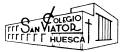 COLEGIO SAN VIATOR C/Parque 1522003 HUESCACRITERIOS DE CALIFICACIÓNMATERIA: FrancésCURSO: 4º ESO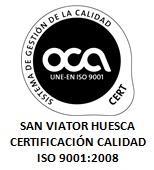 CON CARÁCTER GENERALEl curso se compone de tres evaluaciones.Materiales de la asignatura: bloc, cuadernos, folios. Libre lección Acumulación de los contenidos en las evaluaciones.En todos los controles y trabajos se exigirá corrección ortográfica y una presentación adecuada. INSTRUMENTOS DE EVALUACIÓNControles y pruebas objetivas. Se avisará a los alumnos de las fechas de estas pruebas con suficiente tiempo. En caso de no poder realizar justificadamente el control en esa fecha se acordará una nueva. Faltar a clase antes del control supone la no realización de dicho control en esa fecha.Trabajos, exposiciones orales, mapas conceptuales, comentarios de texto, debates, prácticas de laboratorio, Escalas de observación, controles.CALIFICACIÓN DE LA MATERIALos criterios de evaluación son los elementos básicos en el proceso de evaluación. Los criterios tienen una ponderación diferente según su importancia (ver http://www.sanviator.info/PCC%20SECUNDARIA/index2)Dichos criterios se concretan en estándares. Cada criterio puede tener uno o varios estándares que se califican con los anteriores instrumentos de evaluación. Algunos de esos estándares son mínimos y por tanto su superación es indispensable para aprobar la materia.La nota de una evaluación es la media ponderada de las calificaciones en los criterios de evaluación. Para poder superar la materia la media debe ser igual o mayor que 5 y tener superados los criterios de evaluación.La nota de un criterio de evaluación es la media ponderada v de las calificaciones de los estándares asociados a dicho criterio. Para superar un criterio la media de los estándares debe ser igual o mayor que 5 y haber aprobado los contenidos mínimos.La nota de un estándar es la media ponderada de las calificaciones obtenidas en dicho estándar por los diferentes instrumentos de evaluación.Un estándar no promediará:Cuando un alumno no se ha presentado a una prueba o no ha entregado un trabajo sin justificación.Cuando un alumno ha copiado en una prueba o trabajo.Los criterios de evaluación, estándares, contenidos, contenidos mínimos y ponderaciones se pueden consultar en http://www.sanviator.info/PCC%20SECUNDARIA/index2RECUPERACIONESFinalizada la evaluación se entregará un trabajo individualizado en el que constarán los estándares y criterios de evaluación pendientes. En el caso de que la calificación final de junio sea insuficiente se entregará un trabajo de recuperación de los estándares y criterios pendientes. Las pruebas de recuperación se realizarán en septiembre.REVISIÓN DE CONTROLES Y TRABAJOSLos alumnos y las familias podrán solicitar la revisión de los controles y trabajos con los que no estén de acuerdo en su calificación. GRUPO (A-B)ALUMNO (iniciales)Trimestre 1Trimestre 2Trimestre 3ACSACNSApoyo-RefuerzoMateria pendiente del curso anteriorOtras medidas: ELEProfesor/a:     Materia:Francés Evaluación:Fecha inicio plan de apoyo:Medida de intervención:☒ Medida de intervención general.  (RE)    Medida de intervención específica básica. (ELE)    Medida de intervención específica extraordinaria.Estándares de trabajoSuperadoEst.FR.1.1.1. Capta los puntos principales y detalles relevantes de indicaciones, anuncios,  mensajes y comunicados breves y articulados de manera lenta y clara (p. e. por megafonía, o en un contestador automático), siempre que las condiciones acústicas sean buenas y el sonido no esté distorsionado.Est.FR.1.2.1. Entiende información relevante de lo que se le dice en transacciones y gestiones cotidianas y estructuradas (p. e. en hoteles, tiendas, albergues, restaurantes, espacios de ocio o centros de estudios).Est.FR.1.3.1. Entiende información relevante de lo que se le dice en transacciones y gestiones cotidianas y estructuradas (p. e. en hoteles, tiendas, albergues, restaurantes, espacios de ocio o centros de estudios).Est.FR.1.3.2. Comprende en una conversación formal, o entrevista en la que participa (p. e. en un centro de estudios), preguntas sobre asuntos personales o educativos, así como comentarios sencillos y predecibles relacionados con los mismos, siempre que pueda pedir que se le repita, aclare o elabore algo de lo que se le ha dicho.Est.FR.1.4.2. Entiende información relevante de lo que se le dice en transacciones y gestiones cotidianas y estructuradas (p. Est.FR.1.5.1. Comprende, en una conversación informal en la que participa, descripciones, narraciones, puntos de vista y opiniones formulados de manera simple sobre asuntos prácticos de la vida diaria y sobre temas de su interés, cuando se le habla Est.FR.1.6.2. Entiende información relevante de lo que se le dice en transacciones y gestiones cotidianas y estructuradas (p. e. en hoteles, tiendas, albergues, restaurantes, espacios de ocio o centros de estudios).Est.FR.1.7.1. Capta los puntos principales y detalles relevantes de indicaciones, anuncios,  mensajes y comunicados breves y articulados de manera lenta y clara (p. e. por megafonía, o en un contestador automático), siempre que las condiciones acústicas sean buenas y el sonido no esté distorsionado.Est.FR.2.1.2. Participa en conversaciones informales breves, cara a cara o por teléfono u otros medios técnicos, en las que establece contacto social, intercambia información y expresa  de manera sencilla opiniones yEst.FR.2.2.2. Se desenvuelve con la debida corrección en gestiones y transacciones cotidianas, como son los viajes, el alojamiento, el Est.FR.2.2.3. Participa en conversaciones informales breves, cara a cara o por teléfono u otros medios técnicos, en las que establece contacto social, intercambia información y expresa  de manera sencilla opiniones y Est.FR.2.3.2. Se desenvuelve con la debida corrección en gestiones y transacciones cotidianas, como son los viajes, el alojamiento, el Est.FR.2.3.3. Participa en conversaciones informales breves, cara a cara o por teléfono u otros medios técnicos, en las que establece contacto social, intercambia información y expresa  deEst.FR.2.4.1. Hace presentaciones breves y ensayadas, siguiendo un esquema lineal y estructurado, sobre aspectos concretos de Est.FR.2.5.2. Se desenvuelve con la debida corrección en gestiones y transacciones cotidianas, como son los viajes, el alojamiento……Est 2 ce 1 Est.FR.3.1.2. Comprende correspondencia personal sencilla en cualquier formato en la que se habla de uno mismo; se describen personas, objetos, lugares y actividades; se narran acontecimientos pasados, y se expresan de manera sencilla sentimientos, deseos y planes, y opiniones sobre temas generales, conocidos o de su interésEst 2 ce 2. Est.FR.3.2.2. Comprende correspondencia personal sencilla en cualquier formato en la que se habla de uno mismo; se describen personas, objetos, lugares y actividades; se narran acontecimientos pasados, y se expresan de manera sencilla sentimientos, deseos y planes, y opiniones sobre temas generales, conocidos o de su interés.Est5 ce 2 Est.FR.3.2.5. Entiende información específica esencial en páginas Web y otros materiales de referencia o consulta claramente estructurados sobre temas relativos a asuntos de su interés (p. e. sobre una ciudad), siempre que pueda releer las secciones difíciles.Est 5 ce 6 Est.FR.3.6.5. Entiende información específica esencial en páginas Web y otros materiales de referencia o consulta claramente estructurados sobre temas relativos a asuntos de su interés (p. e. sobre una ciudad), siempre que pueda releer las secciones difíciles.Est 1 ce1 Est.FR.4.1.1. Completa un cuestionario sencillo con información personal básica y relativa a su intereses o aficiones (p. e. para asociarse a un club internacional de jóvenes).Est 1 ce 2Est.FR.4.2.1. Completa un cuestionario sencillo con información personal básica y relativa a su intereses o aficiones (p. e. para asociarse a un club internacional de jóvenes).Est 1 ce3 Est.FR.4.3.1. Completa un cuestionario sencillo con información personal básica y relativa a su intereses o aficiones (p. e. para asociarse a un club internacional de jóvenes).Est 1 ce4 Est.FR.4.4.1. Completa un cuestionario sencillo con información personal básica y relativa a su intereses o aficiones (p. e. para asociarse a un club internacional de jóvenes).Est 1 ce 6 Est.FR.4.6.1. Completa un cuestionario sencillo con información personal básica y relativa a su intereses o aficiones (p. e. para asociarse a un club internacional de jóvenes).Con el profesor de aulaOrganizaciónFísicaFísicaSentarse cerca del profesor. Compañero tutor sentado al lado.OrganizaciónTemporalTemporalEstablecer un tiempo semanal para resolver dudas y valorar seguimientoOrganizaciónHumanaHumanaValoración del trabajo realizado.MetodologíaMetodologíaMetodologíaActividades de refuerzo individual y en grupoPrácticas educativasPrácticas educativasPrácticas educativasPrácticas de metacognición, encadenamiento y sistematización de los aprendizajes básicos del área.Materiales didácticosMateriales didácticosMateriales didácticosPlan de recuperación de la asignatura. Plan de apoyo.Entrevistas con la familiaCoordinación en su caso con el profesor particular/academiaSeguimiento de tareas por parte del tutorEntrevistas individuales con el alumnoValoración de la junta de evaluación1ª EVALUACIÓN2ª EVALUACIÓN3ª EVALUACIÓNAlumno : Área: Francés Evaluación:  1º Curso : 4ºESO UNIDAD DIDÁCTICAMÉTODOLOGÍA:(, , proyectos, unidades didácticas disciplinares o interdisciplinares)(Aprendizaje. Cooperativo, aprendizaje. Basado en problemas, estudio de casos, aprendizaje-servicio, aprendizaje por proyectos,)ACCIONES(ejercicios, actividades, tareas, exposiciones orales, trabajos, láminas, proyectos, presentaciones etc.)AGRUPAMIENTOS(grupos homogéneos-heterogéneos, agrupamientos Inter nivelares,)RECURSOS DIDÁCTICOS (guía del profesor, recursos digitales, libros de lectura, libro de texto, charlas, materiales específicos, material laboratorio, cartulinas etc.)UNIDAD 1 AL 6Magistral, aprendizaje cooperativo , aprendizaje  por proyectos, practicas de entrenamiento, centros de interés, talleresEjercicios, actividades, tareas, exposiciones orales, trabajos, proyectos, presentaciones etcGrupos homogéneos-heterogéneosLibro de texto, cuaderno, Savia Digital, cartulina, materiales de fuentes web y/o externasTemas/UDUD1UD2UD3UD4UD5UD6UD7La comprensión lectoraXXXXXXXLa expresión oral y escritaXXXXXXXLa comunicación audiovisualXXXXXXXLas tecnologías de la información y la comunicaciónXXXXXXXEl emprendimientoLa educación cívica yconstitucionalXxxxxxxLa prevención de la violenciaLa educación y la seguridad vialLa actividad física y la dieta equilibradaEl aprendizaje cooperativo y el desarrollo del asociacionismo entre el alumnadoXxXXxxxEl desarrollo sostenible y el medio ambienteXxLEYENDADE LAESCALADEVALORACIÓNINSUFICIENTE1No se ha realizado o se ha cumplimentado en pocos casos.LEYENDADE LAESCALADEVALORACIÓNBÁSICO2Se ha realizado y documentado en la mayoría de las situaciones.LEYENDADE LAESCALADEVALORACIÓNCOMPETENTE3Se ha realizado y documentado en todos los casos.LEYENDADE LAESCALADEVALORACIÓNEXCELENTE4Se ha realizado y documentado en todos los casos y se ha actualizado periódicamente.ASPECTOS DE ANÁLISIS COMO PARTE DE LA REVISIÓN, EVALUACIÓN Y MODIFICACIÓN DE LA PROGRAMACIÓN DIDÁCTICAVALORACIÓN(1 a 4)OBSERVACIONESSe han organizado los criterios de evaluación y su concreción en relación con las distintas unidades didácticas.Se han definido los criterios de calificación vinculados a los estándares de aprendizaje.Se han definido los estándares imprescindibles o mínimos para superar el áreaSe han asociado los estándares de aprendizaje a los instrumentos de evaluaciónSe han codificado los instrumentos de evaluaciónSe ha diseñado la evaluación inicial y se han definido las consecuencias de sus resultadosSe han realizado y documentado las ACS, ACNS y refuerzos.Se han realizado los planes de recuperación al finalizar las evaluaciones y de cara a las pruebas extraordinarias.El grado del cumplimiento de la programación ha sido (sobre 100%)